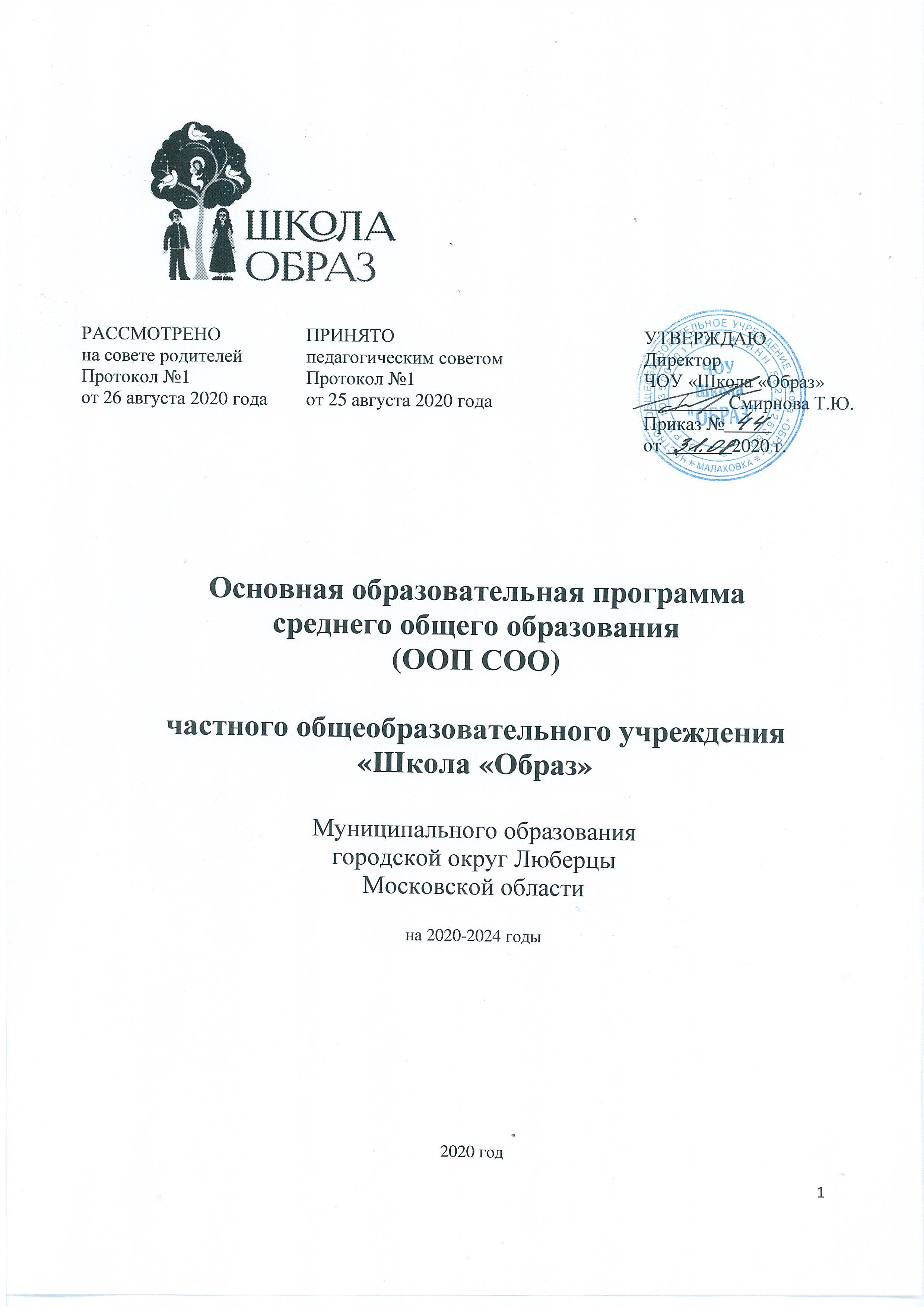 Содержание ООП НООЦелевой раздел1. Пояснительная записка ВведениеДанный документ разработан педагогическим коллективом учителей ЧОУ «Школа «Образ» в соответствии с требованиями:1. Федеральный закон от 29.12.2012 № 273-ФЗ «Об образовании в Российской Федерации»;2. Приказ Министерства образования и науки Российской Федерации № 1241 от 26.11.2010г. «О внесении изменений в ФГОС НОО, утвержденный приказом Министерства образования и науки Российской Федерации от 06.10.2009г. № 373»;3. Приказ Министерства образования и науки Российской Федерации № 2357 от 22.09.2011г. «О внесении изменений в ФГОС НОО, утвержденный приказом Министерства образования и науки Российской Федерации от 06.10.2009г. № 373»;4. Приказ Министерства образования и науки Российской Федерации №1060 от 18 декабря 2012г. "О внесении изменений в ФГОС НОО, утвержденный приказом Министерства образования и науки РФ от 06.10.2009г. № 373"5. Приказ Министерства образования и науки Российской Федерации № 1643 от 29 декабря 2014г. "О внесении изменений в приказ Министерства образования и науки Российской Федерации от 6 октября 2009г. № 373"6. Приказ Министерства образования и науки Российской Федерации № 507 от 18 мая 2015г. "О внесении изменений в федеральный государственный образовательный стандарт начального общего образования, утвержденный приказом Министерства образования и науки РФ от 6 октября 2009г. № 373" 7. Приказ Министерства образования и науки Российской Федерации №1576 от 31 декабря 2015г. "О внесении изменений в федеральный государственный образовательный стандарт начального общего образования, утвержденный приказом Министерства образования и науки РФ от 6 октября 2009г. №373" 8. Приказ Министерства образования и науки Российской Федерации № 1576 от 31.12.2015г. "О внесении изменений в федеральный государственный образовательный стандарт начального общего образования, утверждённый приказом Министерства образования и науки Российской Федерации от 6 октября 2009г. № 373"9. Письмо Министерства образования и науки Российской Федерации № 03-296 от 12.05.2011г. "Об организации внеурочной деятельности при введении Федерального образовательного стандарта общего образования"10. СанПиН 2.4.2.282110 «Санитарно-эпидемиологические требования к условиям и организации обучения в общеобразовательных учреждениях» (утверждены постановлением Главного государственного санитарного врача Российской Федерации от 29 декабря 2010 г. № 189, зарегистрированы в Минюсте России 3 марта 2011 г., регистрационный номер 19993);11.          Санитарно-эпидемиологические          правила          и          нормативы «Санитарноэпидемиологические            требования            к            учреждениям3дополнительного	образования	СанПиН	2.4.4.1251-03»	(утверждены постановлением Главного государственного санитарного врача Российской Федерации от 3 апреля 2003 г. № 27, зарегистрированы в Минюсте России 27 мая 2003 г., регистрационный номер 4594;12. Приказ Министерства образования науки Российской Федерации от 06.10.2009 № 373 «Об утверждении и введении в действие федерального государственного	образовательного	стандарта	начального	общего образования;13. Письмо Министерства образования и науки Российской Федерации от 8 октября 2010 г. № ИК-1494/19 «О введении третьего часа физической культуры;14. Федеральный перечень учебников, рекомендованных Министерством образования и науки РФ к использованию в образовательном процессе в ОУ; 15. Локальные акты ЧОУ «Школа «Образ».Данная программа рассчитана на четыре года (возраст 7 – 11 лет) школьной жизни детей. Именно на этой ступени образования создаются предпосылки для решения на последующих этапах школьного образования более сложных задач, связанных с обеспечением	условий для развития личности школьника, сознания, способностей и самостоятельности. Образовательная программа учитывает специфику начальной школы – особый этап в жизни ребенка, связанный:с изменением при поступлении в школу ведущей деятельности ребенка – с переходом к учебной деятельности (при сохранении значимости игровой), имеющей общественный характер и являющейся социальной по содержанию;освоением	новой	социальной	позиции, расширением	сферы взаимодействия с окружающим миром, развитием потребностей в общении, познании, социальном признании и самовыражении;принятием и освоением ребенком новой социальной роли ученика, выражающейся в формировании внутренней позиции школьника, определяющей	новый	образ	школьной	жизни	и	перспективы личностного и познавательного развития;формированием у школьника основ умения учиться и способности к организации своей деятельности: принимать, сохранять цели и следовать им в учебной деятельности; планировать свою деятельность, осуществлять ее контроль и оценку; взаимодействовать с учителем и сверстниками в учебном процессе;изменением при этом самооценки ребенка, которая приобретает черты адекватности и рефлексивности.Цели	и	задачи	реализации	Образовательной	программы, конкретизированные в соответствии с требованиями Стандарта к результатам образования4Целью реализации образовательной программы является обеспечение планируемых	результатов	по	достижению	выпускником	начальной образовательной школы целевых установок, знаний, умений, навыков и компетентностей;создание оптимальных условий для стремления каждого учащегося к академической успешности, для развития духовно богатой,	физически здоровой, свободной и творчески мыслящей личности, способной к самоопределению и саморазвитию.Образовательная	программа	предусматривает	достижение	следующих результатов образования:- личностные результаты: знание моральных норм, умение соотносить свои поступки с принятыми этическими нормами, умение выделять нравственный аспект	поведения,	сформированность	мотивации	к	учению, сформированность умения учиться;- метапредметные результаты: освоение обучающимися в процессе урочной и внеурочной деятельности универсальных учебных действий (познавательных, регулятивных и коммуникативных);- предметные результаты: освоение обучающимися в ходе изучения того или иного предмета (в условиях урочной и внеурочной деятельности) системы знаний и опыта, специфичного для предметной области, по получению этих знаний, их преобразованию в практике повседневной жизни. В соответствии со Стандартом на ступени начального общегообразования решаются следующие задачи:	становление основ гражданской идентичности и мировоззрения обучающихся;	формирование основ умения учиться и способности к организации своей деятельности: принимать, сохранять цели и следовать им в учебной деятельности, планировать свою деятельность, осуществлять её контроль и оценку, взаимодействовать с педагогом и сверстниками в учебном процессе; 	формировать	у	младших	школьников	самостоятельную познавательную деятельность;	духовно-нравственное	развитие	и	воспитание	обучающихся, предусматривающее	принятие	ими     моральных	норм,     нравственных установок, национальных ценностей;	сохранить и укрепить физическое и психическое здоровье и безопасность обучающихся, обеспечить их эмоциональное благополучие;	развить	творческие	способности	школьников	с	учетом	их индивидуальных особенностей; сохранить и поддержать индивидуальность каждого ребенка;	создать педагогические условия, обеспечивающие не только успешное образование на данной ступени, но и широкий перенос средств, освоенных в начальной школе, на следующие ступени образования и во внешкольную практику;5	помочь школьникам овладеть основами грамотности в различных ее проявлениях (учебной, двигательной, духовно-нравственной, социальной, художественной,	языковой,	математической, естественнонаучной, технологической);	дать каждому ребенку опыт и средства ощущать себя субъектом отношений с людьми, с миром и с собой, способным к самореализации в образовательных и других видах деятельностиАдресность ООП НООПрограмма адресована участникам образовательного процесса ЧОУ «Школа «Образ», к числу которых относятся:Педагогические работники начальной школы; Родители обучающихся 1-4 классов;Дети, школьного возраста, принятые в 1 – 4 класс ЧОУ «Школа «Образ»Функции, права и обязанности участников образовательного процесса закреплены в локальных актах ЧОУ «Школа «Образ»Принципы и подходы к формированию Образовательной программы ООП НОО отражает стратегию развития образования ЧОУ «Школа «Образ» и строится на следующих принципах:реализация права каждого ребёнка на использование равных возможностей получения качественного начального общего образования с учётом его способностей, уровня развития, прилежания;духовно-нравственного развития и воспитания обучающихся на ступени начального общего образования, становления их гражданской идентичности как основы развития гражданского общества;преемственности основных образовательных программ дошкольного, начального общего, основного общего, среднего общего образования;демократизации образования и всей образовательной деятельности, в том числе через развитие форм государственно-общественного управления, расширение возможностей для реализации права выбора методик обучения и воспитания, методов оценки знаний, использования различных форм образовательной среды образовательного учреждения;формирования критериальной оценки результатов освоения обучающимися основной образовательной программы начального общего образования;условий для эффективной реализации и освоения обучающимися ООП начального общего образования, в том числе обеспечение условий для индивидуального развития всех обучающихся, в особенности тех, кто в наибольшей степени нуждается в специальных условиях обучения, -одарённых детей и детей с ограниченными возможностями здоровья.В основе реализации основной образовательной программы ЧОУ «Школа «Образ» лежит системно-деятельностный подход, который предполагает:6	воспитание и развитие качеств личности, отвечающих требованиям информационного общества, инновационной экономики, задачам построения российского гражданского общества на основе принципов толерантности, диалога культур и уважения его многонационального, поликультурного состава;	переход к стратегии социального проектирования и конструирования на основе разработки содержания и технологий образования, определяющих пути и способы достижения социально желаемого уровня (результата) личностного и познавательного развития обучающихся;	ориентацию на достижение цели и основного результата образования – развитие личности обучающегося на основе освоения универсальных учебных действий, познания и освоения мира;	признание	решающей	роли	содержания	образования,	способов организации образовательной деятельности и учебного сотрудничества в достижении целей личностного и социального развития обучающихся;	учёт	индивидуальных	возрастных,	психологических	и физиологических особенностей обучающихся, роли и значения видов деятельности     и	форм	общения     при	определении	образовательно-воспитательных целей и путей их достижения;	создание оптимальные условия для стремления каждого учащегося к академической успешности	обеспечение	преемственности	дошкольного, начального	общего, основного общего, среднего общего;	разнообразие	индивидуальных	образовательных	траекторий	и индивидуального развития каждого обучающегося (включая одарённых детей и детей с ограниченными возможностями здоровья), обеспечивающих рост творческого потенциала, познавательных мотивов, обогащение форм сотрудничества и расширение зоны ближайшего развития.ООП НОО отражает стратегию развития образования ЧОУ «Школа «Образ» и строится на следующих принципах:	Принцип	равных	возможностей	получения	качественного начального общего образования	Принцип непрерывного общего развития каждого ребёнка в условиях	обучения,	идущего	впереди	развития.	Предусматривает ориентацию содержания на интеллектуальное, эмоциональное, духовно-нравственное, физическое и психическое развитие и саморазвитие каждого ребёнка.	Принцип	целостности	образа	мира	связан	с	отбором интегрированного содержания предметных областей и метапредметных УУД, которые позволяют удержать и воссоздать целостность картины мира, обеспечить осознание ребёнком разнообразных связей между его объектами и явлениями.Принцип     практической     направленности     предусматривает формирование универсальных учебных действий средствами всех 7предметов, способности их применять в условиях решения учебных задач практической деятельности повседневной жизни, умениями работать с разными источниками информации (учебник, хрестоматия, рабочая тетрадь) и продуманная система выхода за рамки этих трёх единиц в область словарей, научно-популярных и художественных книг, журналов и газет, других источников информации; умений работать в сотрудничестве (в малой и большой учебных группах), в разном качестве (ведущего, ведомого, организатора учебной деятельности); способности работать самостоятельно (не в одиночестве и без контроля, а как работа по самообразованию).	Принцип учёта индивидуальных возможностей и способностей школьников. Это, прежде всего, использование разноуровневого по трудности и объёму представления предметного содержания через систему заданий,     что	открывает	широкие	возможности	для	вариативности образования,     реализации     индивидуальных	образовательных	программ, адекватных развитию ребёнка. Каждый ребёнок получает возможность усвоить основной (базовый) программный материал, но в разные периоды и с разной мерой помощи со стороны учителя и соучеников, а более подготовленные учащиеся имеют шанс расширить свои знания (по сравнению с базовым).	Принцип	прочности	и	наглядности	реализуется	через рассмотрение частного (конкретное наблюдение) к пониманию общего (постижение	закономерности)     и     затем	от	общего	(от	усвоенной закономерности) к частному (к способу решения конкретной учебной или практической задачи). Основанием реализации принципа прочности является разноуровневое по глубине и трудности содержание учебных заданий. Это требование предполагает, прежде всего, продуманную систему повторения (неоднократное возвращение к пройденному материалу), что приводит к принципиально новой структуре учебников УМК и подачи материала: каждое последующее возвращение к пройденному материалу продуктивно только в том случае, если имел место этап обобщения, который дал школьнику в руки инструмент для очередного возвращения к частному на более высоком уровне трудности выполняемых УУД.	Принцип охраны и укрепления психического и физического здоровья ребёнка базируется на необходимости формирования у детей привычек к чистоте, аккуратности, соблюдению режима дня. Предполагается также создание условий для активного участия детей в оздоровительных мероприятиях (урочных и внеурочных): утренняя гимнастика, динамические паузы, экскурсии на природу.Образовательная программа предусматривает:-	достижение	планируемых	результатов	освоения	Образовательной программы всеми обучающимися, создание условий для образования детей с особыми образовательными потребностями на основе уровневого подхода в обучении, дифференциации и индивидуализации обучения и воспитания;8- выявление и развитие способностей обучающихся, включая одарённых детей и детей классов коррекции, через систему секций, кружков, организацию общественно полезной деятельности;- организацию интеллектуальных и творческих соревнований, научно-технического творчества и проектно-исследовательской деятельности через различные формы организации внеурочной деятельности;-	участие обучающихся, их родителей, педагогических работников и общественности в проектировании и развитии внутришкольной социальной среды на основе выработки общих позиций, единых требований, создания условий, согласования деятельности школы и семьи по воспитанию и обучению учащихся;- использование в образовательном процессе современных образовательных технологий деятельностного типа. И в первую очередь личностно-ориентированного развивающего обучения;- возможность эффективной самостоятельной работы обучающихся на уроке и за его пределами благодаря взаимосвязи урочной и внеурочной деятельности.Виды деятельности младших школьниковучебное	сотрудничество	(коллективно-распределенная	учебная деятельность, в том числе, коллективная дискуссия, групповая, парная работа);индивидуальная учебная деятельность (в том числе, самостоятельная работа с использованием дополнительных информационных источников);игровая деятельность (в том числе, и высшие виды игры – игра-драматизация, режиссёрская игра, игра по правилам);творческая (в том числе, художественное творчество, конструирование, формирование замысла и реализация социально значимых инициатив и др.); трудовая	деятельность	(самообслуживание,	участие	в	общественно-полезном труде, в социально значимых трудовых акциях);спортивная деятельность (освоение основ физической культуры, знакомство с различными видами спорта, опыт участия в спортивных соревнованиях). УМК «Школа России»УМК «Школа России», направлены на обеспечение современного образования младшего школьника в контексте требований ФГОС. Мощным образовательным ресурсом является информационно-образовательная среда УМК «Школа России» включающая: концепцию, рабочие программы, систему учебников, составляющих ядро ИОС, а также мощную методическую оболочку, разнообразные электронные и интернет-ресурсы.Особенности УМК «Школа России».Образовательная программа начального общего образования реализуется средствами УМК «Школа России», который включает современные средства обеспечения учебного процесса по всем предметным областям учебного9плана. Информационно-образовательная среда УМК «Школа России» представлена учебниками, рабочими и творческими тетрадями, словарями, дидактическими материалами, книгами для чтения, методическими и другими пособиями по всем предметным областям учебного плана ФГОС, а также включает комплекты демонстрационных таблиц к предметным линиям УМК, современные электронные пособия, интернет поддержку.Система учебников «Школа России» охватывает все предметные области учебного плана ФГОС и включает следующие завершенные предметные линии.Главная целевая установка УМК «Школа России» созвучна с целевой установкой ФГОС: воспитание гуманного, творческого, социально активного человека – гражданина и патриота России, уважительно и бережно относящегося к среде своего обитания, к своей семье, к природному и культурному достоянию своей малой Родины, своей многонациональной страны и всего человечества.На реализацию целевой установки УМК «Школа России» ориентированы ведущие задачи:создание условий для организации учебной деятельности, развития познавательных процессов, творческих способностей, эмоциональной сферы младшего школьника;развитие и укрепление интереса к познанию самого себя и окружающего мира;воспитание любви к своему городу (селу), к своей семье, к своей Родине, к ее природе, истории, культуре;формирование	опыта	этически	и	экологически	обоснованного поведения в природной и социальной среде;формирование ценностного отношения к человеку, к природе, к миру, к знаниям.Главная идея программы: “Школа России” создается в России и для России. Цели обучения:1) создание условий для развития личности младшего школьника, реализации его способностей, поддержка индивидуальности;2) освоение младшим школьником системы знаний, общеучебных и предметных умений и навыков;3) формирование у ребенка интереса к учению и умения учиться;4) формирование здоровьесберегающих навыков, обучение основам безопасной жизнедеятельности.Принципы:- приоритет воспитания в образовательном процессе;- личностно-ориентированный и деятельностный характер обучения; - сочетание инновационных подходов с традициями отечественного образования.Описание планируемых результатов освоения ООП НОО10Приоритетным для начальной ступени образования является создание базовых условий для формирования компетентностей, существенных для успеха в самых разных сферах жизни любого человека и общества. Обладание теми или иными компетентностями делает человека успешным в социуме              социально,              экономически              и              личностно. Создание условий для становления необходимых компетентностейможет быть обеспечено:содержательной интеграцией разных предметных областей начального образования;установлением необходимого баланса теоретической и практической составляющих содержания образования;побуждением и поддержкой детских инициатив во всех	видах деятельности;информационными технологиями и	как средства организации учебной работы, и как особый объект изучения;обучением навыкам общения и сотрудничества;поддержкой оптимистической самооценки школьников и уверенности в себе;расширением опыта самостоятельного выбора в учебной и других видах деятельности;формированием учебной самостоятельности (желания и умения учиться, связанных с расширением границы возможностей обучающихся, в том числе – за счет использования инструментов работы с информацией и доступа в контролируемое, но открытое информационное пространство).Младший школьный возраст определяется моментом поступления ребёнка в школу 7 лет. Начало школьного обучения практически совпадает с периодом второго физиологического кризиса, который приходится на возраст 7 лет. Это означает кардинальные изменения в системе социальных отношений и деятельности ребёнка, который совпадает с периодом перестройки всех систем и функций организма, что требует большого напряжения и мобилизации его резервов.Ведущей в младшем школьном возрасте становится учебная деятельность. В рамках	учебной	деятельности	складываются	психологические новообразования, характеризующие наиболее значимые достижения в развитии       младших       школьников	и	являющиеся       фундаментом, обеспечивающим развитие на следующем возрастном этапе.Центральными новообразованиями младшего школьного возраста являются: 	качественно новый уровень развития произвольной регуляции поведения и деятельности;	рефлексия, анализ, наличие внутреннего плана действий;	развитие нового познавательного отношения к действительности, ориентация на группу сверстников.Младший школьный возраст является благоприятным для:11	формирования мотивов учения, развития устойчивых познавательных потребностей и интересов;	развития продуктивных приёмов и навыков учебной работы, «умения учиться»;	раскрытия индивидуальных особенностей и способностей; развитие навыков самоконтроля, самоорганизации и саморегуляции;	становление	адекватной	самооценки,	развитие	критичности	по отношению к себе и окружающим;	усвоение социальных норм, нравственного развития; развития навыков общения со сверстниками, установление прочных дружеских контактов. Важнейшие новообразования возникают во всех сферах психического развития: преобразуются интеллект, личность, социальные отношения. Младший школьный возраст – это период позитивных изменений и преобразований, поэтому так важен уровень достижений, осуществлённый каждым ребёнком. Важно, чтобы каждый ребёнок чувствовал свою ценность и неповторимость.Ожидаемый результат:	достижение уровня элементарной грамотности;	сформированность умений	социальной	коммуникации	младшего школьника с другими учениками и взрослыми;	развитие устойчивого познавательного интереса и обучающегося, навыков анализа, рефлексии, проектирования при решении учебных задач и проблемных ситуаций;	формирование коммуникативной культуры и самостоятельности; 	формирование нравственных и этических начал личности;	формирование положительной мотивации на обучение в основной школе и адаптации в ней;готовность ученика к продолжению образования на 2 ступени122.Планируемые результаты освоения обучающимися основной образовательной программы начального общего образования Актуальность и необходимость разработки планируемых результатов обусловлена Концепцией федеральных государственных образовательныхстандартов общего образования.Планируемые результаты отражают общую идеологию проекта: ориентацию на результаты образования, подход к стандарту как к общественному договору, ориентацию на системно-деятельностный подход.Содержание планируемых результатов отражает конкретизированную применительно к ступени общего образования систему целей: формирование	обобщенных	способов	действий	с	учебным материалом,	позволяющих     учащимся     успешно	решать     учебно-познавательные и учебно-практические задачи.В	структуре	планируемых	результатов	по	каждому	предмету выделяются следующие уровни описания:1. Цели-ориентиры, определяющие ведущие целевые установки и основные ожидаемые результаты изучения данного предмета. Их включение в структуру планируемых результатов дает ответ на вопрос: «Ради чего необходимо изучать данный предмет в школе?» Они описывают основной, сущностный вклад данного предмета в развитие личности обучающегося, в развитие их способностей. Оценка достижения этих целей ведется	в	ходе	неперсонифицированных	(анонимных)	процедур,	а полученные результаты характеризуют деятельность системы образования на федеральном и региональном уровнях.2. Цели, характеризующие систему учебных действий в отношении опорного учебного материала. Планируемые результаты, описывающие эту группу целей, приводятся в блоках «Выпускник научится» к каждому разделу программы. В эту группу включается система знаний и учебных действий с ними, которая, во-первых, принципиально необходима для успешного обучения в начальной и основной школе и, во-вторых, при наличии специальной целенаправленной работы учителя может быть освоена подавляющим большинством детей. Достижение результатов этой группы выносится на итоговую оценку, которая осуществляется в ходе обучения (с помощью накопительной системы, или портфолио), и в конце года. Успешное выполнение учащимися заданий базового уровня служит единственным	основанием	для	положительного	решения	вопроса о возможности перехода на следующую ступень обучения.Цели, характеризующие систему учебных действий в отношении знаний, умений, навыков, расширяющих и углубляющих опорную систему или выступающих как пропедевтика для дальнейшего изучения данного предмета.Планируемые результаты, описывающие эту группу целей, приводятся в блоках «Выпускник получит возможность научиться» к каждому разделу программы и выделяются курсивом. Такой уровень достижений могут13продемонстрировать только отдельные мотивированные и способные учащиеся.	Оценка	достижений	этих	целей	ведется	в	ходе неперсонифицированных (анонимных) исследований. Частично задания, ориентируемые на оценку достижения этой группы, могут включаться в материалы	итогового     контроля,     что     дает	возможность     учащимся продемонстрировать овладение более высокими уровнями достижений и выявить динамику роста численности группы наиболее подготовленных учащихся. При этом невыполнение учащимися заданий этой группы, не является препятствием для перехода на следующую ступень обучения.Формирование универсальных учебных действийВ результате изучения всех без исключения предметов в начальной школе у выпускников	будут	сформированы	личностные,	регулятивные, познавательные и коммуникативные универсальные учебные действия как основа умения учиться.В	сфере	личностных	универсальных	учебных	действий	будут сформированы внутренняя позиция школьника, адекватная мотивация учебной деятельности, включая учебные и познавательные мотивы, ориентация на моральные нормы и их выполнение, способность к моральной децентрации.В сфере регулятивных универсальных учебных действий выпускники овладеют всеми типами учебных действий, включая способность принимать и сохранять учебную цель и задачу, планировать ее реализацию (в том числе во внутреннем плане), контролировать и оценивать свои действия, вносить соответствующие коррективы в их выполнение.В сфере познавательных универсальных учебных действий выпускники научатся использовать знаково-символические средства, в том числе овладеют действием моделирования, а также широким спектром логических действий и операций, включая общие приемы решения задач.В	сфере	коммуникативных	универсальных	учебных	действий выпускники приобретут умения учитывать позицию собеседника (партнера), организовывать и осуществлять сотрудничество и кооперацию с учителем и сверстниками, адекватно передавать информацию и отображать предметное содержание и условия деятельности в речи.Личностные универсальные учебные действия У выпускника будут сформированы:•	внутренняя позиция школьника на уровне положительного отношения к школе, ориентации на содержательные моменты школьной действительности и принятия образца «хорошего ученика»;•	широкая мотивационная основа учебной деятельности, включающая социальные, учебно-познавательные и внешние мотивы;•	ориентация на понимание причин успеха в учебной деятельности;•	учебно-познавательный интерес к новому учебному материалу и способам решения новой частной задачи;14•	способность к самооценке на основе критерия успешности учебной деятельности;•	основы гражданской идентичности личности в форме осознания «Я» как гражданина России, чувства сопричастности и гордости за свою Родину, народ	и	историю,	осознание	ответственности	человека	за	общее благополучие, осознание своей этнической принадлежности;•	ориентация в нравственном содержании и смысле поступков как собственных, так и окружающих людей;•	развитие этических чувств — стыда, вины, совести как регуляторов морального поведения;•	знание основных моральных норм и ориентация на их выполнение, дифференциация	моральных	и	конвенциональных	норм,	развитие морального	сознания	как     переходного	от	доконвенционального	к конвенциональному уровню;•	установка на здоровый образ жизни;•	чувство прекрасного и эстетические чувства на основе Знакомства с мировой и отечественной художественной культурой;•	эмпатия как понимание чувств других людей и сопереживание им. Выпускник получит возможность для формирования:•внутренней позиции школьника на уровне положительногоотношения к школе, понимая необходимость учения, выраженного в преобладании учебно-познавательных мотивов и предпочтении социального способа оценки знаний;•	выраженной устойчивой учебно-познавательной мотивации учения;•	устойчивого	учебно-познавательного	интереса	к	новым	общим способам решения задач;•	адекватного понимания причин успешности/неуспешности	учебной деятельности;•	положительной	адекватной дифференцированной самооценки	на основе критерия успешности реализации социальной роли «хорошего ученика»;•	компетентности в реализации основ гражданской идентичности в поступках и деятельности;•	морального сознания на конвенциональном уровне, спорности к решению моральных дилемм на основе учета позиций партнеров в общении, ориентации на их мотивы и чувства, устойчивое следование в поведении моральным нормам и этическим требованиям;•	установки на здоровый образ жизни и реализации в реальном поведении и поступках;•	установки на здоровый образ жизни и реализации в реальном поведении и поступках;•	осознанных устойчивых эстетических предпочтений и ориентации на искусство как значимую сферу человеческой жизни;15•	эмпатии	как	осознанного	понимания	чувств	других	людей	и сопереживания им, выражающихся в поступках, направленных на помощь и обеспечение благополучия.Регулятивные универсальные учебные действия Выпускник научится:•	принимать и сохранять учебную задачу;•	учитывать выделенные учителем ориентиры действия в новом учебном материале в сотрудничестве с учителем;•	планировать свое действие в соответствии с поставленной задачей и условиями ее реализации, в том числе во внутреннем плане;•	учитывать правило в планировании и контроле способа решения; •	осуществлять итоговый и пошаговый контроль по результату;•	адекватно воспринимать опенку учителя; •	различать способ и результат действия;•	оценивать правильность выполнения действия на уровне адекватной ретроспективной оценки;•	вносить необходимые коррективы в действие после его завершения на основе его оценки и учета характера сделанных ошибок;•	выполнять учебные действия в материализованной, громкоречевой и умственной форме.Выпускник получит возможность научиться:•	в сотрудничестве с учителем ставить новые учебные задачи; •	преобразовывать практическую задачу в познавательную;•	проявлять познавательную инициативу в учебном сотрудничестве;•	самостоятельно учитывать выделенные учителем ориентиры действия в новом учебном материале;•	осуществлять констатирующий и предвосхищающий контроль по результату и по способу действия, актуальный контроль на уровне произвольного внимания;самостоятельно адекватно оценивать правильность выполнения действия и вносить необходимые коррективы в исполнение, как по ходу его реализации, так и в конце действия.Познавательные универсальные учебные действия Выпускник научится:•	осуществлять	поиск	необходимой	информации	для	выполнения учебных заданий с использованием учебной литературы;•	использовать знаково-символические средства, в том числе модели и схемы для решения задач;•	строить речевое высказывание в устной и письменной форме; •	ориентироваться на разнообразие способов решения задач;•	основам смыслового чтения художественных и познавательных текстов, выделять существенную информацию из текстов разных видов;•	осуществлять	анализ	объектов	с	выделением	существенных	и несущественных признаков;16•	осуществлять синтез как составление целого из частей;•	проводить сравнение и классификацию по заданным критериям; •	устанавливать причинно-следственные связи;•	строить рассуждения в форме связи простых суждений об объекте, его строении, свойствах и связях;•	обобщать, т. е. осуществлять генерализацию и выведение общности для целого ряда или класса единичных объектов на основе выделения сущностной связи;•	осуществлять подведение под понятие на основе распознавания объектов, выделения существенных признаков и их синтеза;•	устанавливать аналогии;•	владеть общим приемом решения задач. Выпускник получит возможность научиться:• осуществлять расширенный поиск информации с использованием ресурсов библиотек и Интернета;• создавать и преобразовывать модели и схемы для решения задач;осознанно и произвольно строить речевое высказывание в устной и письменной форме;• осуществлять выбор наиболее эффективных способов решения задач в зависимости от конкретных условий;• осуществлять синтез как составление целого из частей, самостоятельно достраивая и восполняя недостающие моменты;• осуществлять сравнение и классификацию, самостоятельно выбирая основания и критерии для указанных логических операций;• строить логическое рассуждение, включающее уставные причинно-следственных связей;• произвольно и осознанно владеть общим приемом решения задач. Коммуникативные универсальные учебные действия Выпускник научится:•	допускать возможность существования у людей различных точек зрения, в том числе не совпадающих с его собственной, ориентироваться на позицию партнера в общении и взаимодействии;•	учитывать разные мнения и стремиться к координации различных позиций в сотрудничестве;•	формулировать собственное мнение и позицию;•	договариваться и приходить к общему решению в совместной деятельности, в том числе в ситуации столкновения интересов;•	строить понятные дня партнера высказывания, учитывающие, что партнер знает и видит, а что нет;•	задавать вопросы;•	контролировать действия партнера;•	использовать речь для регуляции своего действия;17•	адекватно использовать речевые средства для решения различных коммуникативных задач, строить монологическое высказывание, владеть диалогической формой речи.Выпускник получит возможность научиться:•	учитывать	и	координировать	в	сотрудничестве	отличные	от собственной позиции других людей;•	учитывать разные мнения и интересы и обосновывать собственную позицию;•	понимать относительность мнений и подходов к решению проблемы;•	аргументировать свою позицию и координировать ее с позициями партнеров в сотрудничестве при выработке общего решения в совместной деятельности;•	продуктивно разрешать конфликты на основе учета интересов и позиций всех его участников;•	с учетом целей коммуникации достаточно точно, последовательно и полно передавать партнеру необходимую информацию как ориентир для построения действия;•	задавать	вопросы,	необходимые	для	организации	собственной деятельности и сотрудничества с партнером;•	осуществлять взаимный контроль и оказывать в сотрудничестве необходимую взаимопомощь;•	адекватно использовать речь для планирования и регуляции своей деятельности;•	адекватно использовать речевые средства для эффективного решения разнообразных коммуникативных задач.На ступени начального общего образования обязательны планируемые результаты освоения:-	междисциплинарной	программы «Формирование	универсальных учебных действий», а также её разделов «Чтение. Работа с текстом» и «Формирование ИКТ-компетентности учащихся»;- программ по всем учебным предметам — «Русский язык», «Родной язык», «Литературное чтение», «Литературное чтение на родном языке», «Иностранный	язык»,	«Математика»,	«Окружающий	мир»,	«Основы религиозных культур и светской этики», «Музыка», «Изобразительное искусство», «Технология», «Физическая культура», «Литературное чтение на родном языке».Чтение. Работа с текстом (метапредметные результаты)В результате изучения всех без исключения учебных предметов на ступени начального общего образования выпускники приобретут первичные навыки работы с содержащейся в текстах информацией в процессе чтения соответствующих возрасту литературных, учебных, научно-познавательных текстов, инструкций. Выпускники научатся осознанно читать тексты с целью удовлетворения познавательного интереса, освоения и использования информации. Выпускники овладеют элементарными навыками чтения18информации, представленной в наглядно-символической форме, приобретут опыт работы с текстами, содержащими рисунки, таблицы, диаграммы, схемы. У выпускников будут развиты такие читательские действия, как поиск информации, выделение нужной для решения практической или учебной задачи информации, систематизация, сопоставление, анализ и обобщение имеющихся в тексте идей и информации, интерпретация и преобразование этих идей и информации. Обучающиеся смогут использовать полученную из разного вида текстов информацию для установления несложных причинно-следственных связей и зависимостей, объяснения, обоснования утверждений, а также принятия решений в простых учебных и практических ситуациях.Выпускники	получат	возможность	научиться	самостоятельно организовывать поиск информации. Они приобретут первичный опыт критического отношения к получаемой информации, сопоставления её с информацией из других источников и имеющимся жизненным опытом.Работа с текстом:поиск информации и понимание прочитанного. Выпускник научится:- находить в тексте конкретные сведения, факты, заданные в явном виде;- определять тему и главную мысль текста;- делить тексты на смысловые части, составлять план текста;- вычленять содержащиеся в тексте основные события и устанавливать их	последовательность;	упорядочивать	информацию	по	заданному основанию;- сравнивать между собой объекты, описанные в тексте, выделяя два-три существенных признака;- понимать информацию, представленную в неявном виде (например, выделять общий признак группы элементов, характеризовать явление по его описанию;	находить	в	тексте	несколько	примеров,	доказывающих приведённое утверждение);-	понимать	информацию,	представленную	разными	способами: словесно, в виде таблицы, схемы, диаграммы;-	понимать текст, не только опираясь на содержащуюся в нём информацию, но и обращая внимание на жанр, структуру, выразительные средства текста;- использовать различные виды чтения: ознакомительное, изучающее, поисковое, выбирать нужный вид чтения в соответствии с целью чтения;-	ориентироваться	в	соответствующих	возрасту	словарях	и справочниках.Выпускник получит возможность научиться:- использовать формальные элементы текста (например, подзаголовки, сноски) для поиска нужной информации;- работать с несколькими источниками информации;- сопоставлять информацию, полученную из нескольких источников.19Работа с текстом:преобразование и интерпретация информации. Выпускник научится:- пересказывать текст подробно и сжато, устно и письменно;- соотносить факты с общей идеей текста, устанавливать простые связи, не высказанные в тексте напрямую;- формулировать несложные выводы, основываясь на тексте; находить аргументы, подтверждающие вывод;-	сопоставлять и обобщать содержащуюся в разных частях текста информацию;-	составлять	на	основании	текста	небольшое	монологическое высказывание, отвечая на поставленный вопрос.Выпускник получит возможность научиться:- делать выписки из прочитанных текстов с учётом цели их дальнейшего использования;- составлять небольшие письменные аннотации к тексту, отзывы о прочитанном.Работа с текстом: оценка информации. Выпускник научится:- высказывать оценочные суждения и свою точку зрения о прочитанном тексте;- оценивать содержание, языковые особенности и структуру текста; определять место и роль иллюстративного ряда в тексте;- на основе имеющихся знаний, жизненного опыта подвергать сомнению достоверность прочитанного, обнаруживать недостоверность получаемых сведений, пробелы в информации и находить пути восполнения этих пробелов;- участвовать в учебном диалоге при обсуждении прочитанного или прослушанного текста.Выпускник получит возможность научиться: - сопоставлять различные точки зрения;- соотносить позицию автора с собственной точкой зрения;- в процессе работы с одним или несколькими источниками выявлять достоверную (противоречивую) информацию.Формирование ИКТ-компетентности обучающихся (метапредметные результаты)В результате изучения всех без исключения предметов на ступени начального	общего	образования	происходит	формирование	навыков, необходимых для жизни и работы в современном высокотехнологичном обществе. Обучающиеся приобретут опыт работы с гипермедийными информационными объектами, в которых объединяются текст, наглядно-графические изображения, цифровые данные, неподвижные и движущиеся изображения, звук, ссылки и базы данных и которые могут передаваться как устно,	так     и	с     помощью	телекоммуникационных	технологий	или размещаться в Интернете.20Обучающиеся познакомятся с различными средствами ИКТ, освоят общие безопасные и эргономичные принципы работы с ними; осознают возможности различных средств ИКТ для использования в обучении, развития собственной познавательной деятельности и общей культуры.Они приобретут первичные навыки обработки и поиска информации при помощи средств ИКТ; научатся вводить различные виды информации в компьютер: текст, цифровые данные; создавать, редактировать, сохранять и передавать гипермедиасообщения.Выпускники	научатся	оценивать	потребность	в	дополнительной информации для решения учебных задач и самостоятельной познавательной деятельности; определять возможные источники её получения; критически относиться к информации и к выбору источника информации.В результате использования средств и инструментов ИКТ и ИКТ-ресурсов для решения разнообразных учебно-познавательных и учебно-практических задач, охватывающих содержание всех изучаемых предметов, у обучающихся	будут	формироваться	и	развиваться	необходимые универсальные учебные действия и специальные учебные умения, что заложит основу успешной учебной деятельности в средней и старшей школе.Знакомство со средствами ИКТ, гигиена работы с компьютером. Выпускник научится:- использовать безопасные для органов зрения, нервной системы, опорно-двигательного аппарата, эргономичные приёмы работы с компьютером и другими	средствами	ИКТ;	выполнять	компенсирующие	физические упражнения (минизарядку);- организовывать систему папок для хранения собственной информации в компьютере.Технология ввода информации в компьютер: ввод текста. Выпускник научится:- владеть компьютерным письмом на русском языке; набирать текст на родном языке; набирать текст на иностранном языке, использовать экранный перевод отдельных слов;- рисовать изображения. Обработка и поиск информации. Выпускник научится:- подбирать оптимальный по содержанию, эстетическим параметрам и техническому качеству результат видеозаписи и фотографирования, использовать сменные носители (флэш-карты);- описывать по определённому алгоритму объект или процесс наблюдения, записывать аудиовизуальную и числовую информацию о нём, используя инструменты ИКТ;- редактировать цепочки экранов сообщения и содержание экранов в соответствии	с	коммуникативной	или	учебной	задачей,	включая редактирование текста, цепочек изображений;21- пользоваться основными функциями стандартного текстового редактора, следовать основным правилам оформления текста; использовать полуавтоматический орфографический контроль; использовать, добавлять и удалять ссылки в сообщениях разного вида;- искать информацию в соответствующих возрасту цифровых словарях и справочниках, базах данных, контролируемом Интернете, системе поиска внутри компьютера; составлять список используемых информационных источников (в том числе с использованием ссылок).Выпускник получит возможность научиться:- грамотно формулировать запросы при поиске в Интернете и базах данных, и сохранять найденную информацию;- критически относиться к информации и к выбору источника информации.Создание, представление и передача сообщений. Выпускник научится:-	создавать текстовые сообщения с использованием средств ИКТ: редактировать, оформлять и сохранять их;- создавать сообщения в виде аудио - и видеофрагментов или цепочки экранов с использованием иллюстраций, видеоизображения, звука, текста;- создавать изображения, пользуясь графическими возможностями компьютера;	составлять	новое	изображение	из	готовых	фрагментов (аппликация);- размещать сообщение в информационной образовательной среде образовательного учреждения;- пользоваться основными средствами телекоммуникации; участвовать в коллективной коммуникативной деятельности в информационной образовательной среде, фиксировать ход и результаты общения на экране и в файлах.Выпускник получит возможность научиться: - представлять данные.Планирование деятельности, управление и организация. Выпускник научится:- создавать движущиеся модели и управлять ими в компьютерно управляемых средах;- определять последовательность выполнения действий, составлять инструкции (простые алгоритмы) в несколько действий, строить программы для компьютерного исполнителя с использованием конструкций последовательного выполнения и повторения.Выпускник получит возможность научиться:- проектировать несложные объекты и процессы реального мира, своей собственной деятельности и деятельности группы.Русский язык. Родной языкВ результате изучения курса русского языка обучающиеся на ступени начального общего образования научатся осознавать язык как основное22средство человеческого общения и явление национальной культуры, у них начнёт формироваться позитивное эмоционально-ценностное отношение к русскому и родному языку, стремление к его грамотному использованию, русский язык и родной язык станут для учеников основой всего процесса обучения,	средством	развития	их	мышления,	воображения, интеллектуальных и творческих способностей.В процессе изучения русского языка и родного языка обучающиеся получат возможность реализовать в устном и письменном общении (в том числе с использованием средств ИКТ) потребность в творческом самовыражении, научатся использовать язык с целью поиска необходимой информации в различных источниках для выполнения учебных заданий.У	выпускников,	освоивших	основную	образовательную	программу начального	общего	образования,	будет     сформировано	отношение	к правильной устной и письменной речи как показателям общей культуры человека. Они получат начальные представления о нормах русского и родного литературного языка (орфоэпических, лексических, грамматических) и правилах речевого этикета, научатся ориентироваться в целях, задачах, средствах и условиях общения, что станет основой выбора адекватных языковых средств для успешного решения коммуникативной задачи при составлении      несложных	устных      монологических	высказываний	и письменных текстов. У них будут сформированы коммуникативные учебные действия, необходимые для успешного участия в диалоге: ориентация на позицию партнёра, учёт различных мнений и координация различных позиций в сотрудничестве, стремление к более точному выражению собственного мнения и позиции, умение задавать вопросы.Выпускник на ступени начального общего образования:•	научится осознавать безошибочное письмо как одно из проявлений собственного уровня культуры;•	сможет применять орфографические правила и правила постановки знаков препинания (в объёме изученного) при записи собственных и предложенных текстов, овладеет умением проверять написанное, при работе с текстом на компьютере сможет использовать полуавтоматический орфографический контроль, овладеет основными правилами оформления текста на компьютере;•	получит первоначальные представления о системе и структуре русского и родного языков: познакомится с разделами изучения языка — фонетикой	и	графикой,	лексикой,	словообразованием	(морфемикой), морфологией и синтаксисом; в объёме содержания курса научится находить, характеризовать, сравнивать, классифицировать такие языковые единицы, как звук, буква, часть слова, часть речи, член предложения, простое предложение, что послужит основой для дальнейшего формирования обще учебных,     логических	и     познавательных	(символико-моделирующих) универсальных учебных действий с языковыми единицами.23В результате изучения курса русского языка и родного языка у выпускников, освоивших основную образовательную программу начального общего образования, будет сформирован учебно-познавательный интерес к новому учебному материалу по русскому и родному языкам и способам решения новой языковой задачи, что заложит основы успешной учебной деятельности при продолжении изучения курса русского языка и родного языка на следующей ступени образования.Содержательная линия «Система языка» Раздел «Фонетика и графика» Выпускник научится:•	различать звуки и буквы;•	характеризовать звуки русского и родного языков:	гласные ударные/безударные; согласные твёрдые/мягкие, парные/непарные твёрдые и мягкие; согласные звонкие/глухие, парные/непарные звонкие и глухие;•	знать последовательность букв в русском и родном алфавитах, пользоваться алфавитом для упорядочивания слов и поиска нужной информации.Выпускник	получит	возможность	научиться	проводить	фонетико-графический      (звукобуквенный)	разбор	слова      самостоятельно	по предложенному в учебнике алгоритму, оценивать правильность проведения фонетико-графического (звукобуквенного) разбора слов.Раздел «Орфоэпия»Выпускник получит возможность научиться:•	соблюдать нормы русского и родного литературного языка в собственной речи и оценивать соблюдение этих норм в речи собеседников (в объёме представленного в учебнике материала);•	находить при сомнении в правильности постановки ударения или произношения слова ответ самостоятельно (по словарю учебника) либо обращаться за помощью (к учителю, родителям и др.).Раздел «Состав слова (морфемика)» Выпускник научится:•	различать изменяемые и неизменяемые слова;•	различать родственные (однокоренные) слова и формы слова; •	находить в словах окончание, корень, приставку, суффикс.Выпускник получит возможность научиться разбирать по составу слова с однозначно выделяемыми морфемами в соответствии с предложенным в учебнике алгоритмом, оценивать правильность проведения разбора слова по составу.Раздел «Лексика» Выпускник научится:•	выявлять слова, значение которых требует уточнения;•	определять значение слова по тексту или уточнять с помощью толкового словаря.Выпускник получит возможность научиться:24•	подбирать синонимы для устранения повторов в тексте;•	подбирать антонимы для точной характеристики предметов при их сравнении;•	различать употребление в тексте слов в прямом и переносном значении (простые случаи);•	оценивать уместность использования слов в тексте;•	выбирать слова из ряда предложенных для успешного решения коммуникативной задачи.Раздел «Морфология» Выпускник научится:•	определять грамматические признаки имён существительных — род, число, падеж, склонение;•	определять грамматические признаки имён прилагательных — род, число, падеж;•	определять грамматические признаки глаголов — число, время, род (в прошедшем времени), лицо (в настоящем и будущем времени), спряжение. Выпускник получит возможность научиться:•	проводить морфологический разбор имён существительных, имён прилагательных, глаголов по предложенному в учебнике алгоритму; оценивать правильность проведения морфологического разбора;•	находить в тексте такие части речи, как личные местоимения и наречия, предлоги вместе с существительными и личными местоимениями, к которым они относятся, союзы и, а, но, частицу не при глаголах.Раздел «Синтаксис» Выпускник научится:•	различать предложение, словосочетание, слово;•	устанавливать при помощи смысловых вопросов связь между словами в словосочетании и предложении;•	классифицировать предложения по цели высказывания, находить повествовательные/побудительные/вопросительные предложения;•	определять	восклицательную/невосклицательную	интонацию предложения;•	находить главные и второстепенные (без деления на виды) члены предложения;•	выделять предложения с однородными членами. Выпускник получит возможность научиться:•	различать	второстепенные	члены	предложения	—определения, дополнения, обстоятельства;•	выполнять в соответствии с предложенным в учебнике алгоритмом разбор простого предложения (по членам предложения, синтаксический), оценивать правильность разбора;•	различать простые и сложные предложения. Содержательная линия «Орфография и пунктуация» Выпускник научится:25•	применять правила правописания (в объёме содержания курса);•	определять (уточнять) написание слова по орфографическому словарю; •	безошибочно списывать текст объёмом 80—90 слов;•	писать под диктовку тексты объёмом 75—80 слов в соответствии с изученными правилами правописания;•	проверять собственный и предложенный текст, находить и исправлять орфографические и пунктуационные ошибки.Выпускник получит возможность научиться:•	осознавать	место	возможного	возникновения	орфографической ошибки;•	подбирать примеры с определённой орфограммой;•	при составлении собственных текстов перефразировать записываемое, чтобы избежать орфографических и пунктуационных ошибок;•	при работе над ошибками осознавать причины появления ошибки и определять	способы	действий,	помогающих	предотвратить	её	в последующих письменных работах.Содержательная линия «Развитие речи» Выпускник научится:•	оценивать правильность (уместность) выбора языковых и неязыковых средств устного общения на уроке, в школе, в быту, со знакомыми и незнакомыми, с людьми разного возраста;•	соблюдать в повседневной жизни нормы речевого этикета и правила устного общения (умение слышать, точно реагировать на реплики, поддерживать разговор);•	выражать собственное мнение, аргументировать его с учётом ситуации общения;•	самостоятельно озаглавливать текст; •	составлять план текста;•	очинять письма, поздравительные открытки, записки и другие небольшие тексты для конкретных ситуаций общения.Выпускник получит возможность научиться:•	создавать тексты по предложенному заголовку; •	подробно или выборочно пересказывать текст; •	пересказывать текст от другого лица;•	составлять устный рассказ на определённую тему с использованием разных типов речи: описание, повествование, рассуждение;•	анализировать и корректировать тексты с нарушенным порядком предложений, находить в тексте смысловые пропуски;•	корректировать тексты, в которых допущены нарушения культуры речи;•	анализировать последовательность собственных действий при работе над изложениями и сочинениями и соотносить их с разработанным алгоритмом;	оценивать	правильность	выполнения	учебной	задачи:26соотносить собственный текст с исходным (для изложений) и с назначением, задачами, условиями общения (для самостоятельно создаваемых текстов);•	соблюдать нормы речевого взаимодействия при интерактивном общении (sms-сообщения, электронная почта, Интернет и другие виды, и способы связи).1.2.3 Литературное чтение. Литературное чтение на родном языке.В	результате	изучения	курса	выпускник,	освоивший	основную образовательную программу начального общего образования:•	осознает значимость чтения для своего дальнейшего развития и успешного обучения по другим предметам, у него будет сформирована потребность в систематическом чтении как средстве познания мира и самого себя;•	научится полноценно воспринимать художественную литературу, эмоционально отзываться на прочитанное, высказывать свою точку зрения и уважать мнение собеседника;•	получит	возможность	познакомиться	с	культурно-историческим наследием       народов	России	и	общечеловеческими	ценностями, произведениями классиков российской и советской детской литературы о природе,	истории	России,     о     судьбах	людей,     осмыслить	этические представления       о       понятиях	«добро»,       «зло»,	«справедливость», «отзывчивость», «честность», «ответственность», «норма», «идеал» и т. д., на основе чего у обучающегося начнётся формирование системы духовно-нравственных ценностей;•	начнёт понимать значимость в своей жизни родственных, семейных, добрососедских	и	дружественных	отношений,	получит	возможность осмыслить	понятия	«дружба»,       «взаимопонимание»,       «уважение», «взаимопомощь», «любовь» и познакомится с правилами и способами общения и выражения своих чувств к взрослым и сверстникам, на основе чего у обучающегося будет формироваться умение соотносить свои поступки и поступки героев литературных произведений с нравственно-этическими нормами;•	освоит восприятие художественного произведения как особого вида искусства, научится соотносить его с другими видами искусства;•	полюбит чтение художественных произведений, которые помогут ему сформировать собственную позицию в жизни, расширят кругозор;•	приобретёт первичные умения работы с учебной и научно-популярной литературой,	научится	находить	и	использовать	информацию	для практической работы.К завершению обучения на ступени начального общего образования будет обеспечена	готовность	детей	к	дальнейшему	обучению,	достигнут необходимый уровень читательской компетентности (чтение и понимание текста),	речевого	развития,     сформированы	универсальные     действия, отражающие учебную самостоятельность и познавательные интересы.27Выпускники овладеют техникой чтения, приёмами понимания прочитанного и прослушанного произведения, элементарными приёмами интерпретации, анализа и преобразования художественных, научно-популярных и учебных текстов. Научатся самостоятельно выбирать интересующую их литературу, пользоваться словарями и справочниками, включая компьютерные, осознают себя как грамотных читателей, способных к творческой деятельности. Обучающиеся научатся вести диалог в различных коммуникативных ситуациях, соблюдая правила речевого этикета, участвовать в диалоге при обсуждении прослушанного (прочитанного) произведения. Они будут составлять несложные монологические высказывания о произведении (героях, событиях), устно передавать содержание текста по плану, составлять небольшие тексты повествовательного характера с элементами рассуждения и описания.Выпускники научатся декламировать (читать наизусть) стихотворные произведения. Они получат возможность научиться выступать перед знакомой аудиторией (сверстников, родителей, педагогов) с небольшими сообщениями,используя иллюстративный ряд (плакаты, аудио - и видеоиллюстрации, видеосюжеты и анимации и др.).Выпускники научатся приёмам поиска нужной информации, овладеют алгоритмами основных учебных действий по анализу и интерпретации художественных произведений (деление текста на части, составление плана, нахождение средств художественной выразительности и др.), научатся высказывать и пояснять свою точку зрения, познакомятся с правилами и способами взаимодействия с окружающим миром, получат представления о правилах и нормах поведения, принятых в обществе.Выпускники овладеют основами коммуникативной деятельности (в том числе с использованием средств телекоммуникации), на практическом уровне осознают значимость работы в группе и освоят правила групповой работы.Выпускник овладеет техникой чтения не менее 100 слов в минуту при чтении вслух).Выпускники научатся декламировать стихотворные произведения (в том числе и произведения алтайских авторов).Виды речевой и читательской деятельности Выпускник научится:•	осознавать значимость чтения для дальнейшего обучения, понимать цель чтения (удовлетворение читательского интереса и приобретение опыта чтения, поиск фактов и суждений, аргументации, иной информации);•	осознанно воспринимать (при чтении вслух и про себя, при прослушивании) содержание различных видов текстов, выявлять их специфику (художественный, научно-популярный, учебный, справочный), определять главную мысль и героев произведения, отвечать на вопросы по содержанию	произведения,	определять	последовательность	событий,28задавать вопросы по услышанному или прочитанному учебному, научно-популярному и художественному тексту;•	оформлять свою мысль в монологическое речевое высказывание небольшого объёма (повествование, описание, рассуждение) с опорой на авторский текст, по предложенной теме или при ответе на вопрос;•	вести диалог в различных учебных и бытовых ситуациях общения, соблюдая правила речевого этикета; участвовать в диалоге при обсуждении прослушанного/прочитанного произведения;•	работать со словом (распознавать прямое и переносное значение слова, его      многозначность,	определять	значение	слова	по	контексту), целенаправленно пополнять свой активный словарный запас;•	читать (вслух и про себя) со скоростью, позволяющей осознавать (понимать) смысл прочитанного•	читать осознанно и выразительно доступные по объёму произведения;•	ориентироваться в нравственном содержании прочитанного, осознавать сущность поведения героев, самостоятельно делать выводы, соотносить поступки героев с нравственными нормами;•	ориентироваться в построении научно-популярного и учебного текста и использовать полученную информацию в практической деятельности;•	использовать простейшие приёмы анализа различных видов текстов: устанавливать причинно-следственные связи и определять главную мысль произведения; делить текст на части, озаглавливать их; составлять простой план;      находить	различные	средства	выразительности	(сравнение, олицетворение, метафора), определяющие отношение автора к герою, событию;•	использовать различные формы интерпретации содержания текстов: интегрировать содержащиеся в разных частях текста детали сообщения; устанавливать связи, не высказанные в тексте напрямую, объяснять (пояснять)	их,	соотнося	с	общей	идеей	и	содержанием	текста; формулировать, основываясь на тексте, простые выводы; понимать текст, опираясь не только на содержащуюся в нём информацию, но и на жанр, структуру, язык;•	передавать содержание прочитанного или прослушанного с учётом специфики научно - популярного, учебного и художественного текстов; передавать содержание текста в виде пересказа (полного или выборочного);•	коллективно обсуждать прочитанное, доказывать собственное мнение, опираясь на текст или собственный опыт;•	ориентироваться в книге по названию, оглавлению, отличать сборник произведений от авторской книги, самостоятельно и целенаправленно осуществлять выбор книги в библиотеке по заданной тематике, по собственному желанию;•	составлять	краткую	аннотацию	(автор,	название,	тема	книги, рекомендации к чтению) литературного произведения по заданному образцу;29•	самостоятельно	пользоваться	алфавитным	каталогом, соответствующими возрасту словарями и справочной литературой. Выпускник получит возможность научиться:•	воспринимать художественную литературу как вид искусства;•	осмысливать эстетические и нравственные ценности художественного текста и высказывать собственное суждение;•	осознанно выбирать виды чтения (ознакомительное, изучающее, выборочное, поисковое) в зависимости от цели чтения;•	определять авторскую позицию и высказывать своё отношение к герою и его поступкам;•	доказывать и подтверждать фактами (из текста) собственное суждение; •	на практическом уровне овладеть некоторыми видами письменной речи (повествование — создание текста по аналогии, рассуждение — письменный ответ на вопрос, описание — характеристика героя);•	писать отзыв о прочитанной книге; •	работать с тематическим каталогом; •	работать с детской периодикой. Творческая деятельностьВыпускник научится:•	читать по ролям литературное произведение;•	использовать различные способы работы с деформированным текстом (устанавливать причинно-следственные связи, последовательность событий, этапность в выполнении действий; давать последовательную характеристику героя; составлять текст на основе плана);•	создавать собственный текст на основе художественного произведения, репродукций картин художников, по серии иллюстраций к произведению или на основе личного опыта.Выпускник получит возможность научиться:•	творчески пересказывать текст (от лица героя, от автра), дополнять текст;•	создавать иллюстрации, диафильм по содержанию произведения;•	работать в группе, создавая инсценировки по произведению, сценарии, проекты;•	способам написания изложения.Литературоведческая пропедевтика (только для художественных текстов) Выпускник научится:•распознавать некоторые отличительные особенности художественных произведений	(на	примерах	художественных	образов	и	средств художественной выразительности);•	отличать	на	практическом	уровне	прозаический	текст	от стихотворного, приводить примеры прозаических и стихотворных текстов;•	различать художественные произведения разных жанров (рассказ, басня, сказка, загадка, пословица), приводить примеры этих произведений. Выпускник получит возможность научиться:30•	воспринимать	художественную	литературу	как	вид	искусства, приводить примеры проявления художественного вымысла в произведениях; •	находить	средства	художественной	выразительности     (метафора, эпитет);•	сравнивать, сопоставлять, делать элементарный анализ различных текстов, используя ряд литературоведческих понятий (фольклорная и авторская	литература,	структура	текста,	герой,	автор)	и	средств художественной выразительности (сравнение, олицетворение, метафора);•	определять позиции героев художественного текста, позицию автора художественного текста;•	создавать прозаический или поэтический текст по аналогии на основе авторского текста, используя средства художественной выразительности (в том числе из текста).Творческая деятельность (только для художественных текстов) Выпускник научится:•	создавать по аналогии собственный текст в жанре сказки и загадки;•	восстанавливать текст, дополняя его начало или окончание или пополняя его событиям составлять устный рассказ по репродукциям картин художников и/или на основе личного опыта;•	составлять устный рассказ на основе прочитанных произведений с учётом коммуникативной задачи (для разных адресатов).Выпускник получит возможность научиться:•	вести рассказ (или повествование) на основе сюжета известного литературного произведения, дополняя и/или изменяя его содержание, например рассказывать известное литературное произведение от имени одного из действующих лиц или неодушевлённого предмета;•	создавать серии иллюстраций с короткими текстами по содержанию прочитанного (прослушанного) произведения;•	работать в группе, создавая сценарии и инсценируя прочитанное (прослушанное, созданное самостоятельно) художественное произведение. Иностранный языкВ результате изучения иностранного языка на ступени начального общего образования	у	обучающихся	будут	сформированы	первоначальные представления о роли и значимости иностранного языка в жизни современного человека и поликультурного мира. Обучающиеся приобретут начальный     опыт     использования	иностранного	языка     как	средства межкультурного общения, как нового инструмента познания мира и культуры	других     народов,	осознают     личностный     смысл     овладения иностранным языком.Знакомство с детским пластом культуры страны (стран) изучаемого языка не только заложит основы уважительного отношения к чужой (иной) культуре, но и будет способствовать более глубокому осознанию обучающимися особенностей культуры своего народа. Начальное общее иноязычное образование позволит	сформировать у обучающихся способность в31элементарной форме представлять на иностранном языке родную культуру в письменной и устной формах общения с зарубежными сверстниками, в том числе с использованием средств телекоммуникации. Соизучение языков и культур, общепринятых человеческих и базовых национальных ценностей заложит основу для формирования гражданской идентичности, чувства патриотизма и гордости за свой народ, свой край, свою страну, поможет лучше осознать свою этническую и национальную принадлежность.Процесс овладения иностранным языком на ступени начального общего образования внесёт свой вклад в формирование активной жизненной позиции обучающихся. Обсуждение на уроках иностранного языка актуальных событий, собственных поступков и поступков своих сверстников, выражение своего отношения к литературным героям, обоснование собственного мнения будут способствовать становлению обучающихся как членов гражданского общества.В результате изучения иностранного языка на ступени начального общего образования у обучающихся:•	сформируется элементарная коммуникативная компетенция, т. е. способность и готовность общаться с носителями языка с учётом ограниченных речевых возможностей и потребностей в устной (говорение и аудирование) и письменной (чтение и письмо) формах общения; расширится лингвистический кругозор; будет получено общее представление острое изучаемого языка и его основных отличиях от родного языка;•	будут заложены основы коммуникативной культуры, т. е. способность ставить и решать коммуникативные задачи, адекватно использовать имеющиеся речевые и неречевые средства общения, соблюдать речевой этикет, быть вежливыми и доброжелательными речевыми партнёрами;•	сформируются положительная мотивация и устойчивый учебно-познавательный интерес к предмету «Иностранный язык», а также необходимые универсальные учебные действия и специальные учебные умения, что заложит основу успешной учебной деятельности по овладению иностранным языком на следующей ступени образования.Коммуникативные умения Говорение Выпускник научится:•	участвовать в элементарных диалогах (этикетном, диалоге-расспросе, диалоге-побуждении), соблюдая нормы речевого этикета, принятые в англоязычных странах;•	составлять небольшое описание предмета, картинки, персонажа; •	рассказывать о себе, своей семье, друге.Выпускник получит возможность научиться:•	участвовать в элементарном диалоге, расспрашивая собеседника и отвечая на его вопросы;•	воспроизводить наизусть небольшие произведения детского фольклора; •	составлять краткую характеристику персонажа;•	кратко излагать содержание прочитанного текста.32Аудирование Выпускник научится:•	понимать	на	слух	речь	учителя	и	одноклассников	при непосредственном     общении     и	вербально/невербально	реагировать на услышанное;•	воспринимать на слух в аудиозаписии понимать основное содержание небольших сообщений, рассказов, сказок, построенных на знакомом языковом материале.Выпускник получит возможность научиться:•	воспринимать	на	слух	аудиотекст	и	полностью	понимать содержащуюся в нём информацию;•	использовать контекстуальную или языковую догадку при восприятии на слух текстов, содержащих некоторые незнакомые слова.ЧтениеВыпускник научится:•	соотносить графический образ английского слова с его звуковым образом;•	читать вслух небольшой текст, построенный на изученном языковом материале, соблюдая правила произношения и соответствующую интонацию; •	читать про себя и понимать содержание небольшого текста, построенного на изученном языковом материале;•	читать про себя и находить необходимую информацию. Выпускник получит возможность научиться:•	догадываться о значении незнакомых слов по контексту;•	не обращать внимания на незнакомые слова, не мешающие понимать основное содержание текста.ПисьмоВыпускник научится:•	выписывать из текста слова, словосочетания, простые предложения;•	писать поздравительную открытку с Новым годом, Рождеством, днём рождения (с опорой на образец);•	писать краткое письмо зарубежному другу (с опорой на образец). Выпускник получит возможность научиться.•	в письменной форме кратко отвечать на вопросы к тексту;•	составлять рассказ в письменной форме по плану/ключевым словам; •	заполнять простую анкету;•	правильно оформлять конверт, сервисные поля в системе электронной почты (адрес, тема сообщения).Языковые средства и навыки оперирования ими Графика, каллиграфия, орфография Выпускник научится:•	воспроизводить графически и каллиграфически корректно все буквы английского алфавита (полупечатное написание букв, буквосочетаний, слов); •	пользоваться английским алфавитом, знать последовательность букв в нём;33•	списывать текст;•	восстанавливать слово в соответствии с решаемой учебной задачей;•	применять основные правила чтения и орфографии, читать и писать изученные слова английского языка;•	отличать буквы от знаков транскрипции. Выпускник получит возможность научиться:•	сравнивать и анализировать буквосочетания английского языка и их транскрипцию;•	группировать слова в соответствии с изученными правилами чтения; •	уточнять написание слова по словарю;•	использовать экранный перевод отдельных слов (с русского языка на иностранный язык и обратно).Фонетическая сторона речи Выпускник научится:•	различать на слух и адекватно произносить все звуки английского языка, соблюдая нормы произношения звуков;•         соблюдать правильное ударение в изолированном слове, фразе; •         различать коммуникативные типы предложений по интонации;•	корректно	произносить	предложения	с	точки	зрения	их ритмикоинтонационных особенностей.Выпускник получит возможность научиться:•	распознавать связующее Г в речи и уметь его использовать; •	соблюдать интонацию перечисления;•	соблюдать правило отсутствия ударения на служебных словах (артиклях, союзах, предлогах);•         читать изучаемые слова по транскрипции. Лексическая сторона речи Выпускник научится:•	узнавать в письменном и устном тексте изученные лексические единицы, в том числе словосочетания, в пределах тематики на ступени начального общего образования;•	восстанавливать текст в соответствии с решаемой учебной задачей;•	оперировать в процессе общения активной лексикой в соответствии с коммуникативной задачей.Выпускник получит возможность научиться:•	узнавать простые словообразовательные элементы;•	опираться на языковую догадку в процессе чтения и аудирования (интернациональные и сложные слова).Грамматическая сторона речи Выпускник научится:•	распознавать и употреблять в речи основные коммуникативные типы предложений;•	распознавать в тексте и употреблять в речи изученные части речи: существительные	с	определённым/неопределённым/нулевым	артиклем, существительные в единственном и множественном числе; глагол-связку to be; глаголы в Present, Past, Future Simple; модальные глаголы can, may, must; личные, притяжательные и указательные местоимения; прилагательные в34положительной, сравнительной и превосходной степени; количественные (до 100) и порядковые (до 30) числительные; наиболее употребительные предлоги для выражения временных и пространственных отношений. Выпускник получит возможность научиться:•	узнавать сложносочинённые предложения с союзами and и but;•	использовать в речи безличные предложения (It’s cold. It’s 5 o ’clock. It’s interesting), предложения с конструкцией there is/there are;•	оперировать в речи неопределёнными местоимениями some, any (некоторые случаи употребления: Can I have some tea? Is there any milk in the fridge? — No, there isn’t any);•	образовывать	по	правилу	прилагательные	в	сравнительной	и превосходной степени и употреблять их в речи;•	распознавать в тексте и дифференцировать слова по определённым признакам	(существительные,	прилагательные,	модальные/смысловые глаголы).Математика и информатикаВ результате изучения курса математики и информатики обучающиеся на ступени начального общего образования овладеют основами логического и алгоритмического	мышления,	пространственного	воображения	и математической речи, приобретут необходимые вычислительные навыки.В результате изучения курса математики обучающиеся на ступени начального общего образования:•научатся использовать начальные математические знания для описания окружающих предметов, процессов, явлений, оценки количественных и пространственных отношений;•овладеют	основами	логического	и	алгоритмического	мышления, пространственного	воображения	и     математической	речи,     приобретут необходимые вычислительные навыки;•научатся применять математические знания и представления для решения учебных задач, приобретут начальный опыт применения математических знаний в повседневных ситуациях;•получат представление о числе как результате счёта и измерения, о десятичном принципе записи чисел; научатся выполнять устно и письменно арифметические действия с числами; находить неизвестный компонент арифметического действия; составлять числовое выражение и находить его значение; накопят опыт решения текстовых задач;•познакомятся	с	простейшими	геометрическими	формами,	научатся распознавать, называть и изображать геометрические фигуры, овладеют способами измерения длин и площадей;•приобретут в ходе работы с таблицами и диаграммами важные для практико-ориентированной математической деятельности умения, связанные с представлением, анализом и интерпретацией данных; смогут научиться извлекать необходимые данные из таблиц и диаграмм, заполнять готовые35формы, объяснять, сравнивать и обобщать информацию, делать выводы и прогнозы.Числа и величины Выпускник научится:•	читать, записывать, сравнивать, упорядочивать числа от нуля до миллиона; восстанавливать закономерность — правило, по которому составлена числовая последовательность, и составлять последовательность по         заданному	или	самостоятельно	выбранному	правилу (увеличение/уменьшение            числа	на            несколько            единиц, увеличение/уменьшение числа в несколько раз);•	группировать числа по заданному или самостоятельно установленному признаку;•	читать и записывать величины (массу, время, длину, площадь, скорость), используя основные единицы измерения величин и соотношения между ними (килограмм — грамм; год —месяц — неделя — сутки — час — минута, минута—	секунда; километр — метр, метр — дециметр, дециметр — сантиметр, метр—	сантиметр, сантиметр — миллиметр), сравнивать названные величины, выполнять арифметические действия с этими величинами.Выпускник получит возможность научиться:•	классифицировать числа по одному или нескольким основаниям, объяснять свои действия;•	выбирать единицу для измерения данной величины (длины, массы, площади, времени), объяснять свои действия.Арифметические действия Выпускник научится:•	выполнять письменно действия с многозначными числами (сложение, вычитание, умножение и деление на однозначное, двузначное числа в пределах 100) с использованием таблиц сложения и умножения чисел, алгоритмов письменных арифметических действий (в том числе деления с остатком);•	выполнять устно сложение, вычитание, умножение и деление однозначных, двузначных и трёхзначных чисел в случаях, сводимых к действиям в пределах 100 (в том числе с нулём и числом 1);•	выделять неизвестный	компонент	арифметического действия	и находить его значение;•	вычислять	значение	числового	выражения	(содержащего	2—3 арифметических действия, со скобками и без скобок).Выпускник получит возможность научиться: •	выполнять действия с величинами;•	использовать	свойства	арифметических	действий	для	удобства вычислений;•	проводить проверку правильности вычислений (с помощью обратного действия, прикидки и оценки результата действия).36Работа с текстовыми задачами Выпускник научится:•	анализировать задачу, устанавливать зависимость между величинами, взаимосвязь между условием и вопросом задачи, определять количество и порядок действий для решения задачи, выбирать и объяснять выбор действий;•	решать учебные задачи и задачи, связанные с повседневной жизнью, арифметическим способом (в 1—2 действия);•	оценивать правильность хода решения и реальность ответа на вопрос задачи.Выпускник получит возможность научиться:•	решать задачи на нахождение доли величины и величины по значению её доли (половина, треть, четверть, пятая, десятая часть);•	решать задачи в 3—4 действия;•	находить разные способы решения задачи. Пространственные отношения.Геометрические фигуры Выпускник научится:•	описывать взаимное расположение предметов в пространстве и на плоскости;•	распознавать, называть, изображать геометрические фигуры (точка, отрезок, ломаная, прямой угол, многоугольник, треугольник, прямоугольник, квадрат, окружность, круг);•	выполнять	построение	геометрических	фигур	с	заданными измерениями (отрезок, квадрат, прямоугольник) с помощью линейки, угольника;•	использовать свойства прямоугольника и квадрата для решения задач; •	распознавать и называть геометрические тела (куб, шар);•	соотносить реальные объекты с моделями геометрических фигур. Выпускник получит возможность научиться распознавать, различать и называть геометрические тела: параллелепипед, пирамиду, цилиндр, конус. Геометрические величины Выпускник научится:•	измерять длину отрезка;•	вычислять периметр треугольника, прямоугольника и квадрата, площадь прямоугольника и квадрата;•	оценивать размеры геометрических объектов, расстояния приближённо (на глаз).Выпускник получит возможность научиться вычислять периметр и площадь различных фигур прямоугольной формы.Работа с информацией Выпускник научится: •	читать несложные готовые таблицы;•	заполнять несложные готовые таблицы;•	читать несложные готовые столбчатые диаграммы. Выпускник получит возможность научиться:•	читать несложные готовые круговые диаграммы;•	достраивать несложную готовую столбчатую диаграмму;37•	сравнивать и обобщать информацию, представленную в строках и столбцах несложных таблиц и диаграмм;•	понимать простейшие выражения, содержащие логические связки и слова («...и...», «если... то...», «верно/неверно, что...», «каждый», «все», «некоторые», «не»);•	составлять, записывать и выполнять инструкцию (простой алгоритм), план поисках информации;•	распознавать одну и ту же информацию, представленную в разной форме (таблицы и диаграммы);•	планировать несложные исследования, собирать и представлять полученную информацию с помощью таблиц и диаграмм;•	интерпретировать	информацию,	полученную	при	проведении несложных исследований (объяснять, сравнивать и обобщать данные, делать выводы и прогнозы).Основы религиозных культур и светской этикиПланируемые	результаты	освоения	предметной	области	«Основы религиозных культур и светской этики» включают общие результаты по предметной области (учебному предмету) и результаты по каждому учебному модулю с учетом содержания примерных рабочих программ по Основам православной культуры, Основам исламской культуры, Основам буддийской культуры, Основам иудейской культуры, Основам мировых религиозных культур, Основам светской этики.Общие планируемые результаты.В результате освоения каждого модуля курса выпускник научится:-	понимать значение нравственных норм и ценностей для достойной жизни личности, семьи, общества;-	поступать в соответствии с нравственными принципами, основанными на свободе совести и вероисповедания, духовных традициях народов России, общепринятых в российском обществе нравственных нормах и ценностях;-	осознавать ценность человеческой жизни, необходимость стремления к нравственному совершенствованию и духовному развитию;-	развивать первоначальные представления о традиционных религиях народов России (православии, исламе, буддизме, иудаизме), их роли в культуре,	истории	и	современности,	становлении	российской государственности, российской светской (гражданской) этике, основанной на конституционных обязанностях, правах и свободах человека и гражданина в Российской Федерации;-	ориентироваться в вопросах нравственного выбора на внутреннюю установку личности поступать согласно своей совести;Планируемые результаты по учебным модулям. Основы православной культурыВыпускник научится:-         раскрывать     содержание     основных     составляющих     православной христианской культуры, духовной традиции (религиозная вера, мораль,38священные книги и места, сооружения, ритуалы, обычаи и обряды, религиозный календарь и праздники, нормы отношений между людьми, в семье, религиозное искусство, отношение к труду и др.);-	ориентироваться в истории возникновения православной христианской религиозной традиции, истории ее формирования в России;-	на примере православной религиозной традиции понимать значение традиционных религий, религиозных культур в жизни людей, семей, народов, российского общества, в истории России;-	излагать свое мнение по поводу значения религии, религиозной культуры в жизни людей и общества;-	соотносить нравственные формы поведения с нормами православной христианской религиозной морали;-	осуществлять поиск необходимой информации для выполнения заданий; участвовать в диспутах, слушать собеседника и излагать свое мнение; готовить сообщения по выбранным темам.Выпускник получит возможность научиться:-	развивать нравственную рефлексию, совершенствовать морально-нравственное самосознание, регулировать собственное поведение на основе традиционных для российского общества, народов России духовно-нравственных ценностей;-	устанавливать	взаимосвязь	между	содержанием	православной культуры и поведением людей, общественными явлениями;-	выстраивать отношения с представителями разных мировоззрений и культурных традиций на основе взаимного уважения прав и законных интересов сограждан;-	акцентировать внимание на религиозных, духовно-нравственных аспектах человеческого поведения при изучении гуманитарных предметов на последующих уровнях общего образования.Основы исламской культуры Выпускник научится:-	раскрывать содержание основных составляющих исламской культуры, духовной традиции (религиозная вера, мораль, священные книги и места, сооружения, ритуалы, обычаи и обряды, религиозный календарь и праздники, нормы отношений между людьми, в семье, религиозное искусство, отношение к труду и др.);-	ориентироваться в истории возникновения исламской религиозной традиции, истории ее формирования в России;-	на примере исламской религиозной традиции понимать значение традиционных религий, религиозных культур в жизни людей, семей, народов, российского общества, в истории России;-	излагать свое мнение по поводу значения религии, религиозной культуры в жизни людей и общества;-	соотносить нравственные формы поведения с нормами исламской религиозной морали;39-	осуществлять поиск необходимой информации для выполнения заданий; участвовать в диспутах, слушать собеседника и излагать свое мнение; готовить сообщения по выбранным темам.Выпускник получит возможность научиться:-развивать	нравственную	рефлексию,	совершенствовать	морально-нравственное самосознание, регулировать собственное поведение на основе традиционных для российского общества, народов России духовно-нравственных ценностей;-	устанавливать взаимосвязь между содержанием исламской культуры и поведением людей, общественными явлениями;-	выстраивать отношения с представителями разных мировоззрений и культурных традиций на основе взаимного уважения прав и законных интересов сограждан;-	акцентировать внимание на религиозных, духовно-нравственных аспектах человеческого поведения при изучении гуманитарных предметов на последующих уровнях общего образования.Основы буддийской культуры Выпускник научится:-	раскрывать	содержание	основных	составляющих	буддийской культуры, духовной традиции (религиозная вера, мораль, священные книги и места, сооружения, ритуалы, обычаи и обряды, религиозный календарь и праздники, нормы отношений между людьми, в семье, религиозное искусство, отношение к труду и др.);-	ориентироваться в истории возникновения буддийской религиозной традиции, истории ее формирования в России;-	на примере буддийской религиозной традиции понимать значение традиционных религий, религиозных культур в жизни людей, семей, народов, российского общества, в истории России;-	излагать свое мнение по поводу значения религии, религиозной культуры в жизни людей и общества;-	соотносить нравственные формы поведения с нормами буддийской религиозной морали;-	осуществлять поиск необходимой информации для выполнения заданий; участвовать в диспутах, слушать собеседника и излагать свое мнение; готовить сообщения по выбранным темам.Выпускник получит возможность научиться:-развивать	нравственную	рефлексию,	совершенствовать	морально-нравственное самосознание, регулировать собственное поведение на основе традиционных для российского общества, народов России духовно-нравственных ценностей;-	устанавливать взаимосвязь между содержанием буддийской культуры и поведением людей, общественными явлениями;40-	выстраивать отношения с представителями разных мировоззрений и культурных традиций на основе взаимного уважения прав и законных интересов сограждан;-	акцентировать внимание на религиозных, духовно-нравственных аспектах человеческого поведения при изучении гуманитарных предметов на последующих уровнях общего образования.Основы иудейской культуры Выпускник научится:-	раскрывать содержание основных составляющих иудейской культуры, духовной традиции (религиозная вера, мораль, священные книги и места, сооружения, ритуалы, обычаи и обряды, религиозный календарь и праздники, нормы отношений между людьми, в семье, религиозное искусство, отношение к труду и др.);-	ориентироваться в истории возникновения иудейской религиозной традиции, истории ее формирования в России;-	на примере иудейской религиозной традиции понимать значение традиционных религий, религиозных культур в жизни людей, семей, народов, российского общества, в истории России;-	излагать свое мнение по поводу значения религии, религиозной культуры в жизни людей и общества;-	соотносить нравственные формы поведения с нормами иудейской религиозной морали;-	осуществлять поиск необходимой информации для выполнения заданий; участвовать в диспутах, слушать собеседника и излагать свое мнение; готовить сообщения по выбранным темам.Выпускник получит возможность научиться:-развивать	нравственную	рефлексию,	совершенствовать	морально-нравственное самосознание, регулировать собственное поведение на основе традиционных для российского общества, народов России духовно-нравственных ценностей;-	устанавливать взаимосвязь между содержанием иудейской культуры и поведением людей, общественными явлениями;-	выстраивать отношения с представителями разных мировоззрений и культурных традиций на основе взаимного уважения прав и законных интересов сограждан;-	акцентировать внимание на религиозных, духовно-нравственных аспектах человеческого поведения при изучении гуманитарных предметов на последующих уровнях общего образования.Основы мировых религиозных культур Выпускник научится:-	раскрывать	содержание	основных	составляющих	мировых религиозных культур (религиозная вера и мораль, священные книги и места, сооружения, ритуалы, обычаи и обряды, религиозные праздники и41календари, нормы отношений людей друг к другу, в семье, религиозное искусство, отношение к труду и др.);-	ориентироваться в истории возникновения религиозных традиций православия, ислама, буддизма, иудаизма, истории их формирования в России;-	понимать значение традиционных религий, религиозных культур в жизни людей, семей, народов, российского общества, в истории России;-	излагать свое мнение по поводу значения религии, религиозной культуры в жизни людей и общества;-	соотносить нравственные формы поведения с нормами религиозной морали;-	осуществлять поиск необходимой информации для выполнения заданий; участвовать в диспутах, слушать собеседника и излагать свое мнение; готовить сообщения по выбранным темам.Выпускник получит возможность научиться:-	развивать нравственную рефлексию, совершенствовать морально-нравственное самосознание, регулировать собственное поведение на основе традиционных для российского общества, народов России духовно-нравственных ценностей;-	устанавливать взаимосвязь между содержанием религиозной культуры и поведением людей, общественными явлениями;-	выстраивать отношения с представителями разных мировоззрений и культурных традиций на основе взаимного уважения прав и законных интересов сограждан;-	акцентировать	внимание	на	религиозных	духовно-нравственных аспектах человеческого поведения при изучении гуманитарных предметов на последующих уровнях общего образования.Основы светской этики Выпускник научится:-	раскрывать содержание основных составляющих российской светской (гражданской) этики, основанной на конституционных обязанностях, правах и свободах человека и гражданина в Российской Федерации (отношение к природе,	историческому	и	культурному	наследию	народов	России, государству, отношения детей и родителей, гражданские и народные праздники, трудовая мораль, этикет и др.);-	на	примере	российской	светской	этики	понимать	значение нравственных ценностей, идеалов в жизни людей, общества;-	излагать свое мнение по поводу значения российской светской этики в жизни людей и общества;-	соотносить нравственные формы поведения с нормами российской светской (гражданской) этики;-	осуществлять поиск необходимой информации для выполнения заданий; участвовать в диспутах, слушать собеседника и излагать свое мнение; готовить сообщения по выбранным темам.42Выпускник получит возможность научиться:-	развивать нравственную рефлексию, совершенствовать морально-нравственное самосознание, регулировать собственное поведение на основе общепринятых в российском обществе норм светской (гражданской) этики;-	устанавливать взаимосвязь между содержанием российской светской этики и поведением людей, общественными явлениями;-	выстраивать отношения с представителями разных мировоззрений и культурных традиций на основе взаимного уважения прав и законных интересов сограждан;-	акцентировать внимание на нравственных аспектах человеческого поведения при изучении гуманитарных предметов на последующих уровнях общего образования.Окружающий мирВ результате изучения курса «Окружающий мир» обучающиеся на ступени начального общего образования:•	получат возможность расширить, систематизировать и углубить исходные представления о природных и социальных объектах и явлениях как компонентах единого мира, овладеть основами практико-ориентированных знаний о природе, человеке и обществе, приобрести целостный взгляд на мир в его органичном единстве и разнообразии природы, народов, культур и религий;•	обретут чувство гордости за свою Родину, российский народ и его историю, осознают свою этническую и национальную принадлежность в контексте ценностей многонационального российского общества, а также гуманистических	и	демократических	ценностных	ориентаций, способствующих формированию российской гражданской идентичности;•	приобретут опыт эмоционально окрашенного, личностного отношения к миру природы и культуры; ознакомятся с началами естественных и социально-гуманитарных наук в их единстве и взаимосвязях, что даст учащимся ключ (метод)к осмыслению личного опыта, позволит сделать восприятие явлений окружающего мира более понятными, знакомыми и предсказуемыми, определить своё место в ближайшем окружении;•	получат возможность осознать своё место в мире на основе единства рационально-научного познания и эмоционально-ценностного осмысления личного опыта общения с людьми, обществом и природой, что станет основой уважительного отношения к иному мнению, истории и культуре других народов;•	познакомятся с некоторыми способами изучения природы и общества, начнут осваивать умения проводить наблюдения в природе, ставить опыты, научатся видеть и понимать некоторые причинно-следственные связи в окружающем мире и неизбежность его изменения под воздействием человека, в том числе на многообразном материале природы и культуры43родного края, что поможет им овладеть начальными навыками адаптации в динамично изменяющемся и развивающемся мире;•	получат возможность приобрести базовые умения работы с ИКТ средствами,	поиска	информации	в	электронных	источниках	и контролируемом Интернете, научатся создавать сообщения в виде текстов, аудио и видеофрагментов, готовить и проводить небольшие презентации в поддержку собственных сообщений;•	примут и освоят социальную роль обучающегося, для которой характерно развитие мотивов учебной деятельности и формирование личностного смысла учения, самостоятельности и личной ответственности за свои поступки, в том числе в информационной деятельности, на основе представлений о нравственных нормах, социальной справедливости и свободе.В результате изучения курса выпускники заложат фундамент своей экологической и культурологической грамотности, получат возможность научиться соблюдать правила поведения в мире природы и людей, правила здорового образа жизни, освоят элементарные нормы адекватного поведения в окружающей природной и социальной среде.Человек и природа Выпускник научится:•	узнавать изученные объекты и явления живой и неживой природы;•	описывать на основе предложенного плана изученные объекты и явления живой и неживой природы, выделять их существенные признаки;•	сравнивать объекты живой и неживой природы на основе внешних признаков или известных характерных свойств и проводить простейшую классификацию изученных объектов природы;•	проводить несложные наблюдения в окружающей среде и ставить опыты, используя простейшее лабораторное оборудование и измерительные приборы; следовать инструкциям и правилам техники безопасности при проведении наблюдений и опытов;•	использовать	естественно-научные	тексты	(на	бумажных	и электронных носителях, в том числе в контролируемом Интернете) с целью поиска информации, ответов на вопросы, объяснений, создания собственных устных или письменных высказываний;•	использовать	различные	справочные	издания	(словарь	по естествознанию, определитель растений и животных на основе иллюстраций, атлас карт, в том числе и компьютерные издания) для поиска необходимой информации;•	использовать готовые модели (глобус, карта, план) для объяснения явлений или описания свойств объектов;•	обнаруживать простейшие взаимосвязи между живой и неживой природой, взаимосвязи в живой природе; использовать их для объяснения необходимости бережного отношения к природе;44•	определять характер взаимоотношений человека и природы, находить примеры влияния этих отношений на природные объекты, здоровье и безопасность человека;•	понимать необходимость здорового образа жизни, соблюдения правил безопасного	поведения;	использовать	знания	о	строении	и функционировании организма человека для сохранения и укрепления своего здоровья.Выпускник получит возможность научиться:•	использовать при проведении практических работ инструменты ИКТ (фото и видеокамеру, микрофон и др.) для записи и обработки информации, готовить небольшие презентации по результатам наблюдений и опытов;•	моделировать объекты и отдельные процессы реального мира с использованием виртуальных лабораторий и механизмов, собранных из конструктора;•	осознавать ценность природы и необходимость нести ответственность за её сохранение, соблюдать правила экологичного поведения в школе и в быту (раздельный сбор мусора, экономия воды и электроэнергии) и природной среде;•	пользоваться простыми навыками самоконтроля самочувствия для сохранения	здоровья,	осознанно	выполнять	режим	дня,	правила рационального питания и личной гигиены;•	выполнять правила безопасного поведения в доме, на улице, природной среде, оказывать первую помощь при несложных несчастных случаях;•	планировать, контролировать и оценивать учебные действия в процессе познания окружающего мира в соответствии с поставленной задачей и условиями её реализации;•	выпускник	научится	находить	примеры	влияния	человека	на природные объекты.Человек и общество Выпускник научится:•	узнавать государственную символику Российской Федерации и своего региона; описывать достопримечательности столицы и родного края; находить на карте мира Российскую Федерацию, на карте России — Москву, свой регион и его главный город;•	различать прошлое, настоящее, будущее; соотносить изученные исторические события с датами, конкретную дату с веком; находить место изученных событий на «ленте времени»;•	используя дополнительные источники информации (на бумажных и электронных носителях, в том числе в контролируемом Интернете), находить факты, относящиеся к образу жизни, обычаям и верованиям своих предков; на основе имеющихся знаний отличать реальные исторические факты от вымыслов;•         оценивать характер взаимоотношений людей в различных социальных группах (семья, общество сверстников, этнос), в том числе с позиции45развития	этических	чувств,	доброжелательности	и	эмоционально-нравственной	отзывчивости,      понимания	чувств      других	людей	и сопереживания им;•	использовать различные справочные издания (словари, энциклопедии, включая компьютерные) и детскую литературу о человеке и обществе с целью поиска познавательной информации, ответов на вопросы, объяснений, для создания собственных устных или письменных высказываний. Выпускник получит возможность научиться:•	осознавать свою неразрывную связь с разнообразными окружающими социальными группами;•	ориентироваться в важнейших для страны и личности событиях и фактах прошлого и настоящего; оценивать их возможное влияние на будущее, приобретая тем самым чувство исторической перспективы;•	наблюдать и описывать проявления богатства внутреннего мира человека в его созидательной деятельности на благо семьи, в интересах образовательного учреждения, этноса, нации, страны;•	проявлять уважение и готовность выполнять совместно установленные договорённости и правила, в том числе правила общения со взрослыми и сверстниками в официальной обстановке, участвовать в коллективной коммуникативной деятельности в информационной образовательной среде;•	определять общую цель в совместной деятельности и пути её достижения,	договариваться	о	распределении	функций	и	ролей, осуществлять взаимный контроль в совместной деятельности, адекватно оценивать собственное поведение и поведение окружающих. Изобразительное искусствоВ	результате	изучения	изобразительного	искусства	при	получении начального общего образования у обучающихся:•	будут сформированы основы художественной культуры: представление о специфике изобразительного искусства, потребность в художественном творчестве и в общении с искусством, первоначальные понятия о выразительных возможностях языка искусства;•	начнут	развиваться	образное	мышление,	наблюдательность	и воображение, учебно - творческие способности, эстетические чувства, формироваться основы анализа произведения искусства; будут проявляться эмоционально-ценностное отношение к миру, явлениям действительности и художественный	вкус;     сформируются	основы     духовно-нравственных ценностей личности — способности оценивать и выстраивать на основе традиционных моральных норм и нравственных идеалов, воплощённых в искусстве, отношение к себе, другим людям, обществу, государству, Отечеству, миру в целом; устойчивое представление о добре и зле, должном и недопустимом, которые станут базой самостоятельных поступков и действий на основе морального выбора, понимания и поддержания нравственных устоев, нашедших отражение и оценку в искусстве, любви,46взаимопомощи, уважении к родителям, заботе о младших и старших, ответственности за другого человека;•	появится готовность и способность к реализации своего творческого потенциала в духовной и художественно-продуктивной деятельности, разовьётся трудолюбие, оптимизм, способность к преодолению трудностей, открытость миру, диалогичность;•	установится осознанное уважение и принятие традиций, самобытных культурных	ценностей, форм	культурно-исторической, социальной и духовной жизни родного края, наполнятся конкретным содержанием понятия «Отечество», «родная земля», «моя семья и род», «мой дом», разовьётся принятие культуры и духовных традиций многонационального народа Российской Федерации, зародится целостный, социально ориентированный взгляд на мир в его органическом единстве и разнообразии природы, народов, культур и религий;•	будут заложены основы российской гражданской идентичности, чувства сопричастности и гордости за свою Родину, российский народ и историю России, появится осознание своей этнической и национальной принадлежности, ответственности за общее благополучие.Обучающиеся:•	овладеют практическими умениями и навыками в восприятии произведений пластических искусств и в различных видах художественной деятельности: графике (рисунке), живописи, скульптуре, архитектуре, художественном конструировании, декоративно-прикладном искусстве;•	смогут понимать образную природу искусства; давать эстетическую оценку и выражать своё отношение к событиям и явлениям окружающего мира, к природе, человеку и обществу; воплощать художественные образы в различных формах художественно-творческой деятельности;•	научатся применять художественные умения, знания и представления о пластических искусствах для выполнения учебных и художественно -практических задач, познакомятся с возможностями использования в творчестве различных ИКТ-средств;•	получат навыки сотрудничества со взрослыми и сверстниками, научатся вести диалог, участвовать в обсуждении значимых для человека явлений жизни и искусства, будут способны вставать на позицию другого человека;•	смогут реализовать собственный творческий потенциал, применяя полученные знания и представления об изобразительном искусстве для выполнения учебных и художественно- практических задач, действовать самостоятельно	при	разрешении	проблемно-творческих	ситуаций	в повседневной жизни.Восприятие искусства и виды художественной деятельности Выпускник научится:•         различать основные виды художественной деятельности (рисунок, живопись,     скульптура,     художественное     конструирование     и     дизайн,47декоративно - прикладное искусство) и участвовать в художественно-творческой деятельности, используя различные художественные материалы и приёмы работы с ними для передачи собственного замысла;•	различать основные виды и жанры пластических искусств, понимать их специфику;•	эмоционально-ценностно относиться к природе, человеку, обществу; различать и передавать в художественно-творческой деятельности характер, эмоциональные	состояния	и	своё	отношение	к	ним	средствами художественно-образного языка;•	узнавать,	воспринимать,	описывать	и	эмоционально	оценивать шедевры своего национального, российского и мирового искусства, изображающие природу, человека, различные стороны (разнообразие, красоту, трагизм и т. д.) окружающего мира и жизненных явлений;•	приводить примеры ведущих художественных музеев России и художественных музеев своего региона, показывать на примерах их роль и назначение.Выпускник получит возможность научиться:•	воспринимать произведения изобразительного искусства, участвовать в обсуждении их содержания и выразительных средств, различать сюжет и содержание в знакомых произведениях;•	видеть проявления художественной культуры вокруг (музеи искусства, архитектура, скульптура, дизайн, декоративные искусства в доме, на улице, в театре);высказывать аргументированное суждение о художественных произведениях, изображающих природу и человека в различных эмоциональных состояниях. Азбука искусства. Как говорит искусство?Выпускник научится:•	создавать простые композиции на заданную тему на плоскости и в пространстве;•	использовать выразительные средства изобразительного искусства: композицию, форму, ритм, линию, цвет, объём, фактуру; различные художественные материалы для воплощения собственного художественно-творческого замысла;•	различать основные и составные, тёплые и холодные цвета; изменять их эмоциональную напряжённость с помощью смешивания с белой и чёрной красками; использовать их для передачи художественного замысла в собственной учебно-творческой деятельности;•	создавать средствами живописи, графики, скульптуры, декоративно -прикладного искусства образ человека: передавать на плоскости и в объёме пропорции лица, фигуры; передавать характерные черты внешнего облика, одежды, украшений человека;•         наблюдать,         сравнивать,         сопоставлять         и         анализировать пространственную форму предмета; изображать предметы различной формы;48использовать простые формы для создания выразительных образов в живописи, скульптуре, графике;•	использовать декоративные элементы, геометрические, растительные узоры для украшения своих изделий и предметов быта; использовать ритм и стилизацию форм для создания орнамента; передавать в собственной художественно-творческой	деятельности	специфику	стилистики произведений народных художественных промыслов в России (с учётом местных условий).Выпускник получит возможность научиться:•	пользоваться средствами выразительности языка живописи, графики, скульптуры,	декоративно-прикладного	искусства,	художественного конструирования в собственной художественно-творческой деятельности; передавать разнообразные эмоциональные состояния, используя различные оттенки цвета, при создании живописных композиций на заданные темы;•	моделировать	новые	формы,	различные	ситуации	путём трансформации известного, создавать новые образы природы, человека, фантастического	существа     и     построек     средствами     изобразительного искусства и компьютерной графики;•	выполнять простые рисунки и орнаментальные композиции, используя язык компьютерной графики в программе Paint.Значимые темы искусства. О чём говорит искусство? Выпускник научится:•	осознавать значимые темы искусства и отражать их в собственной художественно- творческой деятельности;•	выбирать	художественные	материалы,	средства	художественной выразительности для создания образов природы, человека, явлений и передачи своего отношения к ним; решать художественные задачи с опорой на правила перспективы цветоведения, усвоенные способы действия;•	передавать характер и намерения объекта (природы, человека, сказочного героя, предмета, явления и т. д.) в живописи, графике и скульптуре, выражая своё отношение к качествам данного объекта. Выпускник получит возможность научиться:•	видеть, чувствовать и изображать красоту и разнообразие природы, человека, зданий, предметов;•	понимать	и	передавать	в	художественной	работе	разницу представлений о красоте человека в разных культурах мира, проявлять терпимость к другим вкусам и мнениям;•	изображать пейзажи, натюрморты, портреты, выражая к ним своё отношение;•	изображать многофигурные композиции на значимые жизненные темы и участвовать в коллективных работах на эти темы.МузыкаВ результате изучения музыки на ступени начального общего образования у обучающихся будут сформированы основы музыкальной культуры через49эмоциональное активное восприятие, развитый художественный вкус, интерес к музыкальному искусству и музыкальной деятельности; воспитаны нравственные и эстетические чувства: любовь к Родине, гордость за достижения отечественного и мирового музыкального искусства, уважение к истории и духовным традициям России, музыкальной культуре её народов; начнут развиваться образное и ассоциативное мышление и воображение, музыкальная	память	и	слух,	певческий	голос,	учебно-творческие способности в различных видах музыкальной деятельности.Обучающиеся научатся воспринимать музыку и размышлять о ней, открыто и эмоционально выражать своё отношение к искусству, проявлять эстетические и художественные предпочтения, позитивную самооценку, самоуважение, жизненный оптимизм. Они смогут воплощать музыкальные образы	при	создании	театрализованных	и	музыкально-пластических композиций, разучивании и исполнении вокально-хоровых произведений, игре на элементарных детских музыкальных инструментах.У них проявится способность вставать на позицию другого человека, вести диалог, участвовать в обсуждении значимых для человека явлений жизни и искусства, продуктивно сотрудничать со сверстниками и взрослыми; импровизировать	в	разнообразных	видах	музыкально-творческой деятельности. Они смогут реализовать собственный творческий потенциал, применяя музыкальные знания и представления о музыкальном искусстве для выполнения учебных и художественно-практических задач, действовать самостоятельно     при     разрешении	проблемно-творческих	ситуаций	в повседневной жизни.Обучающиеся научатся понимать роль музыки в жизни человека, применять полученные знания и приобретённый опыт творческой деятельности при организации	содержательного	культурного	досуга	во	внеурочной	и внешкольной деятельности; получат представление об эстетических идеалах человечества, духовных, культурных отечественных традициях, этнической самобытности музыкального искусства разных народов.Музыка в жизни человека Выпускник научится:•	воспринимать музыку различных жанров, размышлять о музыкальных произведениях как способе выражения чувств и мыслей человека, эмоционально, эстетически откликаться на искусство, выражая своё отношение к нему в различных видах музыкально-творческой деятельности; •	ориентироваться	в	музыкально-поэтическом	творчестве,	в многообразии музыкального фольклора России, в том числе родного края, сопоставлять различные образцы народной и профессиональной музыки, ценить отечественные народные музыкальные традиции;•	воплощать художественно-образное содержание и интонационно-мелодические особенности профессионального и народного творчества (в пении, слове, движении, играх, действах и др.).Выпускник получит возможность научиться:50•	реализовывать	творческий	потенциал,	осуществляя	собственные музыкально-исполнительские замыслы в различных видах деятельности;•	организовывать	культурный	досуг,	самостоятельную музыкальнотворческую деятельность, музицировать и использовать ИКТ в музыкальных играх.Основные закономерности музыкального искусства Выпускник научится:•	соотносить выразительные и изобразительные интонации, узнавать характерные черты музыкальной речи разных композиторов, воплощать особенности музыки в исполнительской деятельности на основе полученных знаний;•	наблюдать за процессом и результатом музыкального развития на основе сходства и различий интонаций, тем, образов и распознавать художественный смысл различных форм построения музыки;•	общаться	и	взаимодействовать	в	процессе	ансамблевого, коллективного (хорового и инструментального) воплощения различных художественных образов.Выпускник получит возможность научиться:•	реализовывать собственные творческие замыслы в различных видах музыкальной деятельности (в пении и интерпретации музыки, игре на детских	элементарных	музыкальных	инструментах,	музыкально-пластическом движении и импровизации);•	использовать систему графических знаков для ориентации в нотном письме при пении простейших мелодий;•	владеть	певческим	голосом	как	инструментом	духовного самовыражения и участвовать в коллективной творческой деятельности при воплощении заинтересовавших его музыкальных образов.Музыкальная картина мира Выпускник научится:•	исполнять музыкальные произведения разных форм и жанров (пение, драматизация,	музыкально-пластическое	движение,	инструментальное музицирование, импровизация и др.);•	определять виды музыки, сопоставлять музыкальные образы в звучании различных музыкальных инструментов, в том числе и современных электронных;•	оценивать и соотносить содержание и музыкальный язык народного и профессионального музыкального творчества разных стран мира.Выпускник получит возможность научиться:•	адекватно оценивать явления музыкальной культуры и проявлять инициативу	в	выборе	образцов	профессионального	и	музыкально поэтического творчества народов мира;•	оказывать помощь в организации и проведении школьных культурно-массовых	мероприятий,	представлять	широкой	публике	результаты собственной музыкально-творческой деятельности (пение, инструментальное музицирование, драматизация и др.), собирать музыкальные коллекции (фонотека, видеотека).51ТехнологияВ результате изучения курса «Технология» обучающиеся при получении начального общего образования:•	получат начальные представления о материальной культуре как продукте творческой предметно-преобразующей деятельности человека, о предметном мире как основной среде обитания современного человека, о гармонической взаимосвязи предметного мира с миром природы, об отражении в предметах материальной среды нравственно-эстетического и социально- исторического опыта человечества; о ценности предшествующих культур и необходимости бережного отношения к ним в целях сохранения и развития культурных традиций;•	получат начальные знания и представления о наиболее важных правилах дизайна, которые необходимо учитывать при создании предметов материальной культуры;•	получат общее представление о мире профессий, их социальном значении, истории возникновения и развития;•	научатся использовать приобретённые знания и умения для творческой самореализации при оформлении своего дома и классной комнаты, при изготовлении	подарков	близким	и	друзьям,	игрушечных	моделей, художественно-декоративных и других изделий.Решение	конструкторских,	художественно-конструкторских	и технологических задач заложит развитие основ творческой деятельности, конструкторско-технологического            мышления,	пространственного воображения, эстетических представлений, формирования внутреннего плана действий, мелкой моторики рук.Обучающиеся:•	в результате выполнения под руководством учителя коллективных и групповых творческих работ, а также элементарных доступных проектов получат первоначальный опыт использования сформированных в рамках учебного предмета коммуникативных универсальных учебных действий в целях        осуществления	совместной	продуктивной	деятельности: распределение ролей руководителя и подчинённых, распределение общего объёма работы, приобретение навыков сотрудничества и взаимопомощи, доброжелательного и уважительного общения со сверстниками и взрослыми; •	овладеют	начальными	формами     познавательных     универсальных учебных действий - исследовательскими и логическими: наблюдения, сравнения, анализа, классификации, обобщения;•	получат первоначальный опыт организации собственной творческой практической деятельности на основе сформированных регулятивных универсальных	учебных	действий:	целеполагания	и	планирования предстоящего       практического	действия,	прогнозирования,	отбора оптимальных способов деятельности, осуществления контроля и коррекции результатов	действий;     научатся     искать,     отбирать,     преобразовывать необходимую печатную и электронную информацию;52•	познакомятся	с	персональным	компьютером	как	техническим средством, с его основными устройствами, их назначением; приобретут первоначальный опыт работы с простыми информационными объектами: текстом, рисунком, аудио и видеофрагментами; овладеют приёмами поиска и использования информации, научатся работать с доступными электронными ресурсами;•	получат первоначальный опыт трудового самовоспитания: научатся самостоятельно обслуживать себя в школе, дома, элементарно ухаживать за одеждой и обувью, помогать младшим и старшим, оказывать доступную помощь по хозяйству.В ходе преобразовательной творческой деятельности будут заложены основы таких социально ценных личностных и нравственных качеств, как трудолюбие, организованность, добросовестное и ответственное отношение к делу, инициативность, любознательность, потребность помогать другим, уважение к чужому труду и результатам труда, культурному наследию. Общекультурные и общетрудовые компетенции. Основы культуры труда, самообслуживаниеВыпускник научится:•	называть наиболее распространённые в своём регионе традиционные народные промыслы и ремёсла, современные профессии (в том числе профессии своих родителей) и описывать их особенности;•	понимать общие правила создания предметов рукотворного мира: соответствие изделия обстановке, удобство (функциональность), прочность, эстетическую выразительность — и руководствоваться ими в своей продуктивной деятельности;•	анализировать предлагаемую информацию, планировать предстоящую практическую работу, осуществлять корректировку хода практической работы, самоконтроль выполняемых практических действий;•	организовывать своё рабочее место в зависимости от вида работы, выполнять доступные действия по самообслуживанию и доступные виды домашнего труда. Выпускник получит возможность научиться:•	уважительно относиться к труду людей;•	понимать культурно-историческую ценность традиций, отражённых в предметном мире, и уважать их;•	понимать особенности проектной деятельности, осуществлять под руководством учителя элементарную проектную деятельность в малых группах: разрабатывать замысел, искать пути его реализации, воплощать его впродукте, демонстрировать готовый продукт (изделия, комплексные работы, социальные услуги).Технология ручной обработки материалов. Элементы графической грамоты Выпускник научится:•         на основе полученных представлений о многообразии материалов, их видах, свойствах, происхождении, практическом применении в жизни53осознанно подбирать доступные в обработке материалы для изделий по декоративно-художественным и конструктивным свойствам в соответствии с поставленной задачей;•	отбирать и выполнять в зависимости от свойств освоенных материалов оптимальные и доступные технологические приёмы их ручной обработки при разметке деталей, их выделении из заготовки, формообразовании, сборке и отделке изделия; экономно расходовать используемые материалы;•	применять	приёмы	рациональной	безопасной	работы	ручными инструментами: чертёжными (линейка, угольник, циркуль), режущими (ножницы) и колющими (швейная игла);•	выполнять символические действия моделирования и преобразования модели и работать с простейшей технической документацией: распознавать простейшие чертежи и эскизы, читать их и выполнять разметку с опорой на них; изготавливать плоскостные и объёмные изделия по простейшим чертежам, эскизам, схемам, рисункам.Выпускник получит возможность научиться:•	отбирать	и	выстраивать	оптимальную	технологическую последовательность реализации собственного или предложенного учителем замысла;•	прогнозировать конечный практический результат и самостоятельно комбинировать	художественные	технологии	в	соответствии	с конструктивной или декоративно-художественной задачей.Конструирование и моделирование Выпускник научится:•	анализировать устройство изделия: выделять детали, их форму, определять взаимное расположение, виды соединения деталей;•	решать простейшие задачи конструктивного характера по изменению вида и способа соединения деталей: на достраивание, придание новых свойств конструкции, а также другие доступные и сходные по сложности задачи;•	изготавливать	несложные	конструкции	изделий	по	рисунку, простейшему чертежу или эскизу, образцу и доступным заданным условиям. Выпускник получит возможность научиться:•	соотносить объёмную конструкцию, основанную на правильных геометрических формах, с изображениями их развёрток;•	создавать	мысленный	образ	конструкции	с	целью	решения определённой     конструкторской	задачи	или	передачи	определённой художественно-эстетической     информации,     воплощать     этот     образ	в материале.Практика работы на компьютере Выпускник научится:•	выполнять на основе знакомства с персональным компьютером как техническим средством, его основными устройствами и их назначением базовые действия с компьютером и другими средствами ИКТ, используя безопасные для органов зрения, нервной системы, опорно- двигательного54аппарата эргономичные приёмы работы; выполнять компенсирующие физические упражнения (мини-зарядку);•	пользоваться	компьютером	для	поиска	и	воспроизведения необходимой информации;•	пользоваться компьютером для решения доступных учебных задач с простыми информационными объектами (текстом, рисунками, доступными электронными ресурсами).•	соблюдать безопасные приёмы труда, пользоваться персональным компьютером для воспроизведения и поиска необходимой информации в ресурсе	компьютера,	для	решения	доступных	конструкторско-технологических задач;•	использовать простейшие приёмы работы с готовыми электронными ресурсами: активировать, читать информацию, выполнять задания;•	создавать небольшие тексты, использовать рисунки из ресурса компьютера, программы Word и Power Point.Выпускник получит возможность научиться пользоваться доступными приёмами работы с готовой текстовой, визуальной, звуковой информацией в сети Интернет, а также познакомится с доступными способами её получения, хранения, переработки.Физическая культура(для обучающихся, не имеющих противопоказаний для занятий физической культурой или существенных ограничений по нагрузке)В результате обучения обучающиеся при получении начального общего образования:•	начнут понимать о значении физической культуры для укрепления здоровья человека (физического, социального, психологического), о её позитивном влиянии на развитие человека (физическое, интеллектуальное, эмоциональное, социальное), о физической культуре и здоровье как факторах успешной учёбы и социализации;•	начнут	осознанно	организовывать	здоровьесберегающую жизнедеятельность	(режим     дня,	утренняя     зарядка,	оздоровительные мероприятия, подвижные игры и т.тд.)•	получат навыки систематического наблюдения за своим физическим состоянием, величиной физических нагрузок, данных мониторинга здоровья (рост, масса тела и др.), показателей развития основных физических качеств (силы, быстроты, выносливости, координации, гибкости), в том числе подготовка к выполнению нормативов Всероссийского физкультурно-спортивного комплекса «Готов к труду и обороне» (ГТО).Обучающиеся:•	освоят первичные навыки и умения по организации и проведению утренней зарядки, физкультурно-оздоровительных мероприятий в течение учебного дня, во время подвижных игр в помещении и на открытом воздухе; •	научатся составлять комплексы оздоровительных и общеразвивающих упражнений,	использовать	простейший	спортивный	инвентарь	и55оборудование; •освоят правила поведения и безопасности во время занятий физическими	упражнениями,	правила	подбора	одежды	и	обуви	в зависимости от условий проведения занятий;•	научатся наблюдать за изменением собственного роста, массы тела и показателей развития основных физических качеств; оценивать величину физической нагрузки по частоте пульса во время выполнения физических упражнений;•	научатся	выполнять	комплексы	специальных	упражнений, направленных     на	формирование	правильной	осанки,     профилактику нарушения зрения, развитие систем дыхания и кровообращения;•	приобретут жизненно важные двигательные навыки и умения, необходимые для жизнедеятельности каждого человека: бегать и прыгать различными способами; метать и бросать мячи; лазать и перелезать через препятствия; выполнять акробатические и гимнастические упражнения, простейшие комбинации; передвигаться на лыжах (в снежных районах России); будут демонстрировать постоянный прирост показателей развития основных физических качеств;•	освоят навыки организации и проведения подвижных игр, элементы и простейшие технические действия игр в футбол, баскетбол и волейбол; в процессе игровой и соревновательной деятельности будут использовать навыки коллективного общения и взаимодействия.Знания о физической культуре Выпускник научится:•	ориентироваться в понятиях «физическая культура», «режим дня»; характеризовать роль и значение утренней зарядки, физкультминуток и физкультпауз, уроков физической культуры, закаливания, прогулок на свежем воздухе, подвижных игр, занятий спортом для укрепления здоровья, развития основных систем организма;•	раскрывать на примерах (из истории, в том числе родного края, или из личного опыта) положительное влияние занятий физической культурой на физическое, личностное и социальное развитие;•	ориентироваться в понятии «физическая подготовка», характеризовать основные физические качества (силу, быстроту, выносливость, координацию, гибкость) и различать их между собой;•	организовывать	места	занятий	физическими	упражнениями	и подвижными играми (как в помещении, так и на открытом воздухе), соблюдать правила поведения и предупреждения травматизма во время занятий физическими упражнениями.Выпускник получит возможность научиться:•	выявлять связь занятий физической культурой с трудовой и оборонной деятельностью;•         характеризовать роль и значение режима дня в сохранении и укреплении здоровья; планировать и корректировать режим дня с учётом56своей учебной и внешкольной деятельности, показателей своего здоровья, физического развития и физической подготовленности.Способы физкультурной деятельности Выпускник научится:•	отбирать и выполнять комплексы упражнений для утренней зарядки и физкультминуток в соответствии с изученными правилами;•	организовывать и проводить подвижные игры и соревнования во время отдыха на открытом воздухе и в помещении (спортивном зале и местах рекреации), соблюдать правила взаимодействия с игроками;•	измерять показатели физического развития (рост, масса) и физической подготовленности	(сила,	быстрота,	выносливость,	гибкость),	вести систематические наблюдения за их динамикой.Выпускник получит возможность научиться:•	вести тетрадь по физической культуре с записями режима дня, комплексов утренней гимнастики, физкультминуток, общеразвивающих упражнений для индивидуальных занятий, результатов наблюдений за динамикой основных показателей физического развития и физической подготовленности;•	целенаправленно	отбирать	физические	упражнения	для индивидуальных занятий по развитию физических качеств;•	выполнять простейшие приёмы оказания доврачебной помощи при травмах и ушибах.Физическое совершенствование Выпускник научится:•	выполнять упражнения по коррекции и профилактике нарушения зрения и осанки, упражнения на развитие физических качеств (силы, быстроты, выносливости, координации, гибкости); оценивать величину нагрузки (большая, средняя, малая) по частоте пульса (с помощью специальной таблицы);•	выполнять тестовые упражнения на оценку динамики индивидуального развития основных физических качеств;•	выполнять организующие строевые команды и приёмы;•	выполнять акробатические упражнения (кувырки, стойки, перекаты);•	выполнять гимнастические упражнения на спортивных снарядах (перекладина, брусья, гимнастическое бревно);•	выполнять легкоатлетические упражнения (бег, прыжки, метания и броски мяча разного веса и объёма);•	выполнять игровые действия и упражнения из подвижных игр разной функциональной направленности.Выпускник получит возможность научиться:•	сохранять правильную осанку, оптимальное телосложение;•	выполнять эстетически красиво гимнастические и акробатические комбинации;•	играть в баскетбол, футбол и волейбол по упрощённым правилам; •	выполнять тестовые нормативы по физической подготовке;•	плавать, в том числе спортивными способами.57УМК «Школа России» в полной мере реализует Требования ФГОС по реализации вышеперечисленных результатов. На примере конкретных предметных линий покажем содержание специфики достижения результатов средствами УМК «Школа России».583.Система оценки достижения планируемых результатов освоения основной образовательной программы начального общего образования.В первом классе исключена система балльного (отметочного) оценивания. Недопустимо также использование любой знаковой символики, заменяющей цифровую отметку (солнышко, грибок, звездочка и т.п.). Допускается лишь словесная объяснительная оценка. Нельзя при неправильном ответе ученика говорить «не думал», «не старался», «неверно», лучше обходиться репликами «ты так думаешь», «это твое мнение» и т.д.Никакому оцениванию не подлежат результаты психолого-педагогических диагностик.	Данные	исследований	служат	основой	для	построения корректирования процесса обучения для учителя.В течение всего первого года обучения контрольные работы проводятся, но носят не контролирующий, а информационный характер. Пробелы в знаниях учащегося должны быть своевременно ликвидированы. Тем не менее, учитель может и должен осуществлять текущий, тематический контроль результатов обучения. Формами организации контроля являются устный и письменный опросы, тестовые задания.Получаемая в ходе педагогического мониторинга информация является основанием	для	прогнозирования	деятельности,	осуществления необходимой коррекции, инструментом оповещения родителей о состоянии и проблемах, имеющихся в образовании ребенка.В 1 классе осуществляется диагностика по следующим направлениям: Педагогическая диагностика (регулярно, персонифицированно):предметные, метапредметные, личностные достижения; затруднения в предметных образовательных областях;навыки коммуникативной деятельности обучающихся.Особое внимание уделяется диагностике уровня приобщенности школьников к чтению.Психологическая диагностика (регулярно, персонифицированно): интеллектуальные и личностные особенности, их динамика;уровень тревожности;Медицинская диагностика (2 раза в учебный год, персонифицированно): показатели физического здоровья обучающихся;Социально-педагогическая (1 раз в учебном году, неперсонифицированно): результаты воспитательной деятельностиНаправления диагностики	определяют особенности системы контроля достижений обучающимися требований ФГОС и их оценивания.Предметом учета и оценки достижений младших школьников являются:результатыобученности учащихся по отдельным предметам, т.е. качество усвоения учебного материала (полнота и осознанность знаний, умение применять знания в стандартной и нестандартной ситуациях, умение59выбирать наиболее целесообразные средства для выполнения учебной задачи с учетом особенностей предмета и др.);	уровень сформированностиличностных, регулятивных, познавательных и коммуникативных УУД (метапредметные результаты);имеющиеся затруднения и индивидуальный прогресс учащегося (с учетом стартового уровня).Формы аттестации и учета достижений обучающихсяОценка результатов деятельности образовательной организации начального общего образования проводится на основе результатов итоговой оценки достижения планируемых результатов освоения основной образовательной программы начального общего образования с учётом: - результатов мониторинговых исследований разного уровня (федерального, регионального, муниципального); - условий реализации основной образовательной программы начального общего образования; - особенностей контингента обучающихся. Предметом оценки в ходе данных процедур является также текущая оценочная деятельность образовательных организаций, педагогов, и в частности отслеживание динамики образовательных достижений выпускников начальной школы данной образовательной организации. В случае если для проведения итоговых работ используется единый, централизованно разработанный инструментарий, наиболее целесообразной формой оценки деятельности образовательной организации начального общего образования является регулярный мониторинг результатов выполнения итоговых работ.Критериями оценивания являются:60•	соответствие достигнутых предметных, метапредметных и личностных результатов обучающихся требованиям к результатам освоения образовательной программы начального общего образования ФГОС;•	динамика результатов предметной обученности, формирования УУД. Таким образом, система оценки достижения планируемых результатов освоения основной общеобразовательной программы начального общего образования направлена на достижение следующих целей:1)	закреплять основные направления и цели оценочной деятельности, описание объекта и содержание оценки, критерии, процедуры и состав инструментария оценивания, формы представления результатов, условия и границы применения системы оценки;2)	ориентировать образовательный процесс на духовно-нравственное развитие и воспитание обучающихся, достижение планируемых результатов освоения содержания учебных предметов начального общего образования и формирование универсальных учебных действий;3)	обеспечивать комплексный подход к оценке результатов освоения основной образовательной программы начального общего образования, позволяющий вести оценку предметных, метапредметных и личностных результатов начального общего образования;4)	предусматривать оценку достижений обучающихся (итоговая оценка обучающихся, освоивших основную образовательную программу начального общего образования) и оценку эффективности деятельности Учреждения;5)	позволять осуществлять оценку динамики учебных достижений обучающихся.Содержательное описание каждого критерияКритерий	Уровни сформированности навыков проектной деятельности Базовый	ПовышенныйСамостояте	Работа в целом	Работа в целом свидетельствует о льное                      свидетельствует о                 способности самостоятельно приобретен способности самостоятельно ставить проблему и находить пути ие знаний и          с опорой на помощь	её решения; продемонстрировано решение              руководителя ставить	свободное владение логическими проблем        проблему и находить пути её            операциями, навыкамирешения;	критического мышления, умение продемонстрирована                 самостоятельно мыслить;способность приобретать      продемонстрирована способность новые знания и/или осваивать на этой основе приобретать новыеновые способы действий,	знания и/или осваивать новые достигать более глубокого способы действий, достигать более61Особенности оценки предметных результатовОценка предметных результатов представляет собой оценку достижения обучающимся планируемых результатов по отдельным предметам. Формирование этих результатов обеспечивается за счёт основных компонентов образовательного процесса — учебных предметов. Основным объектом оценки предметных результатов в соответствии с требованиями Стандарта является способность к решению учебно-познавательных и учебно-практических задач, основанных на изучаемом учебном материале, с использованием способов действий, релевантных содержанию учебных предметов, в том числе метапредметных (познавательных, регулятивных, коммуникативных) действий.Система оценки предметных результатов освоения учебных программ с учётом уровневого подхода, принятого в Стандарте, предполагает выделение базового уровня достижений как точки отсчёта при построении всей системы оценки и организации индивидуальной работы с обучающимися.Реальные достижения обучающихся могут соответствовать базовому уровню, а могут отличаться от него как в сторону превышения, так и в сторону недостижения.Практика показывает, что для описания достижений обучающихся целесообразно установить следующие пять уровней.Базовый уровень достижений - уровень, который демонстрирует освоение учебных действий с опорной системой знаний в рамках диапазона (круга) выделенных задач. Овладение базовым уровнем является достаточным для продолжения обучения на следующей ступени образования, но не по62профильному направлению. Достижению базового уровня соответствует отметка «удовлетворительно» (или отметка «3», отметка «зачтено»). Превышение базового уровня свидетельствует об усвоении опорной системы знаний на уровне осознанного произвольного овладения учебными действиями, а также о кругозоре, широте (или избирательности) интересов. Выделяются следующие два уровня, превышающие базовый:•	повышенный уровень достижения планируемых результатов, оценка «хорошо» (отметка «4»);•	высокий уровень достижения планируемых результатов, оценка «отлично» (отметка «5»).Повышенный и высокий уровни достижения отличаются по полноте освоения планируемых результатов, уровню овладения учебными действиями и сформированностью интересов к данной предметной области. Индивидуальные траектории обучения обучающихся, демонстрирующих повышенный и высокий уровни достижений, целесообразно формировать с учётом интересов этих обучающихся и их планов на будущее. При наличии устойчивых интересов к учебному предмету и основательной подготовки по нему такие обучающиеся могут быть вовлечены в проектную деятельность по предмету и сориентированы на продолжение обучения в старших классах по данному профилю.Для описания подготовки обучающихся, уровень достижений которых ниже базового, выделяются также два уровня:•	пониженный уровень достижении, оценка «неудовлетворительно» (отметка «2»);•	низкий уровень достижений, оценка «плохо» (отметка «1»). Недостижение базового уровня (пониженный и низкий уровни достижений) фиксируется в зависимости от объёма и уровня освоенного и неосвоенного содержания предмета.Пониженный уровень достижений свидетельствует об отсутствии систематической базовой подготовки, о том, что обучающимся не освоено даже и половины планируемых результатов, которые осваивает большинство обучающихся, о том, что имеются значительные пробелы в знаниях, дальнейшее обучение затруднено. При этом обучающийся может выполнять отдельные задания повышенного уровня. Данная группа обучающихся (в среднем в ходе обучения составляющая около 10%) требует специальной диагностики затруднений в обучении, пробелов в системе знаний и оказании целенаправленной помощи в достижении базового уровня.Низкий уровень освоения планируемых результатов свидетельствует о наличии только отдельных фрагментарных знаний по предмету, дальнейшее обучение практически невозможно. Обучающимся, которые демонстрируют низкий уровень достижений, требуется специальная помощь не только по учебному предмету, но и по формированию мотивации к обучению, развитию интереса к изучаемой предметной области, пониманию значимости предмета для жизни и др. Только наличие положительной мотивации может63стать основой ликвидации пробелов в обучении для данной группы обучающихся.Данный подход применяется в ходе процедур оценивания: текущего, промежуточного и итогового.Для формирования норм оценки в соответствии с выделенными уровнями необходимо описать достижения обучающегося базового уровня (в терминах знаний и умений, которые он должен продемонстрировать), за которые обучающийся обоснованно получает оценку «удовлетворительно». После этого определяются и содержательно описываются более высокие или низкие уровни достижений. Акцент внимания должен делаться не на ошибках, которые сделал обучающийся, а на учебных достижениях, которые обеспечивают продвижение вперёд в освоении содержания образования.Для оценки динамики формирования предметных результатов в системе внутришкольного мониторинга образовательных достижений фиксируются и анализируются данные о сформированности умений инавыков, способствующих освоению систематических знаний, в том числе: •	первичному ознакомлению, отработке и осознанию теоретических моделей и понятий (общенаучных и базовых для данной области знания), стандартных алгоритмов и процедур;•	выявлению и осознанию сущности и особенностей изучаемых объектов, процессов и явлений действительности (природных, социальных, культурных, технических и др.) в соответствии с содержанием конкретного учебного предмета, созданию и использованию моделей изучаемых объектов и процессов, схем;•	выявлению и анализу существенных и устойчивых связей и отношений между объектами и процессами.Обязательными составляющими системы накопленной оценки являются материалы:•	стартовой диагностики;•	тематических и итоговых проверочных работ по всем учебным предметам;•	творческих работ, включая учебные исследования и учебные проекты. Качественные оценки по уровням успешности могут быть переведены в отметки по любой балльной шкале: традиционной 5-балльной или в 100балльную.6465СОДЕРЖАТЕЛЬНЫЙ РАЗДЕЛ1.Программа формирования универсальных учебных действий у учащихся на ступени начального общего образованияЦель программы:	обеспечить	регулирование	различных аспектов освоения метапредметных умений, т.е. способов деятельности, применимых в рамках, как образовательного процесса, так и при решении проблем в реальных жизненных ситуациях.Как и программы по отдельным учебным предметам, программа формирования	универсальных	учебных	действий	конкретизирует соответствующих раздел Фундаментального ядра содержания.Задачи программы:установить ценностные ориентиры начального образования;определить состав и характеристику универсальных учебных действий;выявить в содержании предметных линий	универсальные учебные действия	и	определить условия формирования	в образовательном процессе и жизненно важных ситуациях.Программа	формирования	универсальных	учебных	действий содержит:1. описание ценностных ориентиров на каждой ступени образования;2. характеристики	личностных,	регулятивных,	познавательных, коммуникативных универсальных учебных действий.3. связь универсальных учебных действий с содержанием учебных предметов в соответствии с УМК «Школа России»;4. типовые задачи формирования личностных, регулятивных, познавательных, коммуникативных универсальных учебных действий в соответствии с УМК «Школа России»;5. описание	преемственности	программы	формирования	универсальных учебных действий по ступеням общего образования в соответствии с УМК «Школа России».6. Планируемые результаты сформированности УУД.7. Программа формирования универсальных учебных действий является основой разработки рабочих программ отдельных учебных предметов. Программа формирования универсальных учебных действий является основой разработки рабочих программ отдельных учебных предметов.Ценностные ориентиры содержания образования на ступени начального общего образования в соответствии с УМК «Школа России».ФГОС начального общего образования определяет ценностные ориентиры содержания образования на ступени начального общего образования следующим образом:1. Формирование основ гражданской идентичности личности, включая:66- чувство сопричастности и гордости за свою Родину, народ и историю; - осознание ответственности человека за благосостояние общества;- восприятие мира как единого и целостного при разнообразии культур, национальностей, религий;- отказ от деления на «своих» и «чужих»;- уважение истории и культуры каждого народа.2. Формирование психологических условий развития общения, кооперации сотрудничества.- доброжелательность, доверие и внимание к людям,- готовность к сотрудничеству и дружбе, оказанию помощи тем, кто в ней нуждается;- уважение к окружающим – умение слушать и слышать партнера, признавать право каждого на собственное мнение и принимать решения с учетом позиций всех участников;3.	Развитие	ценностно-смысловой	сферы	личности	на	основе общечеловеческой нравственности и гуманизма.- принятие и уважение ценностей семьи и общества, школы и коллектива и стремление следовать им;- ориентация в нравственном содержании и смысле поступков, как собственных, так и окружающих людей, развитие этических чувств - стыда, вины, совести - как регуляторов морального поведения;-	формирование чувства прекрасного и эстетических чувств на основе знакомства с мировой и отечественной художественной культурой;4. Развитие умения учиться как первого шага к самообразованию и самовоспитанию:-	развитие	широких	познавательных	интересов,	инициативы	и любознательности, мотивов познания и творчества;- формирование умения учиться и способности к организации своей деятельности (планированию, контролю, оценке);5. Развитие самостоятельности, инициативы и ответственности личности как условия ее самоактуализации:- формирование самоуважения и эмоционально-положительного отношения к себе;- готовность открыто выражать и отстаивать свою позицию;- критичность к своим поступкам и умение адекватно их оценивать;- готовность к самостоятельным действиям, ответственность за их результаты;- целеустремленность и настойчивость в достижении целей;- готовность к преодолению трудностей и жизненного оптимизма;- умение противостоять действиям и влияниям, представляющим угрозу жизни, здоровью и безопасности личности и общества в пределах своих возможностей.В концепции УМК «Школа России» ценностные ориентиры формирования67УУД определяются вышеперечисленными требованиями ФГОС и общим представлением о современном выпускнике начальной школы.Это человек:Любознательный, интересующийся, активно познающий мир Владеющий основами умения учиться.Любящий родной край и свою страну.Уважающий и принимающий ценности семьи и обществаГотовый самостоятельно действовать и отвечать за свои поступки перед семьей и школой.Доброжелательный, умеющий слушать и слышать партнера, умеющий высказать свое мнение.Выполняющий правила здорового и безопасного образа жизни для себя и окружающих.Характеристики	личностных,	регулятивных,	познавательных, коммуникативных универсальных учебных действий обучающихсяВ	составе	основных	видов	универсальных	учебных	действий, соответствующих ключевым целям общего образования, можно выделить четыре	блока:	личностный,     регулятивный,     познавательный	и коммуникативный.Личностные универсальные учебные действия обеспечивают ценностно-смысловую ориентацию обучающихся (умение соотносить поступки и события с принятыми этическими принципами, знание моральных норм и умение выделить нравственный аспект поведения) и ориентацию в социальных ролях и межличностных отношениях. Применительно к учебной деятельности следует выделить три вида личностных действий:- личностное, профессиональное, жизненное самоопределение;- смыслообразование, т.е. установление обучающимися связи между целью учебной деятельности и ее мотивом, другими словами, между результатом учения и тем, что побуждает деятельность, ради чего она осуществляется. Ученик должен задаваться вопросом: какое значение, и какой смысл имеет для меня учение?- и уметь на него отвечать.-	нравственно-этическая	ориентация,	в	том	числе и	оценивание усваиваемого содержания (исходя из социальных и личностных ценностей), обеспечивающее личностный моральный выбор.Регулятивные	универсальные	учебные	действия	обеспечивают обучающимся организацию своей учебной деятельности. К ним относятся:- целеполагание  как постановка учебной задачи на основе соотнесения того, что уже известно и усвоено учащимися, и того, что еще неизвестно;- планирование – определение последовательности промежуточных целей с учетом конечного результата; составление плана и последовательности действий;68- прогнозирование – предвосхищение результата и уровня усвоения знаний, его временных характеристик;- контроль  в форме сличения способа действия и его результата с заданным эталоном с целью обнаружения отклонений и отличий от эталона;- коррекция – внесение необходимых дополнений и коррективов в план и способ действия в случае расхождения эталона, реального действия и его результата; внесение изменений в результат своей деятельности, исходя из оценки этого результата самим обучающимся, учителем, товарищами;- оценка – выделение и осознание обучающимся того, что уже усвоено и что еще нужно усвоить, осознание качества и уровня усвоения; оценка результатов работы;- саморегуляция как способность к мобилизации сил и энергии, к волевому усилию (к выбору в ситуации мотивационного конфликта) и преодолению препятствий.Познавательные	универсальные	учебные	действия	включают: общеучебные, логические учебные действия, а также постановку и решение проблемы.Общеучебные универсальные действия:- самостоятельное выделение и формулирование познавательной цели;- поиск и выделение необходимой информации; применение методов информационного поиска, в том числе с помощью компьютерных средств;- структурирование знаний;- осознанное и произвольное построение речевого высказывания в устной и письменной форме;- выбор наиболее эффективных способов решения задач в зависимости от конкретных условий;- рефлексия способов и условий действия, контроль и оценка процесса и результатов деятельности;- смысловое чтение как осмысление цели чтения и выбор вида чтения в зависимости      от      цели;      извлечение      необходимой      информации      из прослушанных текстов различных жанров; определение основной и второстепенной информации; свободная ориентация и восприятие текстов художественного, научного, публицистического и официально-делового стилей; понимание и адекватная оценка языка средств массовой информации; - постановка и формулирование проблемы, самостоятельное создание алгоритмов деятельности при решении проблем творческого и поисковогохарактера.Особую группу общеучебных универсальных действий составляют знаково-символические действия:- моделирование – преобразование объекта из чувственной формы в модель,	где	выделены	существенные	характеристики	объекта (пространственно- графическая или знаково-символическая);-преобразование	модели	с	целью	выявления	общих	законов, определяющих данную предметную область.69Логические универсальные действия:- анализ объектов с целью выделения признаков (существенных, несущественных);- синтез – составление целого из частей, в том числе самостоятельное достраивание с восполнением недостающих компонентов;- выбор оснований и критериев для сравнения, сериации, классификации объектов;- подведение под понятие, выведение следствий;- установление причинно-следственных связей, представление цепочек объектов и явлений;- построение логической цепочки рассуждений, анализ истинности утверждений;- доказательство;- выдвижение гипотез и их обоснование. Постановка и решение проблемы:- формулирование проблемы;- самостоятельное создание способов решения проблем творческого и поискового характера.Коммуникативные	универсальные	учебные	действия	обеспечивают социальную компетентность и учет позиции других людей, партнеров по общению или деятельности;Умение слушать и вступать в диалог; участвовать в коллективном обсуждении проблем; интегрироваться в группу сверстников и строить продуктивное взаимодействие и сотрудничество со сверстниками и взрослыми.К коммуникативным действиям относятся:- планирование учебного сотрудничества с учителем и сверстниками – определение цели, функций участников, способов взаимодействия;- постановка вопросов – инициативное сотрудничество в поиске и сборе информации;- разрешение конфликтов – выявление, идентификация проблемы, поиск и оценка альтернативных способов разрешения конфликтов, принятие решения и его реализация;- управление поведением партнера – контроль, коррекция, оценка его действий;- умение с достаточной полнотой и точностью выражать свои мысли в соответствии	с	задачами	и	условиями	коммуникации;	владение монологической     и     диалогической	формами     речи	в	соответствии с грамматическими и синтаксическими нормами родного языка, современных средств коммуникации.Развитие	системы	универсальных	учебных	действий	в	составе личностных, регулятивных, познавательных и коммуникативных действий, определяющих	развитие	психологических	способностей      личности, осуществляется в рамках нормативно-возрастного развития личностной и70познавательной сфер ребенка. Процесс обучения задает содержание и характеристики учебной деятельности ребенка и тем самым определяет зону ближайшего развития указанных универсальных учебных действий	(их уровень развития, соответствующий «высокой норме») и их свойства.Универсальные учебные действия представляют собой целостную систему, в которой происхождение и развитие каждого вида учебного действия определяется его отношением с другими видами учебных действий и общей логикой возрастного развития. Так:-	из	общения	и	сорегуляции	развивается	способность	ребенка регулировать свою деятельность;- из оценок окружающих и в первую очередь оценок близкого и взрослого формируется представление о себе и своих возможностях, появляется самопринятие и самоуважение, т.е. самооценка и Я-концепция как результат самоопределения;- из ситуативно-познавательного и внеситуативно-познавательного общения формируются познавательные действия ребенка.Содержание и способы общения и коммуникации обусловливают развитие способности ребенка к регуляции поведения и деятельности, познанию мира, определяют образ «Я» как систему представлений о себе, отношений к себе. Именно поэтому особое внимание в программе развития универсальных учебных действий уделяется становлению коммуникативных универсальных учебных действий.По мере становления личностных действий ребенка (смыслообразование и самоопределение, нравственно-этическая ориентация) функционирование и развитие	универсальных	учебных	действий	(коммуникативных, познавательных и регулятивных) претерпевает значительные изменения. Регуляция      общения,	кооперации      и      сотрудничества	проектирует определенные достижения и результаты ребенка, что вторично приводит к изменению характера его общения и Я-концепции.Познавательные действия также являются существенным ресурсом достижения успеха и оказывают влияние, как на эффективность самой деятельности коммуникации, так и на самооценку, смыслообразование и самоопределение обучающегося.71Характеристика результатов формирования универсальных учебных действий на разных этапах обучения по УМК «Школа России»7273747576Связь универсальных учебных действий с содержанием учебных предметов(на основе образовательных ресурсов УМК «Школа России»)Формирование универсальных учебных действий в образовательном процессе осуществляется в контексте усвоения разных предметных дисциплин. Требования к формированию универсальных учебных действий находят отражение в планируемых результатах освоения программ учебных предметов	«Русский	язык»,	«Литературное	чтение»,	«Математика», «Окружающий мир», «Технология», «Иностранный язык», «Изобразительное искусство», «Физическая культура» в отношении	ценностно-смыслового, личностного, познавательного и коммуникативного развития учащихся. Каждый из предметов УМК «Школа России», помимо прямого эффекта обучения – приобретения определенных знаний, умений, навыков, вносит свой вклад в формирование универсальных учебных умений:Коммуникативных умений, в том числе умения ориентироваться в ситуации общения, адекватно понимать речь партнера и строить свое речевое высказывание; контролировать и корректировать речь в зависимость от задач и ситуации общения; извлекать из текста информацию в соответствии с коммуникативной задачей;Умения использовать знаковые системы и символы для моделирования объектов и отношений между ними;Умений выполнять логические действия абстрагирования, сравнения, нахождения общих закономерностей, анализа, синтеза; осуществлять эвристические действия; выбирать стратегию решения; строить и проверять элементарные гипотезы.77Связь универсальных учебных действий с содержанием учебных предметов определяется следующими утверждениями:1. УУД представляют собой целостную систему, в которой можно выделить взаимосвязанные и взаимообуславливающие виды действий:коммуникативные – обеспечивающие социальную компетентность, познавательные – общеучебные, логические, связанные с решениемпроблемы,личностные – определяющие мотивационную ориентацию, регулятивные–обеспечивающие	организацию	собственнойдеятельности.2. Формирование УУД является целенаправленным, системным процессом, который реализуется через все предметные области	и внеурочную деятельность.3. Заданные стандартом УУД определяют акценты в отборе содержания, планировании	и организации	образовательного процесса с учетом возрастно-психологических особенностей обучающихся.4. Схема работы над формированием конкретных УУД каждого вида указывается в тематическом планировании, технологических картах.5. Способы учета уровня их сформированности - в требованиях к результатам освоения УП по каждому предмету и в обязательных программах внеурочной деятельности.6. Педагогическое сопровождение этого процесса осуществляется с помощью Универсального интегрированного Портфолио (раздел «Система оценки достижений планируемых результатов образования»),	который является процессуальным способом оценки достижений учащихся в развитии универсальных учебных действий.7. Результаты усвоения УУД формулируются для каждого класса и являются ориентиром при организации мониторинга их достижения.Формирование	универсальных	учебных	действий,	обеспечивающих решение задач общекультурного, ценностно-личностного, познавательного развития обучающихся, реализуется в рамках целостного образовательного процесса	в	ходе	изучения	учебных	предметов     и     дисциплин,	в78метапредметной деятельности, организации форм учебного сотрудничества и решения важных задач жизнедеятельности обучающихся.На ступени начального общего образования имеет особое значение обеспечение	при	организации	учебного	процесса	сбалансированного развития у обучающегося логического, наглядно-образного и знаково-символического мышления, исключающее риск развития формализма мышления, формирования псевдологического мышления. Существенную роль в этом играют учебные предметы.Учебный	предмет	«Русский	язык»	обеспечивает	формирование познавательных, коммуникативных и регулятивных действий. Работа с текстом открывает возможности для формирования логических действий анализа,      сравнения,      установления	причинно-следственных	связей. Ориентация в морфологической и синтаксической структуре языка и усвоение правил строения слова и предложения, графической формы букв обеспечивает развитие знаково-символических действий – замещения (например, звука буквой), моделирования (например, состава слова путем составления схемы) и преобразования модели (видоизменения слова). Изучение русского языка создает условия для формирования «языкового чутья»	как     результата	ориентировки     ребенка	в	грамматической	и синтаксической структуре родного языка и обеспечивает успешное развитие адекватных возрасту форм и функций речи, включая обобщающую и планирующую функции.«Литературное чтение». Требования к результатам изучения учебного предмета включают формирование всех видов универсальных учебных действий личностных, коммуникативных, познавательных и регулятивных (с приоритетом развития ценностно-смысловой сферы и коммуникации).Литературное чтение – осмысленная, творческая духовная деятельность, обеспечивает освоение идейно-нравственного содержания художественной литературы, развитие эстетического восприятия. Важнейшей функцией восприятия художественной литературы является трансляция духовно-нравственного опыта общества через коммуникацию системы социальных личностных смыслов, раскрывающих нравственное значение поступков героев литературных произведений. На ступени начального общего образования важным средством организации понимания авторской позиции, отношения автора к героям произведения и отображаемой действительности является выразительное чтение.Учебный предмет «Литературное чтение» обеспечивает формирование следующих универсальных учебных действий:- смыслообразования через прослеживание судьбы героя и ориентацию обучающегося в системе личных смыслов;- самоопределения и самопознания на основе сравнения образа «Я» с героями	литературных	произведений	посредством	эмоционально-действенной идентификации;79- основ гражданской идентичности путем знакомства с героическим историческим прошлым своего народа и своей страны и переживания гордости и эмоциональной сопричастности подвигам и достижениям ее граждан;- эстетических ценностей и на их основе эстетических критериев;-	нравственно-этического	оценивания	через	выявление	морального содержания и нравственного значения действий персонажей;- эмоционально-личностной децентрации на основе отождествления себя с героями произведения, соотнесения и сопоставления их позиций, взглядов и мнений;- умения понимать контекстную речь на основе воссоздания картины событий и поступков персонажей;- умения произвольно и выразительно строить контекстную речь с учетом целей коммуникации, особенностей слушателя, в том числе используя аудиовизуальные средства;-	умения	устанавливать	логическую	причинно-следственную последовательность событий и действий героев произведения;- умения строить план с выделением существенной и дополнительной информации.«Иностранный	язык»	обеспечивает,	прежде	всего,	развитие коммуникативных      действий,	формируя      коммуникативную      культуру обучающегося. Изучение иностранного языка способствует:- общему речевому развитию на основе формирования обогащенных лингвистических структур грамматики и синтаксиса;-	развитию	произвольности	и	осознанности	монологической	и диалогической речи;- развитию письменной речи;- формированию ориентации на партнера, его высказывания, поведение, эмоциональные состояние и переживания; уважение интересов партнера; умение слушать и слышать собеседника; вести диалог, излагать и обосновывать свое мнение в понятной для собеседника форме.Знакомство обучающихся с культурой, историей и традициями других народов	и	мировой	культурой,	открытие	универсальности	детской субкультуры создает необходимые условия для формирования личностных универсальных действий – формирование гражданской идентичности личности,     преимущественно	в     ее	общекультурном	компоненте	и, доброжелательного отношения, уважения толерантности к другим странам и народам, компетентности в межкультурном диалоге.Изучение иностранного языка способствует развитию общеучебных познавательных действий, в первую очередь смыслового чтения (выделение субъекта и предиката текста; понимание смысла текста и умение прогнозировать развитие его сюжета; умение задавать вопросы, опираясь на смысл прочитанного текста; сочинение оригинального текста на основе плана).80«Математика». На ступени начального общего образования этот предмет является основой развития у обучающихся познавательных действий, в первую	очередь	логических	и	алгоритмических,	включая	знаково-символические, а также планирование (последовательности действий по решению задач), систематизацию и структурирование знаний, перевод с одного языка на другой, моделирование, дифференциацию существенных и несущественных условий, аксиоматику, формирование элементов системного мышления и приобретение основ информационной грамотности. Особое значение имеет математика для формирования общего приема решения задач как универсального учебного действия.Формирование моделирования как универсального учебного действия осуществляется в рамках практически всех учебных предметов на этой ступени образования.Моделирование включает в свой состав знаково-символические действия: замещение, кодирование, декодирование. С их освоения и должно начинаться овладение моделированием. Кроме того, учащийся должен осваивать системы социально принятых знаков и символов, существующих в современной культуре и необходимых как для обучения, так и для его социализации.«Окружающий мир».Этот предмет выполняет интегрирующую функцию и обеспечивает формирование у обучающихся целостной научной картины природного и социокультурного мира, отношений человека с природой, обществом, другими людьми, государством, осознания своего места в обществе,	создавая	основу	становления	мировоззрения,	жизненного самоопределения и формирования российской гражданской идентичности личности.В сфере личностных универсальных действий изучение предмета «Окружающий	мир»	обеспечивает	формирование	когнитивного, эмоционально-ценностного и деятельностного компонентов гражданской российской идентичности:- умения различать государственную символику Российской Федерации и своего региона, описывать достопримечательности столицы и родного края, находить на карте Российскую Федерацию, Москву – столицу России, свой регион и его столицу; ознакомление с особенностями некоторых зарубежных стран;- формирование основ исторической памяти – умения различать в историческом времени прошлое, настоящее, будущее, ориентации в основных исторических событиях своего народа и России и ощущения чувства гордости за славу и достижения своего народа и России, фиксировать в информационной среде элементы истории семьи, своего региона;- формирование основ экологического сознания, грамотности и культуры учащихся, освоение элементарных норм адекватного природосообразного поведения;81-	развитие	морально-этического	сознания	–	норм	и	правил взаимоотношений человека с другими людьми, социальными группами и сообществами.В сфере личностных универсальных учебных действий изучение предмета способствует принятию обучающимися правил здорового образа жизни, пониманию необходимости здорового образа жизни в интересах укрепления физического, психического и психологического здоровья.Изучение предмета «Окружающий мир» способствует формированию общепознавательных универсальных учебных действий:- овладению начальными формами исследовательской деятельности, включая умения поиска и работы с информацией, в том числе с использованием различных средств ИТК;- формированию действий замещения и моделирования (использование готовых моделей для объяснения явлений или выявления свойств объектов и создание моделей, в том числе в интерактивной сфере);- формированию логических действий сравнения, подведения под понятия, аналогии, классификации объектов живой и неживой природы на основе внешних признаков или известных характерных свойств; установления причинно-следственных связей в окружающем мире, в том числе на многообразном материале природы и культуры родного края.«Музыка».	Этот	предмет	обеспечивает	формирование	личностных, коммуникативных,     познавательных	действий.	На	основе	освоения обучающимися мира музыкального искусства в сфере личностных действий будут сформированы эстетические и ценностно-смысловые ориентации учащихся, создающие основу для формирования позитивной самооценки, самоуважения,	жизненного      оптимизма,      потребности	в      творческом самовыражении. Приобщение к достижениям национальной, российской и мировой музыкальной культуры и традициям, многообразию музыкального фольклора России, образцам народной и профессиональной музыки обеспечит     формирование     российской	гражданской     идентичности	и толерантности как основы жизни в поликультурном обществе.Будут сформированы коммуникативные универсальные учебные действия на основе развития эмпатии и умения выявлять выраженные в музыке настроения и чувства и передавать свои чувства и эмоции на основе творческого самовыражения.В области развития общепознавательных действий изучение музыки будет способствовать формированию замещения и моделирования. «Изобразительное искусство». Развивающий потенциал этого предмета связан с формированием личностных, познавательных, регулятивных действий.Моделирующий характер изобразительной деятельности создает условие для формирования общеучебных действий, замещения и моделирования в продуктивной деятельности учащихся явлений и объектов природного и социокультурного мира. Такое моделирование является основой развития82познания ребенком мира и способствует формированию логических операций сравнения, установление тождества и различий, аналогий, причинно-следственных связей и отношений. При создании продукта изобразительной	деятельности	особые	требования	предъявляются	к регулятивным действиям – целеполаганию как формированию замысла, планированию и организации действий в соответствии с целью, умению контролировать соответствие выполняемых действий способу, внесению корректив	на     основе	предвосхищения     будущего     результата	и     его соответствия замыслу.В сфере личностных действий приобщение к мировой и отечественной культуре и освоение сокровищницы изобразительного искусства, народных, национальных	традиций,	искусства	других	народов	обеспечивают формирование	гражданской     идентичности     личности,     толерантности, эстетических ценностей и вкусов, новой системы мотивов, включая мотивы творческого       самовыражения,	способствуют       развитию       позитивной самооценки и самоуважения учащихся.«Технология».	Специфика	этого	предмета	и	его	значимость	для формирования универсальных учебных действий обусловлена:- ключевой ролью предметно-преобразовательной деятельности как основы формирования системы УУД;-	значением	универсальных	учебных	действий	моделирования	и планирования, которые являются непосредственным предметом усвоения в ходе выполнения различных заданий по курсу (так, в ходе решения задач на конструирование обучающиеся учатся использовать схемы, карты и модели, задающие полную ориентировочную основу выполнения предложенных заданий и позволяющие выделять необходимую систему ориентиров);- специальной организацией процесса планомерно-поэтапной отработки предметно-преобразовательной деятельности обучающихся в генезисе и развитии психологических новообразований младшего школьного возраста – умении осуществлять анализ, действовать во внутреннем умственном плане; рефлексии	как	осознании	содержания	и	оснований	выполняемой деятельности;- широким использованием форм группового сотрудничества и проектных форм работы для реализации учебных целей курса;- формирование первоначальных элементов ИКТ - компетентности учащихся.Изучение технологии обеспечивает реализацию следующих целей:- формирование картины мира материальной и духовной культуры как продукта творческой предметно-преобразующей деятельности человека;- развитие знаково-символического и пространственного мышления, творческого	и	репродуктивного	воображения	на	основе	развития способности учащегося к моделированию и отображению объекта и процесса его преобразования в форме моделей (рисунков, планов, схем, чертежей);83- развитие регулятивных действий, включая целеполагание; планирование (умение составлять план действий и применять его для решения задач); прогнозирование (предвосхищение будущего результата при различных условиях выполнения действия), контроль, коррекцию и оценку;- формирование внутреннего плана на основе поэтапной отработки предметно-преобразовательных действий;- развитие планирующей и регулирующей функции речи;- развитие коммуникативной компетентности обучающихся на основе организации совместно-продуктивной деятельности;-	развитие	эстетических	представлений	и	критериев	на	основе изобразительной и художественной конструктивной деятельности;- формирование мотивации успеха и достижений младших школьников, творческой самореализации на основе эффективной организации предметно-преобразующей символико-моделирующей деятельности;- ознакомление обучающихся с правилами жизни людей в мире информации: избирательность в потреблении информации, уважение к личной информации другого человека, к процессу познания учения;- ознакомление обучающихся с миром профессий и их социальным значением, историей их возникновения и развития как первой ступенью формирования	готовности	к	предварительному	профессиональному самоопределению.«Физическая культура». Этот предмет обеспечивает формирование личностных универсальных действий:- основ общекультурной и российской гражданской идентичности как чувства гордости за достижения в мировом и отечественном спорте;- освоение моральных норм помощи тем, кто в ней нуждается, готовности принять на себя ответственность;- развитие мотивации достижения и готовности к преодолению трудностей на основе конструктивных стратегий совладания и умения мобилизовать свои личностные и физические ресурсы, стрессоустойчивости;- освоение правил здорового и безопасного образа жизни.« Физическая культура» как учебный предмет способствует:- в области регулятивных действий развитию умения планировать, регулировать, контролировать и оценивать свои действия;- в области коммуникативных действий развитию взаимодействия, ориентации на партнера, сотрудничеству и кооперации (в командных видах спорта – формированию умений планировать общую цель и пути ее достижения; договариваться в отношении целей и способов действия, распределения функций и ролей в совместной деятельности; конструктивно разрешать	конфликты;	осуществлять	взаимный	контроль;	адекватно оценивать собственное поведение и поведение партнера и вносить необходимые коррективы в интересах достижения общего результата).84Типовые задачи формирования УУДВыбор универсальных учебных действий при разработке типовых задач для оценки сформированности универсальных учебных действий основывается на следующих критериях:- показательность конкретного вида универсальных учебных действий для общей характеристики уровня развития класса личностных, регулятивных, познавательных, коммуникативных универсальных учебных действий;- учет системного характера видов универсальных учебных действий (одно универсальное	учебное	действие	может	быть	рассмотрено	как принадлежащее к различным классам. Рефлексивная самооценка может рассматриваться и как личностное, и как регулятивное действие. Речевое отображение действия        может быть проинтерпретировано        и как коммуникативное, и как регулятивное, и как знаково-символическое действие и пр.). Системный характер универсальных учебных действий позволяет использовать одну задачу для     оценки сформированности нескольких видов универсальных учебных действий.- учет возрастной специфики видов универсальных учебных действий. Показательность видов универсальных учебных действий и их значение для развития ребенка меняется при переходе от предшкольного к школьному образованию, поэтому выбор модельных видов универсальных учебных действий для ступени предшкольного и школьного образования может меняться.- возможности объективированиясвойств универсальных учебных действий при решении типовой задачи, их качественной и количественной оценки. Опираясь на перечисленные выше критерии, мы выделили следующие виды универсальных учебных действий:- личностные действия самоопределения, имеющие в качестве продукта рефлексивную самооценку; действие смыслообразования, определяющее мотивацию	учебной	деятельности,	действие	нравственно-этического оценивания;- регулятивные действия – действие контроля и оценки во внутреннем плане; - познавательные действия – действие моделирования, общий прием решения задач;- коммуникативные действия – действия общения, кооперации, отображения в речи предметного содержания и условий деятельности.Классификация типовых задач85Обеспечение	преемственности	программы универсальных учебных действий при переходе от начальному и основному общему образованиюформирования дошкольного к86При переходе от предшкольного к начальному общему образованию обучение	должно	рассматриваться	как	комплексное	образование, включающее в себя физическую и психологическую готовность.Физическая готовность	определяется	состоянием	здоровья,	уровнем морфофункциональной зрелости организма ребенка, в том числе развитием двигательных навыков и качеств (тонкая моторная координация), физической и умственной работоспособности.Психологическая готовность включает в себя эмоционально-личностную, интеллектуальную и коммуникативную готовность. В эмоционально-личностной готовности главную роль играет произвольность поведения, учебно-познавательная мотивация и формирование самооценки. Наличие у ребенка мотивов учения является одним из важнейших условий успешности его обучения в начальной школе. Предпосылками возникновения этих мотивов служат, с одной стороны, формирующееся к концу дошкольного возраста желание детей поступить в школу, с другой – развитие любознательности и умственной активности.Формирование фундамента готовности перехода к обучению на ступени начального	общего	образования	должно	осуществляться	в	рамках специфически	детских	видов	деятельности:	сюжетно-ролевой     игры, изобразительной деятельности, конструирования, восприятия сказки и прочие.Не меньшее значение имеет проблема психологической готовности детей и при переходе обучающихся на следующую ступень общего образования. Трудности такого перехода – ухудшение успеваемости и дисциплины, рост негативного	отношения	к	учению,	возрастание	эмоциональной нестабильности,	нарушения     поведения     –     обусловлены     следующими причинами:- необходимостью адаптации обучающихся к новой организации процесса и содержания обучения (предметная система, разные преподаватели и т.д.);- совпадением начала кризисного периода, в который вступают младшие подростки, со сменой ведущей деятельности (переориентация подростков на деятельность общения со сверстниками при сохранении значимости учебной деятельности);- недостаточной готовностью детей к более сложной и самостоятельной учебной деятельности, связанной с показателями их интеллектуального, личностного развития и главным образом с уровнем сформированности структурных компонентов учебной деятельности (мотивы, учебные действия, контроль, оценка).Все	эти	компоненты	присутствуют	в	программе	формирования универсальных учебных действий.Преемственность формирования универсальных учебных действий по ступеням общего образования обеспечивается за счет:87- принятия в педагогическом коллективе общих ценностных оснований образования,	в частности - ориентация на ключевой стратегический приоритет непрерывного образования – формирование умения учиться.- четкого представления педагогов о планируемых результатах обучения на каждой ступени;- целенаправленной деятельности по реализации условий, обеспечивающих развитие УУД	в образовательном процессе (коммуникативные, речевые, регулятивные, общепознавательные, логические и др.).Основанием	преемственности	разных	ступеней	образовательной системы становится ориентация на ключевой стратегический приоритет непрерывного образования – формирование умения учиться.Значение универсальных учебных действий для обеспечения готовности ребенка к переходу от предшкольной ступени образования к начальному образованию88Значение универсальных учебных действий для успешности обучения на ступени начального образованияОснованием преемственности разных ступеней образовательной системы может	стать	ориентация	на	ключевой	стратегический	приоритет непрерывного образования – формирование умения	учиться, которое должно быть обеспечено формированием системы универсальных учебных действий.Основным методом мониторинга реализации программы УУД для учителя остается метод наблюдения и фиксация результатов наблюдений.Планируемые результаты в освоении школьниками универсальных учебных действий по завершении начального обучения.Педагогические ориентиры: Развитие личности.В сфере личностных универсальных учебных действий у выпускников89будут	сформированы	внутренняя	позиция	обучающегося, адекватная мотивация учебной деятельности, включая учебные и познавательные мотивы, ориентация на моральные нормы и их выполнение.Педагогические ориентиры: Самообразование и самоорганизацияВ сфере регулятивных универсальных учебных действий выпускники овладеют всеми типами учебных действий, направленных на организацию своей работы в образовательном учреждении и вне его, включая способность принимать и сохранять учебную цель и задачу, планировать её реализацию (в том числе во внутреннем плане), контролировать иоценивать свои действия, вносить соответствующие коррективы в их выполнение.Педагогические ориентиры: Исследовательская культураВ сфере познавательных универсальных учебных действий выпускники научатся воспринимать и анализировать сообщения и важнейшие их компоненты — тексты, использовать знаково-символические средства, в том числе овладеют действием моделирования, а также широким спектром логических действий и операций, включая общие приёмы решения задач. Педагогические ориентиры: Культура общенияВ сфере коммуникативных универсальных учебных действий выпускники приобретут	умения	учитывать	позицию	собеседника	(партнёра), организовывать и осуществлять сотрудничество и кооперацию с учителем и сверстниками,     адекватно	воспринимать	и     передавать     информацию, отображать предметное содержание и условия деятельности в сообщениях, важнейшими компонентами которых являются тексты.«Условия , обеспечивающие развитие УУД в образовательном процессе.» Учитель знает:− важность формирования универсальных учебных действий школьников; − сущность и виды универсальных умений,- педагогические приемы и способы их формирования . Учитель умеет:- отбирать содержание и конструировать учебный процесс с учетом формирования УДД- использовать диагностический инструментарий успешности формирования УДД- привлекать родителей к совместному решению проблемы формирования УДД902.Программы учебных предметов и курсов внеурочной деятельности.Авторские программы учебных предметов УМК «Школа России» являются основой и реализуются через рабочие программы, составленные учителями школы.Рабочие программы отдельных учебных предметов имеют следующую структуру:титульный лист;пояснительная записка, в которой конкретизированы общие цели начального общего образования с учетом специфики учебного предмета;общая характеристика учебного предмета;описание места учебного предмета в учебном плане;описание ценностных ориентиров содержания учебного предмета;личностные,	метапредметные	и	предметные	результаты	освоения конкретного учебного предмета;содержание учебного предмета;требования к уровню подготовки;оценка достижения планируемых результатов;календарно-тематическое планирование с определением основных видов учебной деятельности обучающихся;перечень	учебно-методического	и	материально-технического обеспечения образовательного процесса;список литературы.В рабочей программе учитель отражает и обосновывает особенности очередности изучения основных структурных блоков учебного материала, используемые технологии, формы и методы обучения, возможности учета индивидуальных особенностей и потребностей обучающихся и другие факторы, оказывающие существенное влияние на реализацию программ учебных предметов в школе.Содержание	и	механизмы	проведения	в	жизнь	рабочих	программ гарантированно обеспечивают решение ведущих задач и достижение целей, заявленных в авторских программах учебных предметов.Учебно-методическое обеспечение в 1-4 классахВ состав системы учебников «Школа России » входят следующие завершенныепредметные линии. Рекомендовано МО и науки РФ к использованию в образовательном процессе в общеобразовательных учреждениях.1. Завершенная предметная линия учебников «Русский язык»:1. Горецкий В.Г., Кирюшкин В.А., Виноградская Л.А. и др. Азбука 1 кл. в 2-х частях;912. Канакина В.П., Горецкий В.Г.Русский язык. 1 кл.3. Канакина В.П., Горецкий В.Г. Русский язык 2 кл. 2-х частях; 4. Канакина В.П., Горецкий В.Г. Русский язык 3 кл. 2-х частях; 5. Канакина В.П., Горецкий В.Г. Русский язык 4 кл. 2-х частях.2. Завершенная предметная линия учебников «Литературное чтение»: 1. Климанова Л.Ф., Горецкий В.Г., Голованова М.В. и др. Литературное чтение 1 кл. в 2-х частях.2. Климанова Л.Ф., Горецкий В.Г., Голованова М.В. и др. Литературное чтение 2 кл. в 2-х частях.3. Климанова Л.Ф., Горецкий В.Г., Голованова М.В. и др. Литературное чтение 3 кл. в 2-х частях.4. Климанова Л.Ф., Горецкий В.Г., Голованова М.В. и др. Литературное чтение 4 кл. в 2-х частях.3. Завершенная предметная линия учебников «Математика»:1. Моро М.И., Степанова С.В., Волкова С.И. Математика 1 кл. в 2-х частях. 2. Моро М.И., Степанова С.В., Волкова С.И. Математика 2 кл. в 2-х частях. 3. Моро М.И., Степанова С.В., Волкова С.И. Математика 3 кл. в 2-х частях. 4. Моро М.И., Степанова С.В., Волкова С.И. Математика 4 кл. в 2-х частях.4. Завершенная предметная линия учебников «Окружающий мир»: 1. Плешаков А.А.Окружающий мир 1 кл. в 2-х частях.2. Плешаков А.А.Окружающий мир 2 кл. в 2-х частях. 3. Плешаков А.А.Окружающий мир 3 кл. в 2-х частях. 4. Плешаков А.А.Окружающий мир 4 кл. в 2-х частях.5. Завершенная предметная линия учебников «Искусство»: 1. Неменская Л.А. Изобразительное искусство 1 кл.2 Неменская Л.А. Изобразительное искусство 2кл. 3 Неменская Л.А. Изобразительное искусство 3 кл. 4. Неменская Л.А. Изобразительное искусство 4 кл.6. Завершенная предметная линия учебников «Музыка»: 1. Критская Е.Д., Сергеева Г.П., Шмагина Т.С. Музыка 1 кл. 2. Критская Е.Д., Сергеева Г.П., Шмагина Т.С. Музыка 2 кл. 3. Критская Е.Д., Сергеева Г.П., Шмагина Т.С. Музыка 3 кл. 4. Критская Е.Д., Сергеева Г.П., Шмагина Т.С. Музыка 4 кл.7. Завершенная предметная линия учебников «Технология» 1. Н.И. Роговцева, Н.В. Богданова, И.П. Фрейтаг Технология 1 кл.2. Н.И. Роговцева, Н.В. Богданова, И.П. Фрейтаг Технология 2 кл. 3. Н.И. Роговцева, Н.В. Богданова, И.П. Фрейтаг Технология 3 кл. 4. Н.И. Роговцева, Н.В. Богданова, И.П. Фрейтаг Технология 4 кл.928. Завершенная предметная линия учебников «Физическая культура»: 1. В.И.Лях Физическая культура 1-4 кл.Основные задачи реализации содержания обязательных учебных предметов отражены в таблице:93Рабочие программы курсов внеурочной деятельности имеют следующую структуру:титульный лист;пояснительная записка;учебно- тематическое планирование с указанием формы проведения занятий (не более 40% аудиторных);краткое описание содержания программы; методическое обеспечение программы;планируемые результаты, включающие формирование УУД; список литературыФормирование	УУД	в	рамках	реализации	программ	внеурочной деятельности949596интонирования, драматизация пьес программного характера;- формирование навыков элементарного музицирования на простейших инструментах;- освоение элементов музыкальной грамоты как средства осознания музыкальной речи;- понимание языков различных видов искусств (музыка, танец, зрелищные и экранные искусства) и общих для них содержательных смыслов и символов; умение вести диалог в качестве активного зрителя, слушателя, исполнителя, художника; развитие интеллектуальных и творческих способностей учащихся; воспитание художественного вкуса и потребности в общении с искусством.973.Программа духовно-нравственного развития и воспитания обучающихся на ступени начального общего образованияЦель	и	задачи	духовно-нравственного	развития	и	воспитания обучающихся на ступени начального общего образованияПрограмма духовно-нравственного воспитания и развития учащихся разработана в соответствии с требованиями Федерального закона «Об образовании в Российской Федерации» от 29.12.2012 г. №273-ФЗ, Федерального государственного образовательного стандарта начального общего образования, на основании Концепции духовно-нравственного развития и воспитания личности гражданина России, Концепции УМК «Школа России» с учетом методических разработок издательства «Просвещение» и опыта реализации воспитательной работы (гражданско-правового образования, патриотического воспитания, духовно-нравственного).В школе применяется	концепция воспитания	главной идеей, главным мотивом и основой которой являются воспитательные отношения общей творческой заботы воспитателей и воспитанников, как старших, так и младших товарищей об улучшении окружающей жизни, о каждом воспитаннике как самостоятельной творческой личности, гражданине и патриоте.В общей творческой заботе в теснейшем единстве осуществляются многие функции воспитания, происходит:как открытая, так и скрытая передача готового опыта; открытое и незаметное усвоение передаваемого опыта;создание нового опыта совместно воспитателями и воспитанниками (под руководством воспитателей);обмен между воспитанниками и воспитателями не только усвоенным, но и собственным опытом;накопление и укрепление вновь созданного опыта и закрепление его в виде традиций и привычек;преодоление отрицательного опыта.Осуществляются в теснейшем единстве все стороны воспитательного процесса:воспитание (открытое и скрытое) воспитателями воспитанников; самовоспитание воспитателей (взаимное и личное);воспитание воспитателей воспитанниками; самовоспитание воспитанников.Общая забота позволяет осуществить взаимосвязь всех частей воспитания: нравственного, умственного, физического, трудового, эстетического.98Программа	духовно-нравственного	воспитания	и	развития	учащихся направлена на воспитание в каждом ученике гражданина и патриота, на раскрытие способностей и талантов учащихся, подготовку их к жизни в высокотехнологичном	конкурентном	мире.      Программа      реализуется образовательным учреждением в постоянном взаимодействии и тесном сотрудничестве с семьями учащихся, с другими субъектами социализации – социальными партнерами школы: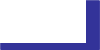 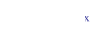 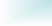 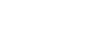 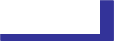 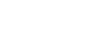 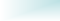 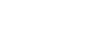 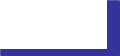 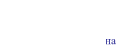 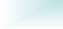 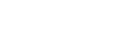 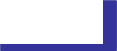 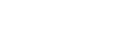 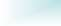 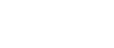 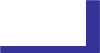 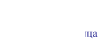 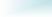 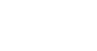 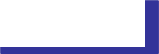 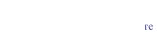 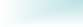 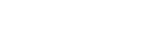 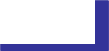 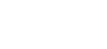 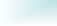 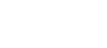 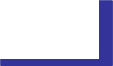 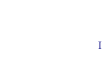 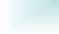 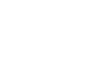 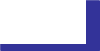 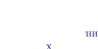 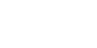 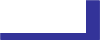 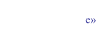 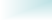 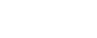 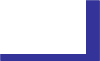 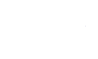 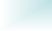 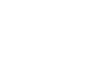 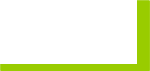 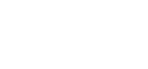 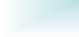 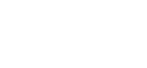 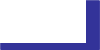 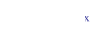 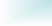 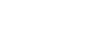 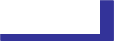 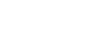 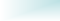 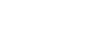 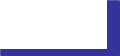 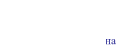 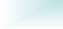 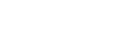 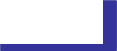 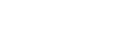 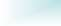 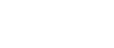 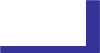 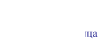 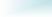 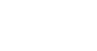 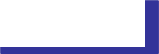 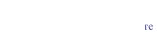 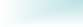 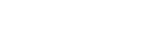 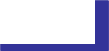 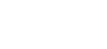 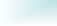 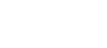 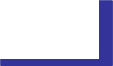 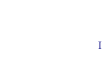 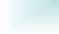 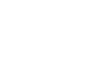 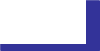 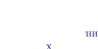 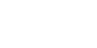 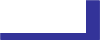 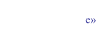 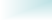 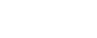 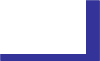 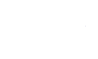 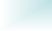 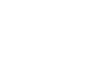 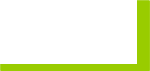 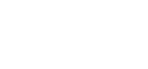 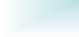 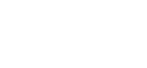 Музей краеведческийПарк «Малаховское озеро»ДК «Союз»МОУ  «Раменское благочиниеОбразовательные учреждения Люберецкого гоЧОУ «ШКОЛА «ОБРАЗ»Администрация гоПромышленные предприятияУправление образованияЛюберецкая городская больницаЛюберецкоеблагочиниеЦель	программы:	воспитание,	социально-педагогическая	поддержка становления	и        развития        высоконравственного,	ответственного, инициативного и компетентного гражданина России, через формирование личностной, семейной, социальной культуры.Задачи:	Воспитание гражданственности, патриотизма, уважения к правам, свободам и обязанностям человека;	Формирование	способностей	к	самостоятельным	поступкам	и действиям, совершаемым на основе морального выбора, к принятию ответственности за их результаты;	Формирование основ нравственного самосознания личности;	Развитие трудолюбия, способности к преодолению трудностей, целеустремлённости и настойчивости в достижении результата;99	Формирование толерантности и основ культуры межэтнического общения, уважения к языку, культурным и религиозным традициям, истории и образу жизни представителей народов России;	Развитие	доброжелательности,	эмоциональной	отзывчивости, понимания и сопереживания другим людям;	Формирование	у	обучающегося	уважительного	отношения	к родителям, осознанного, заботливого отношения к старшим и младшим;	Воспитание ценностного отношения к природе, окружающей среде (экологического воспитание);	Воспитание ценностного отношения к прекрасному, формирование представлений	об	эстетических	идеалах	и	ценностях	(эстетическое воспитание)Ценностные установки духовно-нравственного развития и воспитания обучающихсяЦенностными источниками духовно-нравственного развития и воспитания является:- патриотизм – любовь к Родине, своему краю, своему народу, служению Отечеству;- социальная солидарность – свобода личная и национальная, уважение и доверие к людям, институтам государства и гражданского общества, справедливость, равноправие, милосердие, честь и достоинство;- гражданственность – долг перед Отечеством, правовое государство, гражданское общество, закон и правопорядок, поликультурный мир, свобода совести и вероисповедание, забота о благосостоянии общества;- семья – любовь и верность, забота, помощь и поддержка, равноправие, здоровье, достаток, уважение к родителям, забота о старших и младших, забота о продолжении рода;- личность – саморазвитие и совершенствование, смысл жизни, внутренняя гармония к жизни и человечеству, мудрость, способность к личностному и нравственному выбору;- труд и творчество – уважение к труду, творчеству и созидание, целеустремлённость и настойчивость, трудолюбие;- наука – ценность знания, стремление к познанию и истине, научная картина мира;- традиционные религии – представление о вере, духовности, религиозной жизни человека, ценности религиозного мировоззрения, толерантности, формирование на основе межконфессионального диалога;- искусство и литература – красота, гармония, духовный мир человека, нравственный выбор, смысл жизни, эстетическое развитие;- природа – эволюция, родная земля, заповедная природа, планета Земля, экологическое сознание;- человечество – мир во всём мире, многообразие и уважение культур и народов, прогресс человечества, международное сотрудничество.100Основные направления духовно-нравственного развития и воспитания на ступени начального общего образования.Содержание духовно-нравственного развития и воспитания учащихся отбирается на основании базовых национальных ценностей в логике реализации следующих направлений:Направление 1. Воспитание гражданственности, патриотизма, уважения к правам, свободам и обязанностям человека. Ценности: любовь к России, своему народу, своему краю, служение Отечеству, правовое государство, гражданское обществ; закон и правопорядок, поликультурный мир, свобода личная и национальная, доверие к людям, институтам государства и гражданского общества.Направление 2. Воспитание нравственных чувств и этического сознания. Ценности: нравственный выбор; жизнь и смысл жизни; справедливость; милосердие; честь; достоинство; свобода совести и вероисповедания; толерантность, представление о вере, духовной культуре и светской этике. Направление 3. Воспитание трудолюбия, творческого отношения к учению, труду, жизни. Ценности: уважение к труду; творчество и созидание; стремление к познанию и истине; целеустремленность и настойчивость, бережливость.Направление 4. Формирование ценностного отношения к семье, здоровью и здоровому образу жизни. Ценности: уважение родителей; забота о старших и младших; здоровье физическое и стремление к здоровому образу жизни, здоровье нравственное и социально-психологическое.Направление 5. Воспитание ценностного отношения к природе, окружающей среде (экологическое воспитание). Ценности: родная земля; заповедная природа; планета Земля; экологическое сознание.Направление 6. Воспитание ценностного отношения к прекрасному, формирование представлений об эстетических идеалах и ценностях (эстетическое воспитание). Ценности: красота; гармония; духовный мир человека; эстетическое развитие.Содержание	духовно-нравственного	развития	и	воспитания обучающихся на ступени начального общего образованияРеализация программы осуществляется посредством создания социально открытого пространства, в котором ключевые смыслы духовных и нравственных	идеалов	и	ценностей	реализуются	в	практической жизнедеятельности:	в содержании и построении уроков;	в способах организации совместной деятельности взрослых и детей в учебной и внеучебной деятельности; в характере общения и сотрудничества взрослого и ребенка;101	в опыте организации индивидуальной, групповой, коллективной деятельности учащихся;	в специальных событиях, спроектированных с учетом определенной ценности и смысла;	в личном примере ученикам.Организация социально открытого пространства духовно-нравственного развития и воспитания личности гражданина России, нравственного уклада жизни обучающихся осуществляется на основе следующих принципов:нравственного примера педагога – нравственность учителя, моральные нормы, которыми он руководствуется в своей профессиональной деятельности и жизни, его отношение к своему педагогическому труду, к ученикам, коллегам;оциально-педагогического партнерства – целесообразные партнерские отношения	с	другими	субъектами	социализации:	семьей, общественными     организациями	и	традиционными	российскими религиозными      объединениями,      учреждениями	дополнительного образования, культуры и спорта, СМИ;индивидуально-личностного развития – педагогическая поддержка самоопределения личности, развития ее способностей, таланта, передача ей системных научных знаний, умений, навыков и компетенций, необходимых для успешной социализации;интегративности	программ	духовно-нравственного	воспитания	– интеграция духовно-нравственного развития и воспитания в основные виды деятельности обучающихся: урочную, внеурочную, внешкольную и общественно полезную;социальной востребованности воспитания – соединение духовно-нравственного	развития	и	воспитания	с	жизнью,	реальными социальными проблемами, которые необходимо решать на основе морального выбора.Программа реализуется в рамках урочной, внеурочной, внешкольной деятельности, социальных и культурных практик с помощью следующих инструментов.УМК «Школа России»Становление     российской     гражданской     идентичности     обучающихся     в комплексе учебников «Школа России» реализуется следующими средствами:Во-первых,	отбор	содержания	учебного	материала	осуществлен	с ориентацией      на      формирование      базовых      национальных	ценностей: благородное отношение к своему Отечеству, своей малой Родине, своему народу, его языку, духовным, природным и культурным ценностям,102уважительное отношение ко всем народам России, к их национальным культурам, самобытным обычаям и традициям, к государственным символам Российской Федерации. Дети знакомятся с образцами служения Отечеству, постигают причастность каждого человека, каждой семьи к жизни России, осознают значимость усилий каждого для благополучия и процветания Родины, чтобы уже в этом возрасте почувствовать себя маленькими гражданами великой страны.Во-вторых, родиноведческие и краеведческие знания, содержательное, дидактическое	и	методическое	обеспечение	которых	составляет значительную     часть     содержания     учебников.     Учитывая     особенности предметных областей учебного плана начального общего образования ФГОС и возрастные психологические особенности младших школьников, одной из важнейших задач является развитие у ребенка интереса, переходящего в потребность к познанию, изучению своей страны, ее прошлого и настоящего, ее природы и общественной жизни, ее духовного и культурного величия.В-третьих, поликультурность содержания системы учебников «Школа России» носит сквозной характер. Она обеспечивается в каждой предметной линии, с учетом предметной специфики и отражает многообразие и единство национальных культур народов России, содействуя формированию у обучающихся	толерантности,	способности	к	межнациональному	и межконфессиональному диалогу, знакомству с культурами народов других стран мира.Средовое проектированиеСоздание	среды,	школьного	пространства	духовно-нравственного воспитания и развития учащихся является важнейшей задачей деятельности школы. Именно в этом пространстве декларируются, осмысливаются, утверждаются, развиваются и реализуются нравственные ценности.В школе организованы подпространства, позволяющие учащимся:изучать символы российской государственности и символы родного края; общенациональные, муниципальные и школьные праздники; историю, культурные традиции, достижения учащихся и педагогов школы; связи школы с социальными партнерами (тематические стенды в классахшколы, временные экспозиции в холлах рекреаций, постоянные и временные	экспозиции	школьных	музеев, школьной библиотеки;осваивать культуру общения и взаимодействия с другими учащимися и педагогами (пространство библиотеки, музея); ценности здорового образа жизни (наличие специально оборудованного спортивного зала.);демонстрировать опыт нравственных отношений в урочной и внеурочной деятельности (оборудованный и эстетически оформленный актовый зал школы, пространство для индивидуальной работы в библиотеке).4.Совместная деятельность школы, семьи и общественности по духовно-нравственному развитию и воспитанию учащихсяОдной из педагогических задач разработки и реализации данной программы является организация эффективного взаимодействия школы и семьи в целях духовно-нравственного развития и воспитания учащихся в следующих направлениях:	повышение	педагогической	культуры	родителей	(законных представителей) учащихся путем проведения родительских собраний, конференций,         организации	родительского         лектория,         выпуска информационных материалов и публичных докладов школы по итогам работы за год и т.п.;совершенствования межличностных отношений педагогов, учащихся и родителей путем организации совместных мероприятий, праздников, акций104(например, праздник Букваря, литературно-музыкальные постановки ко Дню учителя и Дню мамы и т.п.);	расширение партнерских взаимоотношений с родителями путем привлечения их к активной деятельности в составе Совета школы, активизации деятельности родительских комитетов классных коллективов учащихся и т.п.Виды деятельности и формы занятий с обучающимися на ступени начального общего образованияВоспитание гражданственности, патриотизма, уважения к правам, свободам и обязанностям человека:105Воспитание нравственных чувств и этического сознания106Воспитание трудолюбия, творческого отношения к учению, труду, жизниВ процессе изучения учебных дисциплин и проведения внеурочных мероприятий обучающиеся получают первоначальные представления о роли знаний, труда и значении творчества в жизни человека и общества.107Воспитание ценностного отношения к прекрасному, формирование представлений об эстетических идеалах и ценностях(эстетическое воспитание)108Совместная деятельность образовательного учреждения, семьи и общественности по духовно-нравственному развитию и воспитанию обучающихсяДуховно-нравственное развитие и воспитание обучающихся на ступени начального	общего	образования	осуществляются	образовательным учреждением, семьёй, внешкольными учреждениями по месту жительства. Взаимодействие образовательного учреждения и семьи имеет решающее значение для организации нравственного уклада жизни обучающихся. Важным условием успешной реализации задач духовно-нравственного развития       и       воспитания	обучающихся	является       эффективность педагогического взаимодействия различных социальных субъектов при ведущей роли педагогического коллектива образовательного учреждения. Формы взаимодействия:	участие представителей общественных организаций и объединений, традиционные религиозные организации с согласия обучающихся и их родителей в проведении отдельных мероприятий в рамках реализации направлений программы духовно-нравственного развития и воспитания обучающихся на ступени начального образования;	реализация	педагогической	работы	указанных	организаций	и объединений с обучающимися в рамках отдельных программ, согласованных с программой духовно-нравственного развития и воспитания обучающихся на ступени начального образования и одобренных педагогическим советом ОУ;	проведение совместных мероприятий по направлениям духовно-нравственного развития и воспитания в ОУ.109Повышение педагогической	культуры родителей	(законных представителей) обучающихсяПедагогическая	культура	родителей	(законных	представителей) обучающихся – один из самых действенных факторов их духовно-нравственного развития и воспитания, поскольку уклад семейной жизни представляет собой один из важнейших компонентов, формирующих нравственный уклад жизни обучающихся. Повышение педагогической культуры родителей (законных представителей) рассматривается как одно из важнейших направлений реализации программы духовно-нравственного развития и воспитания обучающихся на ступени начального общего образования.Необходимо восстановление с учётом современных реалий накопленных в нашей стране в советский период её истории позитивных традиций содержательного	педагогического	взаимодействия	семьи	и	ОУ, систематического повышения педагогической культуры родителей.Права и обязанности родителей (законных представителей) в современных условиях определены в статье 38, 43, Конституции Российской Федерации, в Федеральном законе «Об образовании в Российской Федерации».ЧОУ «Школа «Образ» по повышению педагогической культуры родителей (законных представителей) в обеспечении духовно-нравственного развития и воспитания обучающихся младшего школьного возраста основана на следующих принципах:совместная педагогическая деятельность семьи и школы, в том числе в определении	основных	направлений,	ценностей	и	приоритетов деятельности школы по духовно-нравственному развитию и воспитанию обучающихся, в разработке содержания и реализации программ духовно-нравственного      развития      и	воспитания	обучающихся,	оценке эффективности программ;сочетание	педагогического	просвещения	с	педагогическим самообразованием родителей;педагогическое внимание, уважение и требовательность к родителям;поддержка и индивидуальное сопровождение становления и развития педагогической культуры каждого из родителей;содействие родителям в решении индивидуальных проблем воспитания детей;опора на положительный опыт семейного воспитания.Планируемые	результаты	духовно-нравственного	развития	и воспитания обучающихся на ступени начального общего образованияОсновные	направления,	ценностные	установки	и	планируемые	результаты воспитательной деятельности110111112Обучающиеся должны достигнуть:	воспитательных	результатов	–	тех	духовно-нравственных приобретений, которые получил школьник вследствие участия в той или иной деятельности;	эффекта – последствия	результата, того, к чему привело достижение результата (развитие обучающегося как личности, формирование компетентности, идентичности и т.д.)Воспитательные результаты и эффекты деятельности обучающихся распределяются по трем уровням:	Первый уровень результатов — приобретение обучающимися социальных знаний (об общественных нормах, устройстве общества, социально одобряемых и не одобряемых формах поведения в обществе и т. п.), первичного понимания социальной реальности и повседневной жизни.	Второй уровень результатов — получение обучающимся опыта переживания и позитивного отношения к базовым ценностям общества, ценностного отношения к социальной реальности в целом.	Третий уровень результатов — получение обучающимся опыта самостоятельного общественного действия.Цель: оценка уровня сформированностидуховно-нравственного развития и воспитания младших школьниковЗадачи:	Выработка комплекса показателей, обеспечивающих целостное представление	об	уровне	сформированности	духовно-нравственного развития школьников.	Систематизация	информации	об	уровне	сформированности духовно-нравственного развития школьников.	Обеспечение регулярного и наглядного представления информации об уровне сформированности духовно-нравственного развития школьников. 	Информационное	обеспечение	анализа	и	прогнозирования качественных и количественных показателей уровня сформированности духовно-нравственного развития школьников и выработки управленческих решений.Субъектымониторинга − младшие школьники.Объект	- уровень сформированности духовно-нравственного развития школьников.Предметом-	выступает	процесс	писихолого-педагогического сопровождения духовно-нравственного развития школьников.113Инструментарий мониторинга: 	анкеты;	опросные листы; 	тесты Процедура мониторинга	Мониторинг	проводится	педагогом-психологом	и	классным руководителем (после специального обучения) дважды в год сентябрь, апрель.	Педагог-психолог проводит диагностику всех трех сфер по трем, представленным ниже методикам.	Классный руководитель выполняет диагностику нравственного уровня развития и воспитания младших школьников (субъективный тест).Мониторинг духовно нравственного развития и воспитания младших школьников направлен на выявление уровня следующих показателей:- сформированность личностной культуры, через диагностику личностной сферы учеников, с использованием методики «Я - разный», диагностику проводит педагог-психолог,- сформированность социальной культуры, через диагностику нравственных представлений младших школьников (Адаптированный вариант теста «Размышляем о жизненном опыте» для младших школьников (составлен доктором педагогических наук Н.Е. Щурковой, адаптирован В.М. Ивановой, Т.В. Павловой, Е.Н. Степановым), диагностику проводит педагог-психолог,- сформированность семейной культуры, через диагностику семейных ценностей и представлений учеников, диагностику проводит педагог-психолог (анкета «Я и моя семья»).К результатам, не подлежащим итоговой оценке индивидуальных достижений выпускников начальной школы, относятся:ценностные ориентации выпускника, которые отражают его индивидуально-личностные позиции (этические, эстетические, религиозные взгляды, политические предпочтения );характеристика социальных чувств (патриотизм, толерантность, гуманизм); индивидуальные личностные характеристики (доброта, дружелюбие,честность).Оценка и коррекция развития этих и других личностных результатов образовательной деятельности обучающихся осуществляется в ходе постоянного наблюдения педагога в тесном сотрудничестве с семьей ученика.1144.Программа формирования экологической культуры, здорового и безопасного образа жизни.Программа формирования экологической культуры, здорового и безопасного образа жизни обучающихся - это комплексная программа формирования знаний,	установок,	личностных	ориентиров	и	норм	поведения, обеспечивающих сохранение и укрепление физического и психического здоровья как одного из ценностных составляющих, способствующих познавательному	и     эмоциональному	развитию	ребенка,     достижению планируемых результатов освоения основной образовательной программы начального общего образования.Нормативно-правовой и документальной основой Программы формирования экологической	культуры,	здорового	и	безопасного	образа	жизни обучающихся на ступени начального общего образования являются:Федеральный закон	«Об образовании в Российской Федерации» от 29.12.2012 г. №273-ФЗ;Приказ Министерства образования и науки Российской Федерации от 06.10.2009 №373 «Об утверждении и введении в действие федерального государственного	образовательного	стандарта	начального	общего образования»;	Постановление Федеральной службы по надзору в сфере защиты прав потребителей и благополучия человека и Главного государственного санитарного врача Российской Федерации от 29.12.2010 №189 «Об утверждении	СанПиН	2.4.2.2821-10	«Санитарно-эпидемиологические требования к условиям и организации обучения в общеобразовательных учреждениях»;	Концепция УМК «Школа России».Программа формирования ценности здоровья и здорового образа жизни на ступени начального общего образования сформирована с учётом факторов, оказывающих существенное влияние на состояние здоровья детей:	неблагоприятные	социальные,	экономические	и	экологические условия;	факторы риска, которые приводят к дальнейшему ухудшению здоровья детей (психоэмоциональные, умственные нагрузки, изменение двигательной нагрузки; система взаимодействия с окружающими и др.);	активно формируемые в младшем школьном возрасте комплексы знаний, установок, правил поведения, привычек;- особенности отношения обучающихся младшего школьного возраста к своему здоровью, что связано с отсутствием у детей опыта «нездоровья» (за исключением	детей	с	серьёзными	хроническими	заболеваниями)	и восприятием ребёнком состояния болезни главным образом как ограничения свободы, неспособностью прогнозировать последствия своего отношения к здоровью.Задачи формирования экологической культуры, здорового и безопасного образа жизни обучающихся:115	сформировать представление об основных компонентах культуры здоровья и здорового образа жизни;	сформировать представление о позитивных факторах, влияющих на здоровье;	сформировать представление о рациональной организации режима дня, учёбы и отдыха, двигательной активности, научить ребёнка составлять, анализировать и контролировать свой режим дня;	сформировать представление о правильном (здоровом) питании, его режиме, структуре, полезных продуктах;	сформировать навыки позитивного коммуникативного общения;	сформировать потребность ребёнка безбоязненно обращаться к врачу по любым вопросам состояния здоровья, в том числе связанным с особенностями роста и развития;	дать представление с учётом принципа информационной безопасности о негативных факторах риска здоровью детей (сниженная двигательная активность,	инфекционные	заболевания,	переутомления	и	т.п.),	о существовании и причинах возникновения зависимостей от табака, алкоголя, наркотиков и других психоактивных веществ, их пагубном влиянии на здоровье;	дать представление о влиянии позитивных и негативных эмоций на здоровье, в том числе получаемых от общения с компьютером, просмотра телепередач, участия в азартных играх;	научить обучающихся осознанно выбирать поступки, поведение, позволяющие сохранять и укреплять здоровье;	научить выполнять правила личной гигиены и развить готовность на основе её использования самостоятельно поддерживать своё здоровье;	обучить	элементарным	навыкам	эмоциональной	разгрузки (релаксации).Направления реализации программыСоздание	здоровьесберегающей	инфраструктуры	образовательного учреждения.В школе созданы необходимые условия для сбережения здоровья учащихся. Все школьные помещения соответствуют санитарным и гигиеническим нормам, нормам пожарной безопасности, требованиям охраны здоровья и охраны труда обучающихся.В школе работает столовая, позволяющая организовывать горячие завтраки и обеды в урочное время. Площадь школьной столовой рассчитана на 100 мест, что позволяет обеспечить одноразовым горячим питанием по специально разработанному графику питание классами во время перемен, как учащихся питающихся бесплатно, так и за собственный счет. Столовая обеспечивает питание всех категорий обучающихся, в т.ч. получающих социальную поддержку государства (обучающиеся из малообеспеченных116семей; дети, оставшиеся без попечения родителей и др.). Все обучающиеся школы имеют возможность получать полноценный завтрак, обед, полдник. Дополнительно для удовлетворения индивидуальных потребностей работает буфет, предлагающий разнообразные йогурт, соки и другие блюда. Работу столовой обеспечивает коллектив частного предприятия (на конкурсной основе).В школе имеется спортивная площадка, оснащенные	необходимым игровым	 и спортивным оборудованием и инвентарём.Все это обеспечивает хорошие условия для полноценной реализации программы	по	предмету «Физическая	культура»,	в	т.ч.	с	учетом индивидуальных потребностей обучающихся по медицинским показателям, организации занятий в спортивных секциях.Для школьников, которые не посещают кружковые объединения и спортивные секции	досуговая деятельность осуществляется через целевые воспитательные программы, реализуемые в школеВ школе работает медицинский кабинет. Указанный кабинет оснащен в соответствии с нормативными требованиями и имеет все необходимое оборудование для первичной диагностики, оказания первой медицинской квалифицированной помощи. Оснащение кабинета позволяет проводить профилактические прививки обучающимся.Учащихся школы обслуживают медицинский работник (медицинская сестра). Ежегодно в школе медперсоналом (медицинская сестра) проводятся следующие мероприятия:Организационные мероприятия-	проверено санитарное состояние школы перед началом учебного года; -        подготовлен медицинский кабинет;-	выписаны лекарственные препараты для комплектования аптечек; -       анализ состояния здоровья детей;-	координация	деятельности	школы	и	лечебно-профилактических учреждений;-	ежедневное контролирование состояния фактического питания и анализ качества пищи;117-	контролирование	санитарно-гигиенического	состояния	пищеблока, выполнения	натуральных норм, бракераж готовой продукции;-	распределение школьников на медицинские группы для занятий физической культурой;-	оформление медицинских карт учащихся 1-ых классов и вновь поступивших школьников;-	осмотры перед соревнованиями.Лечебно-профилактические мероприятияПроводится медицинский осмотр узкими специалистами учащихся 1-ых, 5-ых, 9-ых классов, а также диспансерной группы обучающихся.Проводится туберкулинодиагностика (постановка с1 по 11 класс, р. Манту), дети направляются с туб.инфизированием к фтизиатору.Профилактический осмотр проводится в декретированные сроки (1, 5, 9-ые классы), что позволяет выявить функциональные расстройства организма, предупредив их, назначив соответствующее лечение. Осмотр проводится специалистами: хирургом, окулистом, неврологом, лор-врачом, педиатром. Охват детей составляет 100%.Всем детям проводится антропометрия, определяется индекс Кетле, что позволяет следить за изменениями в физическом развитии.Проводится обследование физического развития учащихся 1-4-х классов. Оформлены листы здоровья во всех классных журналахОсуществляется ежеквартальный осмотр учащихся на педикулёз и чесотку, проводится систематический контроль лечения. Каждые 10 дней проводится осмотр выявленных больных.Обучающиеся,	подлежащие	диспансерному	учёту,	поставлены	на медицинский контроль.В течение учебного года ведётся систематическая работа по профилактике травматизма учащихся. Регулярно проводится амбулаторный прием.Осуществлялся контроль соблюдения медицинских предписаний на уроках физкультуры.Для	профилактики	йододефицитного	состояния	школьников	при приготовлении пищи используют йодированную соль.Санитарно-эпидемические мероприятияПроводятся все плановые прививки обучающимся (кроме учащихся с медицинским отводом по состоянию здоровья ), всем учащимся с 1класса по 11класс проведены прививки против гепатита В.Профилактические прививки проводятся	педагогическому коллективу: против клещевого энцефалита, от дифтерии (АДСМ), против кори, против гриппа.В период эпидемии гриппа проводится витаминизация учащихся начальных классов.Проводится обследование обучающихся начальной школы на гельминты и проводится дегельминтизация выявленных больных.118Проводится осмотр всех детей на педикулез и обеспечено дальнейшее наблюдение за выявленными больными.Еженедельно проводится контроль за санитарно-гигиеническими условиями обучения и воспитания учащихся (режим освещения и проветривания, заполнение листов здоровья.)Осуществляется ежедневный контроль организации питания, технологией приготовления пищи, мытьем посуды, сроками реализации скоропортящихся продуктов, бракераж готовой пищи.Регулярно проводится осмотр сотрудников пищеблока на гнойничковые заболевания, с последующей регистрацией результатов осмотра в журнале. Своевременно изолируются инфекционные больные, производится осмотр детей, находившихся в контакте с инфекционным больным. Соблюдается санитарно-дезинфекционный	режим	в	период	карантина	согласно приложению №7 СанПиНов 2.4.2.117-02. Проводится текущая дезинфекция помещений.Санитарно-просветительская деятельностьЕжегодно медицинским персоналом проводятся	лекции и беседы для школьников по следующим темам:«Профилактика вирусного гепатита»; «Клещевой энцефалит и как его избежать»;	«Здоровый образ жизни»; «Профилактика педикулеза» (1- 4 классы); «Травматизм и оказание 1-ой помощи» (1-4 классы); «Инфекции, гуляющие всюду и везде» (1-4 классы);Проведены беседы с техническим персоналом школы о санитарном состоянии школы; о личной гигиене технического персонала; о необходимых мерах профилактики инфекционных заболеваний школьников.В течение учебного года медицинские требования к	организации образовательного процесса педагогами и обслуживающим персоналом выполняются полностью.Эффективное функционирование созданной здоровьсберегающей инфраструктуры в ЧОУ «Школа «Образ»   поддерживает квалифицированный состав специалистов-педагогов: педагог-психолог, учителя физической культуры,классные руководители, социальный педагог.Деятельность педагога-психолога направлена на сохранение психического, соматического и социального благополучия обучающихся (воспитанников) в процессе воспитания и обучения, на гармонизацию социальной сферы учреждения	через	осуществление	превентивных	мероприятий	по профилактике возникновения социальной дезадаптации обучающихся. Деятельность учителей физической культуры направлена на формирование ценности здоровья и здорового образа жизни, на овладение обучающимися комплексом упражнений, сберегающих здоровье, на привитие интереса и мотивацию к самостоятельным систематическим занятиям спортом.Взаимодействие с родителями осуществляется через организационно-лекционную работу, через групповое и индивидуальное консультирование,119которое	организуют	классные	руководители,	социальный	педагог, заместитель директора по УВР. Работа с родителями строится в следующих направлениях: психологическое просвещение и социально-психологическое консультирование по проблемам обучения и личностного развития детей. На классных собраниях в 1-х классах проводятся беседы «Помощь родителям в период адаптации ребёнка в школе», в 4-х классах - «Готовность ребенка к переходу в среднее звено», в 5-х – «Особенности адаптации в среднем звене школы», в 7-х - «Особенности подросткового возраста», в 9-11 – х классах – «Психологическая готовность к экзаменам помощь в профориентации».Использование возможностей УМК «Школа России» в образовательном процессе.Программа формирования культуры здорового и безопасного образа жизни реализуется средствами предметов УМК «Школа России».Система учебников «Школа России» формирует установку школьников на безопасный, здоровый образ жизни. С этой целью предусмотрены соответствующие разделы и темы. Их содержание направлено на обсуждение с детьми	проблем, связанных с безопасностью жизни, укреплением собственного физического, нравственного и духовного здоровья, активным отдыхом.В курсе «Окружающий мир» - это разделы: «Здоровье и безопасность», «Мы и наше здоровье», «Наша безопасность», «Как устроен мир», «Путешествия» (и учебный проект «Путешествуем без опасности»), «Чему учит экономика» и др. и темы: «Что вокруг нас может быть опасным?», «Зачем мы спим ночью?», «Почему нужно есть много овощей и фруктов?», «Почему нужно чистить зубы и мыть руки?», «Почему в автомобиле и поезде нужно соблюдать правила безопасности?», «Почему на корабле и в самолете нужно соблюдать правила безопасности?».При выполнении упражнений на уроках русского языка учащиеся обсуждают вопросы внешнего облика ученика, соблюдения правил перехода улицы, активного отдыха летом и зимой.Формированию бережного отношения к материальным и духовным ценностям России и мира способствуют разделы, темы учебников, художественные	тексты,	упражнения,	задачи,	иллюстративный	и фотоматериал с вопросами для последующего обсуждения.В курсе «Технология» при первом знакомстве с каждым инструментом или приспособлением в учебниках обязательно вводятся правила безопасной работы с ним. В учебнике 1 класса в разделе «Человек и информация» показаны важные для безопасного передвижения по улицам и дорогам знаки дорожного движения, а также таблица с важнейшими номерами телефонов, которые могут потребоваться ребенку в критической ситуации.В курсе «Английский язык» в учебниках “English 2—4” содержится достаточное	количество	информации,	направленной	на	воспитание ценностного	отношения     к	своему	здоровью,	здоровью     близких	и120окружающих людей, на развитие интереса к прогулкам на природе, подвижным играм, участию в спортивных соревнованиях.Учащиеся приобретают первоначальные представления о роли физической культуры, знакомятся с понятием «Олимпийские игры», с символами и талисманами летних и зимних Олимпийских игрВ курсе «Основы религиозных культур и светской этики» тема труда, образования, природы проходит через содержание всех учебников, но наиболее убедительно раскрывается на специальных уроках.В курсе «Физическая культура» весь материал учебника (1-4 кл.) способствует выработке установки на безопасный, здоровый образ жизни. На это ориентированы все разделы книги, но особенно, те, в которых сообщаются сведения по освоению и соблюдению режима дня, личной гигиены, закаливания, приема пищи и питательных веществ, воды и питьевого режима, необходимости оказания первой помощи при травмах. Развитию мотивации к творческому труду, работе на результат служат материалы рубрики «Наши проекты», представленной в учебниках 1-4 классов по математике, русскому языку, литературному чтению, окружающему миру, а также материал для организации проектной деятельности	в	учебниках	технологии,	иностранных	языков, информатики.Содержание материала рубрики «Наши проекты» выстроено так, что способствует организации проектной деятельности, как на уроке, так и во внеурочной работе.Задача формирования бережного, уважительного, сознательного отношения к материальным и духовным ценностям решается средствами всей системы учебников «Школа России»,	в течение всего учебно-воспитательного процесса.Рациональная	организация	учебной	и	внеучебной	деятельности обучающихся.Сохранение и укрепление здоровья учащихся средствами рациональной организации их деятельности достигается благодаря систематической работы педагогического коллектива над вопросами повышения эффективности учебного процесса, снижения функционального напряжения и утомления детей, создания условий для снятия перегрузки, нормального чередования труда и отдыха.Организация образовательного процесса строится с учетом гигиенических норм и требований к организации и объёму учебной и внеучебной нагрузки (выполнение домашних заданий, занятия в кружках и спортивных секциях). Информация о допустимой учебной нагрузке в школе и дома, об объеме домашних заданий является предметом обсуждения на родительских собраниях	с	родителями	обучающихся,	на	классных	часах	и	в индивидуальных беседах с обучающимися.121В	систему	внутришкольного	контроля	включены	мероприятия	по предупреждению	учебной	перегрузки     обучающихся.     Осуществляется контроль следующих составляющих учебно-воспитательного процесса: объем домашних заданий, продолжительность самоподготовки в группе продленного дня, соблюдение ступенчатого подхода в увеличении нагрузки, соответствие методов и форм обученияВ учебном процессе педагоги применяют методы и методики обучения, адекватные возрастным возможностям и особенностям обучающихся. Используемый в школе учебно-методический комплекс «Школа России» содержит материал для регулярного проведения учеником самооценки результатов собственных достижений на разных этапах обучения: в результате работы на конкретном уроке, в результате изучения темы или раздела, в результате обучения в том или ином классе начальной школы. Система заданий направленных на самооценку результатов собственных достижений, их сравнение с предыдущими результатами, на осознание происходящих	приращений	знаний,	способствует	формированию рефлексивной самооценки, личностной заинтересованности в приобретении, расширении знаний и способов действий. Содержание учебников имеет культурологический, этический и личностно ориентированный характер и обеспечивает возможность понимания школьниками основных правил поведения в обществе на основе традиционных духовных идеалов и нравственных норм. Достижению указанных личностных результатов способствует тесная связь изучаемого материала с повседневной жизнью ребенка, с реальными проблемами окружающего мира, материал о правах ребенка, о государственных и семейных праздниках и знаменательных датах. Особую актуальность имеет учебный материал,	связанный с проблемой безопасного поведения ребенка в природном и социальном окружении.В	школе	строго	соблюдаются	все	требования	к	использованию технических	средств	обучения,      в      том	числе      компьютеров	и аудиовизуальных      средств.	Кабинет      начальной      школы	оборудован интерактивной доской и учебно- лабораторным оборудованием, телевизором. Время их использования в учебном процессе строго регламентировано: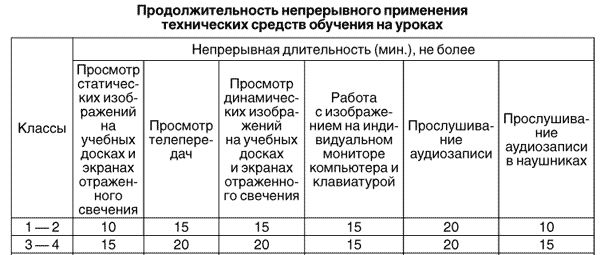 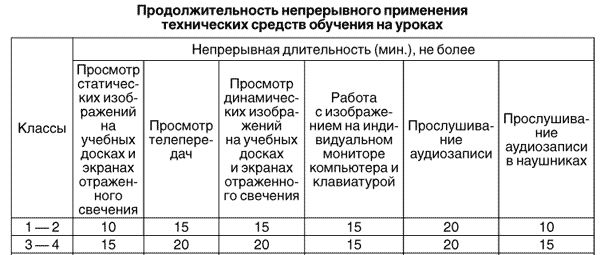 122Педагогический коллектив учитывает в образовательной деятельности индивидуальные особенности развития учащихся: темпа развития и темп деятельности. В используемой в школе системе учебников «Школа России» учтены психологические и возрастные особенности младших школьников, различные учебные возможности детей. В этой связи и для достижения указанных личностных результатов в учебниках всех предметных линий представлены разнообразные упражнения, задачи и задания, обучающие игры,	ребусы,	загадки,	которые	сопровождаются	красочными иллюстрациями, способствующими повышению мотивации обучающихся, учитывающими переход детей младшего школьного возраста от игровой деятельности (ведущего вида деятельности в дошкольном возрасте) к учебной.Подвижные игры с дидактической направленностью как средство педагогики оздоровленияИгровые	технологии	в	среднем	и	старшем	звене	выполняют игротерапевтическую и коррекционную функцию.Наиболее распространены в практике учителей нашей школы (30%) деловые игры, используемые для решения комплексных задач усвоения и закрепления изученного материала на уроках истории, обществознания, литературыКроме того, учителями разработаны и проведены интегрированные уроки со здоровьесберегающей направленностью.Учителя придерживаются гигиенических принципов построения урока Физкультминутки в оптимальном объеме проводятся на всех обследуемых уроках в начальной школе. Физминутки проводятся с целью профилактики утомления, нарушения осанки, ухудшения зрения и т.д. индикатором рациональности	проведенного	урока	является	момент	наступления утомления, определяемый учителем по снижению учебной активности, возрастанию двигательных и пассивных отвлечений у большинства школьников.Наличие эмоциональных разрядок, положительный психологический климат отмечен на 80% уроках по школе в целом.Для достижения здоровьесберегающего эффекта	оптимальная плотность урока (т.е. доля времени, затраченного школьниками на собственно учебную работу) находится в диапазоне 60-80%.Количество видов деятельности на уроках варьируется от 3-до 7. причем учителя четко выдерживают паузу между сменой деятельности (7-10 минут), что обеспечивает физиологически оптимального «переключения».В основном, педагогический коллектив рационально использует методы преподавания, применяя не менее трех методов в уроке, которые чередуются каждые 10-15 минут.В системе педагоги проводят эмоциональные разрядки (не менее 2-3 за урок). Большое внимание на уроке уделяют учителя чередованию рабочей позы, как необходимого компонента гигиенически рационального учебного процесса.123Организация физкультурно-оздоровительной работыСистема физкультурно-оздоровительной работы в школе направлена на обеспечение	рациональной	организации	двигательного	режима обучающихся,     нормального      физического     развития	и	двигательной подготовленности обучающихся всех возрастов, повышение адаптивных возможностей организма, сохранение и укрепление здоровья обучающихся и формирование культуры здоровья.Конкретный план действий ЧОУ «Школа «Образ» 1.Учёт состояния здоровья детей:Анализ медицинских карт учащихся. Определение групп здоровья.Учёт посещаемости занятий.Контроль санитарно-гигиенических условий и режима работы школы. 2. Физическая и психологическая разгрузка учащихся:Организация работы спортивных секций, кружков. Дни здоровья.Динамические паузы, физкультминутки для учащихся3. Урочная и внеурочная работа:Проведение уроков физической культуры – 3 часа в неделюОткрытые классные и общешкольные мероприятия патриотической направленностиОткрытые классные и общешкольные мероприятия физкультурно-оздоровительной направленностиПропаганда знаний об экологической культуре, здоровом и безопасном образе жизни через урокиПрофилактика заболеваний учащихся: организация медицинского всеобуча;организация медицинского обследования;соблюдение гигиенических норм и правил для учащихся;соблюдение норм освещения и отопления в классах и школе;осуществление	мер,	предупреждающих	распространение инфекционных заболеваний среди учащихся;беседы, лекции, просмотры научно-популярных программ, фильмов; проведение конкурса «Самый здоровый класс».Сложившаяся система включает:124полноценную и эффективную работу с обучающимися всех групп здоровья (на уроках физкультуры, в секциях, кружках и т. п.);рациональную и соответствующую организацию уроков физической культуры и занятий активно-двигательного характера на ступени начального общего образования;организацию часа активных движений (динамической паузы) в 1 классе между 3-м и 4-м уроками;организацию	физкультминуток	на	уроках,	способствующих эмоциональной разгрузке и повышению двигательной активности. Общая продолжительность физкультминуток в 1-ом классе составляет не менее 5 минут в урок;организацию работы спортивных секций и создание условий для их эффективного функционирования;регулярное	проведение	спортивно-оздоровительных	мероприятий (дней здоровья, соревнований и т.п.).Методику дыхательной гимнастики А.Н.Стрельниковой используют не только учителя физической культуры, но и учителя музыки, начальных классов, учителя.	Предложенный метод выгодно отличается от известных упражнений на восстановление дыхания тем, что позволяет, прежде всего, тренировать легочную ткань, диафрагму, мышцы гортани, что обуславливает возможность его применения на различных предметах. Динамические дыхательные упражнения сопровождаются движением всего туловища и соответствуют	определенным	фазам	дыхания.	Универсальность	этих упражнений      объясняются	тем,	что      оздоравливающее	воздействие оказывается как на отдельные органы, так и на весь организм в целом.Формирование экологической культуры.125Реализация дополнительных образовательных программВ	школе	созданы	и	реализуются	дополнительные	образовательные программы, направленные на формирование ценности здоровья и здорового образа жизни.Система дополнительного образования построена по направлениям:-	Художественно- эстетическое-	Физкультурно-оздоровительное -	Туристко- краеведческое-	Научно- техническое -	Культурологическое-	Гражданско- патриотическоеВедущую роль в организации свободного времени ребенка играет школа, реализующая принцип единства учебной и внеучебной работы. Центральное звено этой работы - система дополнительного образования.Оценка эффективности реализации прогрОсновные результаты реализации программы формирования культуры здорового и безопасного образа жизни учащихся оцениваются в рамках мониторинговых процедур, предусматривающих выявление: динамики сезонных заболеваний; динамики школьного травматизма; утомляемости учащихся и т.п.Развиваемые у учащихся в образовательном процессе компетенции в области здоровьсбережения выявляются в процессе урочной и внеурочной работы. На уроках в процессе обсуждения вопросов, связанных с охраной и укреплением здоровья. Во внеурочной деятельности в процессе реализации дополнительных программ оздоровительной направленности.127Планируемые результаты– наличие у обучающихся первоначальных представлений о значении физической культуры для укрепления здоровья человека, о ее позитивном влиянии на развитие человека (физическое, интеллектуальное, эмоциональное, социальное);– умение использовать дневники здоровья (индивидуальные карты здоровья, портфолио развития и т.д.) для организации собственной здоровьесберегающей жизнедеятельности (режим дня, утренняя зарядка, закаливающие процедуры и т. д.);– сформированность у детей базовых знаний о физической культуре и здоровье как факторах успешной учебы и социализации;– снижение пропусков занятий по болезни в образовательном учреждении; – успешная адаптация ребенка к школе, снижение влияния на него психогенных факторов;– увеличение охвата родителей (законных представителей) обучающихся детско-взрослыми спортивно-оздоровительными мероприятиями;– диверсификация школьных и семейных традиций активного отдыха;128– расширение деятельности детских организаций, общественных объединений и объединений по интересам, школьного самоуправления по вопросам формирования культуры здорового и безопасного образа жизни;– сформированность основ социального интереса, социальной идентичности, социальной компетентности и социального интеллекта у обучающихся;– увеличение числа реализованных социальных проектов, акций, направленных на формирование нравственного здоровья, а также числа их участников;– становление у обучающихся навыков противостояния вовлечению в табакокурение и употребление алкоголя, других психоактивных веществ; – система информационного обеспечения участников образовательного процесса по вопросам формирования культуры здорового и безопасного образа жизни, в том числе на основе Интернет-технологий;– сформированность ценностно-ориентационного единства детско-взрослого коллектива образовательного учреждения в отношении культуры здорового и безопасного образа жизни;– информационный банк "Здоровье" (комплексная оценка состояния здоровья и физиологического развития обучающихся);– пакет рабочих дополнительных образовательных программ, а также программ внеурочной деятельности, направленных на формирование культуры здорового и безопасного образа жизни;– информационно-методический банк здоровьесберегающих образовательных технологий, методик, методов, приемов;– система взаимодействия школы с социальными партнерами по вопросам формирования культуры здорового и безопасного образа жизни.РЕЗУЛЬТАТИВНОСТЬПоказателем	успешности	проводимой	физкультурно-массовой	и оздоровительной работы школы является положительная динамика здоровья обучающихся во всех его проявлениях, активное участие детей в различных мероприятиях, а ожидаемыми результатами от реализации Программы могут стать такие изменения в образовательном процессе, как:	Составление паспортов здоровья;	Разработка новых физкультурно-образовательных технологий и методики адаптивной физической культуры;	Совершенствование мониторинга состояния здоровья и заболеваемости обучающихся;	Рост качества образования и мотивации к сохранению и укреплению своего здоровья;	Увеличение доли обучающихся, охваченных системой дополнительного образования;	Повышение уровня физической подготовленности обучающихся;	Снижение заболеваемости школьников, количества психоэмоциональных расстройств;129	Модернизация материально-технической базы школы.Организация мониторингаПроведение мониторинга помогает всесторонне исследовать внутришкольную организацию оздоровительной деятельности и работу по формированию установок на ЗОЖ.Основные задачи:	описание здоровьесберегающей деятельности школы;	изучение физического и психического состояния учащихся и позитивно или негативно влияющих на него факторов;	оценка эффективности применения различных схем и моделей здоровьесбережения в образовательном учреждении;	создание и распространение действенных моделей здоровьесберегающей школы как территориального центра здоровьесбережения.Цель: анализ использования здоровьесберегающих ресурсов в школе и на территории микрорайона.Для эффективного проведения мониторинга учитываются факторы, влияющие на текущее состояние и динамику здоровья школьников, педагогов, иных участников образовательного процесса.Показатели заключительного периода сравниваются с данными начального этапа исследований.Показатели оценки эффективности здоровьесберегающей деятельности: 1) установка на ЗОЖ;2) важность и полезность информации по вопросам здоровья; 3)образовательное учреждение – источник такой информации;4) школа – эмоционально-комфортная среда общения,развития, обучения, познания;5)организация питания – на достаточно высоком уровне; 6)четкое соблюдение распорядка дня;7) школа благоприятно влияет на состояние участников образовательного процесса;8) в ОУ можно обращаться по широкому спектру вопросов, связанных со здоровьем;9) школа – центр здоровьесберегающего досуга детей;10) хороший уровень воспитательной работы по укреплению здоровья всех участников образовательного процесса.130Просветительская работа с родителями (законными представителями).Примерная тематика бесед с родителями согласно плану воспитательной работы классных руководителей:1 класс:Забота государства о здоровье подрастающего поколения.Содружество врача, педагога и семьи в гигиеническом обучении и воспитании учащихся начальных классов.Психологические особенности детей младшего школьного возраста. Особенности физического развития младших школьников.2 класс:Гигиена мальчиков и гигиена девочек.Основные принципы режима для младшего школьника. Гигиенические требования к детской одежде и обуви.Гигиена питания. 3 класс:Физическое воспитание детей в семье. Закаливание.Активный отдых младших школьников. Режим просмотра телевизора.4 класс:Половое воспитание детей младшего школьного возраста. Профилактика бытового травматизма.Профилактика пищевых отравлений. Профилактика уличного травматизма1311325.Программа коррекционной работы.Программа коррекционно-развивающей работы разработана в соответствии с требованиями Федерального закона	«Об образовании в Российской Федерации» от 29.12.2012 г. №273-ФЗ, Федерального государственного образовательного стандарта начального общего образования, Концепции УМК «Школа России».Назначение программы:направлена	на	создание	системы	комплексной	помощи	детям	с ограниченными       возможностями	здоровья	в       освоении       основной образовательной программы начального общего образования, коррекцию недостатков в физическом и (или) психическом развитии обучающихся, их социальную адаптацию; направлена на обеспечение равных возможностей в получении качественного начального образования наиболее уязвимой и незащищенной группы детей - детей риска школьной дезадаптации.В основе коррекционной работы лежит единство четырех функций: диагностики проблем, информации о проблеме и путях ее решения, консультация на этапе принятия решения и разработка плана решения проблемы,	помощь	на	этапе	решения	проблемы.	Организационно-управленческой формой коррекционного сопровождения является медико – психолого – педагогический консилиум. Его главная задача: защита прав интересов ребенка; диагностика по проблемам развития; выявление групп детей,	требующих     внимания     специалистов;	консультирование	всех участников образовательного процесса.Цель программы:Создание	в	педагогической	практике	образовательной	среды, предусматривающей	своевременную	профилактику,	диагностику	и коррекцию ситуаций и состояний риска адаптационных нарушений в развитии обучающихся.Оказание помощи детям с ограниченными возможностями здоровья в освоении	основной	образовательной	программы	начального	общего образования, коррекцию недостатков в физическом и психическом развитии обучающихся, их социальную адаптацию.Задачи программы:1.Своевременное	выявление	детей	с	трудностями	адаптации, обусловленными ограниченными возможностями здоровья, детей риска школьной дезадаптации.2.Определение особенностей организации образовательного процесса для рассматриваемой категории детей в соответствии с индивидуальными особенностями каждого ребёнка, структурой нарушения развития и степенью его выраженности.3.	Создание	условий,	способствующих	освоению	детьми	основной образовательной	программы	начального	общего     образования	и	их интеграции в образовательном учреждении.1334.Осуществление	педагогической,	психологической	помощи	детям	с ограниченными возможностями здоровья.5.Разработка и реализация индивидуальных и групповых занятий для детей с выраженным нарушением физического и психического развития.6. Обеспечение возможности обучения и воспитания по дополнительным образовательным	программам	и	получения	дополнительных образовательных коррекционных услуг.7. Реализация системы мероприятий по социальной адаптации детей с ограниченными возможностями здоровья, детей риска8. Оказание консультативной и методической помощи родителям (законным представителям) детей с ограниченными возможностями здоровья по психологическим, социальным, правовым и другим вопросам.Содержание программы коррекционной работы определяют следующие принципы:—	нормативности	образования	и	открытости	образовательных перспектив—педагогического оптимизма— равноправного партнерства с семьёй — соблюдение интересов ребёнка— системность — непрерывность — вариативность—рекомендательный характер оказания помощи.Направления работы— диагностическая работа обеспечивает своевременное выявление детей с ограниченными возможностями здоровья, проведение их комплексного обследования и подготовку рекомендаций по оказанию им психолого-медико-педагогической помощи в условиях образовательного учреждения; выявление детей риска ШД—	коррекционно-развивающая	работа	обеспечивает	своевременную специализированную помощь в освоении содержания образования и коррекцию недостатков в физическом и      психическом развитии детям названной	группы	в	условиях	общеобразовательного      учреждения; способствует	формированию      универсальных	учебных      действий	у обучающихся            (личностных,            регулятивных,            познавательных, коммуникативных);— консультативная работа обеспечивает непрерывность специального сопровождения детей с ограниченными возможностями здоровья и их семей по вопросам реализации дифференцированных психолого-педагогических условий обучения, воспитания, коррекции, развития и социализации обучающихся;—         информационно-просветительская         работа         направлена         на разъяснительную деятельность по вопросам, связанным с особенностями134образовательного	процесса	для	данной	категории	детей,	со	всеми участниками образовательного процесса — обучающимися (как имеющими, так и не имеющими недостатки в развитии), их родителями (законными представителями), педагогическими работниками.Характеристика содержания Диагностическая работа включает:— своевременное выявление детей, нуждающихся в специализированной помощи;—диагностику отклонений в развитии и анализ причин трудностей адаптации;— комплексный сбор сведений о ребёнке на основании диагностической информации от специалистов разного профиля: учителя, педагога-психолога, , врача-педиатра, врача-психиатра.—	изучение	развития	эмоционально-волевой	сферы	и	личностных особенностей обучающихся, испытывающих трудности в обучении и в общении,— изучение социальной ситуации развития и условий семейного воспитания ребёнка испытывающих трудности в обучении и в общении;— изучение адаптивных возможностей и уровня социализации ребёнка испытывающего трудности в обучении и в общении, с ограниченными возможностями здоровья;— анализ успешности коррекционно-развивающей работы. Коррекционно-развивающая работа включает:—	выбор	оптимальных	для	развития	ребёнка	с	ограниченными возможностями здоровья коррекционных программ/методик, методов и приёмов обучения в соответствии с его особыми образовательными потребностями;— организацию и проведение специалистами индивидуальных и групповых коррекционно-развивающих	занятий,	необходимых	для	преодоления нарушений развития и трудностей обучения;— системное воздействие на учебно-познавательную деятельность ребёнка в динамике образовательного процесса, направленное на формирование универсальных учебных действий и коррекцию отклонений в развитии;— коррекцию и развитие высших психических функций;—	развитие	эмоционально-волевой	и	личностной	сфер	ребёнка	и психокоррекцию его поведения;— социальную защиту ребёнка в случаях неблагоприятных условий жизни при психотравмирующих обстоятельствах.Консультативная работа включает:— выработку совместных рекомендаций по основным направлениям работы с обучающимся с ограниченными возможностями здоровья, единых для всех участников образовательного процесса;— консультирование специалистами педагогов по выбору индивидуально-135ориентированных	методов	и	приёмов	работы	с	обучающимся	с ограниченными возможностями здоровья;— консультативную помощь семье в вопросах выбора стратегии воспитания и приёмов коррекционного обучения ребёнка.Информационно-просветительская работа предусматривает:— различные формы просветительской деятельности (лекции, беседы, информационные стенды, печатные материалы),— проведение тематических выступлений для педагогов и родителей по разъяснению	индивидуально-типологических	особенностей	различных категорий детей с ограниченными возможностями здоровья.Этапы реализации программыКоррекционная работа реализуется поэтапно. Последовательность этапов и их	адресность	создают	необходимые	предпосылки	для	устранения дезорганизующих факторов.I	этап	(май	–	сентябрь).	Этап	сбора	и	анализа	информации (информационно-аналитическая деятельность). Результатом данного этапа является оценка контингента обучающихся для учёта особенностей развития детей, определения специфики и их особых образовательных потребностей; оценка     образовательной	среды     с     целью     соответствия     требованиям программно-методического      обеспечения,	материально-технической	и кадровой базы учреждения.II этап (октябрь- май) Этап планирования, организации, координации (организационно-исполнительская	деятельность).	Результатом	работы является особым образом организованный образовательный процесс, имеющий	коррекционно-развивающую	направленность	и       процесс специального сопровождения детей с ограниченными возможностями здоровья при специально созданных (вариативных) условиях обучения, воспитания, развития, социализации рассматриваемой категории детей.III этап (май- июнь) Этап диагностики коррекционно-развивающей образовательной	среды	(контрольно-диагностическая	деятельность). Результатом является констатация соответствия созданных условий и выбранных	коррекционно-развивающих	и	образовательных	программ особым образовательным потребностям ребёнка.IV этап (август – сентябрь) Этап регуляции и корректировки (регулятивно-корректировочная	деятельность).	Результатом	является	внесение необходимых	изменений	в	образовательный      процесс      и      процесс сопровождения      детей	с      ограниченными	возможностями      здоровья, корректировка условий и форм обучения, методов и приёмов работы.Механизм реализации программыМеханизм	взаимодействия	–	психолого-педагогический	консилиум, психологическое, педагогическое сопровождение.Механизмреализации: 1)....Коррекционныегруппы- классы2)....Индивидуальный и дифференцированныйподход 1363)....Индивидуальное обучение (обучение на дому) Социальное партнерство:МОУ Родительская общественностьТребования к условиям реализации программы Психолого-педагогическое обеспечение:— обеспечение дифференцированных условий (оптимальный режим учебных нагрузок, вариативные формы получения образования и специализированной помощи)	в	соответствии	с	рекомендациями	психолого-медико педагогической комиссии;—	обеспечение	психолого-педагогических	условий	(коррекционная направленность учебно-воспитательного процесса; учёт индивидуальных особенностей ребёнка; соблюдение комфортного психоэмоционального режима; использование современных педагогических технологий, в том числе информационных, компьютерных для оптимизации образовательного процесса, повышения его эффективности, доступности);—	обеспечение	здоровьесберегающих	условий	(оздоровительный	и охранительный режим, укрепление физического и психического здоровья, профилактика физических, умственных и психологических перегрузок обучающихся, соблюдение санитарно-гигиенических правил и норм);— обеспечение участия всех детей с ограниченными возможностями здоровья, независимо от степени выраженности нарушений их развития, вместе с нормально развивающимися детьми в проведении воспитательных, культурно-развлекательных, спортивно-оздоровительных и иных досуговых мероприятий;— развитие системы обучения и воспитания детей, имеющих сложные нарушения психического и физического развития.Программно-методическое обеспечениеВ процессе реализации программы коррекционной работы могут быть использованы коррекционно-развивающие программы (психолога, логопеда, педагога),инструментарий,	необходимый	для	осуществления профессиональной деятельности учителя, педагога-психолога.В случаях обучения детей с выраженными нарушениями психического и физического развития по индивидуальному учебному плану целесообразным является использование специальных (коррекционных) образовательных программ.Материально-техническое обеспечениеМатериально-техническое обеспечение заключается в создании надлежащей материально-технической базы, позволяющей обеспечить адаптивную и коррекционно-развивающую среды образовательного учреждения. Информационное обеспечениеНеобходимым	условием	реализации	программы	является	создание информационной образовательной среды и на этой основе развитие дистанционной формы обучения детей, имеющих трудности в передвижении,137с	использованием	современных	информационно-коммуникационных технологий.Система комплексного психолого-медико-педагогического сопровождения детей с ограниченными возможностями здоровья (ОВЗ), инвалидов.Диагностическое направлениеЦель:выявление характера и интенсивности трудностей развития детей с ограниченными возможностями здоровья, проведение их комплексного обследования и подготовку рекомендаций по оказанию им психолого-медико-педагогической помощи.Коррекционно-развивающее направлениеЦель: обеспечение своевременной специализированной помощи в освоении содержания образования и коррекции недостатков в познавательной и эмоционально-138личностной сфере детей с ограниченными возможностями здоровья, детей-инвалидов.Консультативное направлениеЦель:	обеспечение	непрерывности	специального	индивидуального сопровождения детей с ограниченными возможностями здоровья и их семей по вопросам реализации дифференцированных психолого-педагогических условий обучения, воспитания; коррекции, развития и социализации обучающихся139Информационно – просветительская работаЦель:организация	информационно-просветительской	деятельности	по вопросам	инклюзивного	образования	со	всеми	участниками образовательного процессаНаправления работыспециалистов.140141Педагогическое сопровождение142Программа коррекционно-развивающей работы направлена на:преодоление затруднений обучающихся в учебной деятельности (освоение учебных программ, овладение универсальными учебными действиями и др.);овладение обучающимися навыками адаптации к социуму;психолого-медико-педагогическое	сопровождение	обучающихся, имеющих проблемы в обучении;развитие	творческого	потенциала	обучающихся	(одаренных, способных, успешных, мотивированных);развитие потенциала обучающихся с ограниченными возможностями; развитие потенциала детей группы риска.1. Преодоление затруднений обучающихся в учебной деятельности (освоение учебных программ, овладение универсальными учебными действиями и др.).Оказание помощи обучающимся в преодолении их затруднений в учебной деятельности	проводится	педагогами	на	уроках, чему способствует использование в учебном процессе УМК «Школа России». Методический аппарат системы учебников «Школа России» представлен заданиями, которые требуют: выбора наиболее эффективных способов выполнения и проверки выполненного задания; осознания причины успеха/неуспеха144учебной деятельности и способности конструктивно действовать даже в ситуации неуспеха.Методический	и	дидактический	аппарат	учебников	способствует формированию и развитию большого спектра универсальных учебных действий, обеспечивающих овладение учебным материалом на базовом уровне. Например,развитие умений самоконтроля и самооценки, умений сравнивать достигнутый результат с требуемым (учебник курса «Математика»);развитие умений составлять план действий, умений осуществлять пошаговый контроль полученных знаний и освоенных способов деятельности (учебник курса «Математика»);развитие умений контрольно-оценочной деятельности (учебник курса «Литературное чтение»);развитие умения определять затруднения при выполнении задания, находить и устранять их причину (учебник курса «Русский язык»);и др.Преодолению неуспешности отдельных учеников помогают задания для групповой и коллективной работы, когда общий успех работы поглощает чью-то неудачу и способствует пониманию результата. В учебниках представлена система таких работ, позволяющая каждому ребенку действовать конструктивно в пределах своих возможностей и способностей.Индивидуальная коррекционная работа по предупреждению неуспеваемости обеспечивается на уроках через:средства технологий дифференцированного и индивидуального обучения на уроках. Они позволяют выявить проблемы отдельных обучающихся в усвоении учебного материала и в овладении универсальными учебными действиями, разработать и своевременно реализовать мероприятия коррекционного содержания, обеспечить освоение государственных образовательных стандартов. Дополнительные возможности в организации поддержки отстающим обучающимся реализуются через индивидуализированные домашние задания, направленные на ликвидацию индивидуальных пробелов в знаниях;реализацию принципа «обучение от простого к сложному». Постепенное наращивание трудности в изучаемом материале предупреждает возникновение затруднений у большинства обучающихся;применение технологических карт, дающих алгоритм действия, последовательность шагов в достижении желаемого результата;использование учителями в работе дидактических материалов различного уровня сложности, позволяющих учащимся выбирать задания по силам, тем самым преодолевать трудности, постепенно145наращивать потенциал, иметь опыт успешной работы. Предоставление материалов в электронном виде.во внеурочное время:проведение индивидуальных консультаций для обучающихся, испытывающих затруднения.2. Овладение навыками адаптации обучающихся к социуму.С трудностями в адаптации могут сталкиваться обучающиеся, имеющие недостаточно сформированные представления о мире людей и отношений, законах и закономерностях развития общества и природы.Такого рода трудности могут возникать у ребят, не посещавших дошкольные образовательные учреждения, из неблагополучных семей. Кроме того, трудности в адаптации характерны для обучающихся, прибывающих в школу из стран Ближнего Зарубежья (Казахстан, Таджикистан, Азербайджан и др.). Дети-билингвы и дети-инофоны не владеют русским языком, не знают русского алфавита, не понимают устной и письменной русской речи.С незнанием русского языка связаны значительные трудности в адаптации данных обучающихся в школьной среде, в образовательном процессе. Языковой барьер вызывает трудности в установлении коммуникативных отношений со сверстниками и учителями, что приводит к «изоляции» детей-мигрантов. На довольно длительное время такие обучающиеся могут стать неуспешными в учебной деятельности.Для преодоления обозначенных трудностей	учителями	планируетсяиндивидуальная	работа	с	детьми-мигрантами, направленная на овладение русским языком: индивидуальная работа на уроке, организация работы в парах с русскоговорящими учащимися, индивидуальные задания; индивидуальная работа во время самоподготовки в группе продленного дня; индивидуальная домашняя работа.Преодолению трудностей также способствуют учебники УМК «Школа России». Важным объединяющим компонентом предметных линий является творческий характер заданий. Формирование умения решать поставленные задачи в «условиях неизвестности» (когда задан алгоритм действия, но нет образца; когда определен конечный результат деятельности, но нет пошагового алгоритма деятельности) способствует развитию навыков адаптации к меняющемуся миру, умению действовать самостоятельно, привлекая имеющийся жизненный опыт, знания, полученные вне школы и из нешкольных источников информации. Учебники содержат задания, тексты, проекты, практические работы, направленные на осмысление норм и правил поведения в жизни.146Работа с детьми осуществляется в тесном взаимодействии с родителями через систему домашней развивающей работы (выполнение развивающих заданий в прописи, раскрасках).Важный ресурс в адаптации - вовлечение таких детей во внеклассную и внеурочную деятельность. Это способствует расширению круга общения, овладению навыками групповой и совместной работы, расширению словарного запаса, развитию русской речи в активном взаимодействии.Планирование	индивидуальной	работы обучающимися:     овладение	правильным общего недоразвития речи.учителя-логопеда     с     такими произношением,     преодоление3.	Психолого-медико-педагогическое	сопровождение	обучающихся, имеющих проблемы в обучении.Такое сопровождение организуется прежде всего для детей, имеющих различные нарушения в развитии устной и письменной речи первичного характера: нарушения звукопроизношения (дислалия, дизартрия), нарушения письменной речи (дисграфия, дислексия), ОНР (Ш уровня), не резко выраженное	общее	недоразвитие	речи	(НОНР).	Недостатки	речи препятствуют успешному усвоению программного материала учащимися.4. Развитие творческого потенциала обучающихся (одаренных, способных, успешных, мотивированных).Развитие	творческого	потенциала	учащихся осуществляется в рамках урочной и внеурочной использование на уроках УМК «Школа России»начальной       школы деятельности черезФормирование и освоение	творческих способов и приёмов действий основывается на разработанной в учебниках системе заданий творческого и поискового	характера,          направленных	на	развитие	у	учащихся познавательных УУД и творческих способностей. В учебниках «Школы России» в каждой теме формулируются проблемные вопросы, учебные задачи или создаются проблемные ситуации.В курсе «Русский язык» одним является языковой эксперимент, рубрикой «Проведи опыт».из приёмов решения учебных проблем который представлен в учебнике подВ курсе «Математика» освоение указанных способов основывается на заданиях творческого и поискового характера, ориентированных на развитие умений классификации, установления логической закономерности и др.147С первого класса младшие школьники учатся не только наблюдать, сравнивать, выполнять классификацию объектов, рассуждать, проводить обобщения и др., но и фиксировать результаты своих наблюдений и действий разными	способами	(словесными,	практическими,	знаковыми, графическими).Проблемы творческого и поискового характера решаются также при работе над учебными проектами по математике, русскому языку, литературному чтению,	окружающему	миру,	технологии,	информатики,	которые предусмотрены в каждом учебнике с 1 по 4 класс.Во внеурочной работе организуются творческие конкурсы, предметные олимпиады.Традиционно обучающиеся участвуют в дистанционных, заочных конкурсах, олимпиадах и других мероприятиях:математический конкурс-игра «Кенгуру»;игра-конкурс по русскому языку «Русский-медвежонок – языкознание для всех»;игра-конкурс по информатике «КИТ»Обязательно ребята участвуют в районных, городских мероприятиях (конкурсах, конференциях и др.).Проведение межпредметных недель и тематических недель также расширяет возможности ребят с реализации интересов и способностей (конкурсы, викторины, круглые столы, игры, защиты проектов, макетов и др.).148ОРГАНИЗАЦИОННЫЙ РАЗДЕЛ 1. Учебный план1.Учебный план начального общего образования разработан в соответствии с Федеральным Законом «Об образовании в Российской Федерации» на основании следующего пакета документов:- Приказ Министерства образования и науки РФ от 06.10.2009 № 373 «Об утверждении и введении в действие федеральных государственных стандартов начального общего образования»;- Приказ Министерства образования и науки РФ от 26.11.2010 № 1241 «О внесении изменений в федеральный государственный образовательный стандарт начального общего образования, утвержденный приказом Министерства образования и науки РФ от 6 октября 2009 г № 373»;-	Постановление	Главного	Государственного	санитарного	врача Российской	Федерации	«Об     утверждении	СанПин	2.4.2.2821-10 «Санитарно-эпидемиологические требования к условиям и организации обучения в общеобразовательных учреждениях» от 29.12.2010 № 189;- Письмо Департамента общего образования Министерства образования и науки России от 12.05.2011 г. №03-296 «Об организации внеурочной деятельности при введении государственного образовательного стандарта общего образования»;- Примерная основная образовательная программа начального общего образования.Учебный план для 1-4 классов	(начальное	общее образование) ориентирован на 4-летний нормативный срок освоения образовательных программ начального общего образования.Обучение в 1-м классе осуществляется с соблюдением следующих требований:- учебные занятия проводятся по 5-дневной рабочей неделе и только в первую смену;- используется «ступенчатый» режим обучения в первом полугодии(в сентябре, октябре - по 3 урока в день по 35 минут каждый, в ноябре-декабре - по 4 урока по 35 минут каждый; январь - май - по 4 урока по 45 минут каждый). Для выполнения учебного плана и усвоения обучающимися учебного материала в полном объеме в первом полугодии 1 класса 4 – 5 уроками используются не классно-урочные, а иные формы организации учебного процесса (урок-экскурсия, урок-сказка, урок-путешествие и т.д.) для снижения статического напряжения учащихся.-	в	середине	учебного	дня	организована	динамическая	пауза продолжительностью 40 минут;- обучение проводится без балльного оценивания знаний обучающихся и домашних заданий- дополнительные недельные каникулы в середине третьей четверти.В учебный план 1- 4 классов входят следующие обязательные предметные области и учебные предметы:149- Филология: «Русский язык» - 5 часов в неделю, «Литературное чтение» - 4 часа в неделю в 1-3 классах и 3 часа в неделю в 4 классах, «Иностранный язык» - 2 часа в неделю во 2 – 4 классах.- Математика и информатика: «Математика» - 4 часа в неделю;- Обществознание и естествознание: «Окружающий мир (человек, природа, общество)» - 2 часа в неделю;- Искусство: «Музыка» - 1 час в неделю, «Изобразительное искусство» - 1 час в неделю;- Технология: «Технология» -1 час в неделю;- Физическая культура: «Физическая культура» - 3 часа в неделю;-ОРКСЭ представлен курсом «Основы светской этики», выбор которого осуществлен обучающимися и их родителями (законными представителями). Изучение русского языка в начальной школе направлено на достижение следующих целей:Развитие	речи,	мышления,	воображения	у	школьников, способности выбирать средства языка в соответствии с условиями общения;Воспитание позитивного эмоционально-ценностного отношения к родному языку, чувства сопричастности к сохранению его уникальности и чистоты; пробуждение познавательного интереса к родному слову, стремления совершенствовать свою речь.Освоение	первоначальных	знаний	о	лексике,	фонетике, грамматике русского языка;Овладение умениями правильно писать и читать, участвовать в диалоге, составлять несложные монологические высказывания и письменные	тексты-описания	и	повествования	небольшого объема; овладение основами делового письма (написание записки, адреса, письма).В первом классе предмет «Русский язык» делится на два модуля «Обучение письму» и «Русский язык».Предмет «Литературное чтение» в начальной школе ориентирован на реализацию следующих целей:Формирование читателя-школьника с развитыми нравственными и эстетическими чувствами, способного к творческой деятельности;Формирование и совершенствование всех видов речевой деятельности младшего школьника (слушание, чтение, говорение, письмо, различные виды пересказа)Знакомство с богатым миром отечественной и зарубежной детской литературы.В первом классе предмет «Литературное чтение» делится на два модуля «Обучение грамоте» и «Литературное чтение».Изучение иностранного (английского) языка направлено на достижение следующих целей:150формирование умений общаться на иностранном (английском) языке с учетом речевых возможностей и потребностей младших школьников; элементарных коммуникативных умений в говорении, аудировании, чтении и письме;развитие личности ребенка, его речевых способностей, внимания, мышления, памяти и воображения; мотивации к дальнейшему овладению иностранным языком;освоение элементарных лингвистических представлений, доступных младшим школьникам и необходимых для овладения устной и письменной речью на иностранном языке.Изучение математики в начальной школе направлено на достижение следующих целей:развитие	образного	и	логического	мышления,	воображения, математической речи, формирование предметных умений и навыков, необходимых для успешного решения учебных и практических задач и продолжения образования;освоение основ математических знаний, формирование первоначальных представлений о математике как части общечеловеческой культуры;воспитание	интереса	к	математике,	стремления	использовать математические знания в повседневной жизни.Учебный предмет «Окружающий мир (человек, природа, общество)» является интегрированным. В его содержание дополнительно введены развивающие модули и разделы социально-гуманитарной направленности, а также элементы основ безопасности жизнедеятельности. Изучение предмета «Окружающий мир» в начальной школе направлено на достижение следующих целей:	обеспечение целостного восприятия природы, общества и человека;	формирование	умения	учиться:	понимать	учебную	задачу, моделировать     учебную     ситуацию,     высказывать	предположения, проводить самоконтроль хода и результата учебных действий;	психическое и социальное развитие ребенка.Особое внимание уделяется формированию у младших школьников здорового образа жизни, элементарных знаний поведения в экстремальных ситуациях, знаний правил дорожного движения.Изучение предметов предметной области «Искусство» (Изобразительное искусство, музыка) направлено на достижение следующих целей:развитие	способности	к	эмоционально-ценностному	восприятию произведения изобразительного и музыкального искусства, выражению в творческих работах своего отношения к окружающему миру;овладение	элементарными	умениями,	навыками,	способами художественной и музыкальной деятельности;воспитание эмоциональной отзывчивости и культуры восприятия произведений	профессионального	и	народного	искусства; нравственных и эстетических чувств: любви к родной природе, своему151народу, Родине, уважения к ее традиции, героическому прошлому, многонациональной культуре.Особенностями учебного предмета «Технология» являются: практико-ориентированная направленность содержания обучения, которая позволяет реализовать практическое применение знаний, полученных при изучении другихучебных	предметов (математика, окружающий мир, изобразительное искусство, русский язык, литературное чтение), в интеллектуально-практической деятельности ученика; это, в свою очередь, создает условия для развития инициативности, изобретательности, гибкости и вариативности мышления у школьников.Изучение предмета «Технология» направлено на достижение следующих целей:	формирование социально ценных практических умений, опыта преобразовательной деятельности и развитие творчества, что создает	предпосылки	для	более	успешной	социализации личности;	возможность создания и реализации моделей социального поведения при работе в малых группах обеспечивает благоприятные условия для коммуникативной практики учащихся и для социальной адаптации в целом.Изучение физической культуры направлено на достижение следующих целей:укрепление	здоровья,	содействие	гармоническому	физическому развитию и всесторонней физической подготовленности обучающихся;развитие	жизненно	важных	двигательных	умений	и	навыков, формирование опыта двигательной деятельности;овладение	общеразвивающими	и	коррегирующими	физическими упражнениями, умением их использовать в режиме учебного дня, активного отдыха и досуга;воспитание познавательной активности, интересы и инициативы на занятиях физическими упражнениями, культуры общения в учебной и игровой деятельности.В рамках предметной области «Основы религиозных культур и светской этики» в 4 классе по выбору обучающихся и их родителей (законных представителей) изучается предмет «Основы светской этики».Изучение данного предмета направлено на достижение следующих целей:	развитие представлений о значении нравственных норм и ценностей для достойной жизни личности, семьи, общества; формирование	готовности	к	нравственному самосовершенствованию, духовному саморазвитию;	знакомство с основными нормами светской и религиозной морали, понимание их значения в выстраивании конструктивных отношений в семье и обществе; формирование первоначальных152представлений о светской этике, о традиционных религиях, их роли в культуре, истории и современности России; об исторической роли традиционных религий в становлении российской	государственности;	осознание	ценности человеческой жизни;	воспитание нравственности, основанной на свободе совести и вероисповедания,	духовных	традициях	народов	России; становление внутренней установки личности поступать согласно своей совести.Промежуточная аттестация учащихся начальной школы:- Годовая промежуточная аттестация учащихся 1-го класса осуществляется в форме комплексной работы. Результаты комплексной работы определяются по достигнутому учащимся уровню, определяемому как процентное отношение	выполненной части к полному объему контрольной работы (высокий уровень - 85-100%; уровень выше среднего - 70-84 %; средний уровень - 50-69 %; уровень ниже среднего — 30-49 %; низкий уровень — менее 30 %).Перечень	предметов,	по	которым	могут	проводиться	контрольные мероприятия, сопровождающие годовую промежуточную аттестацию:153НАЧАЛЬНАЯ ШКОЛА ФГОС НОО1542. План внеурочной деятельностиВ целях обеспечения индивидуальных потребностей обучающихся ФГОС НОО предусматривает время на внеурочную деятельность, которая реализуется в соответствии с планом внеурочной деятельности. План внеурочной	деятельности	является	организационным	механизмом реализации основной образовательной программы начального общего образования.План внеурочной деятельности обеспечивает учет индивидуальных особенностей и потребностей обучающихся через организацию внеурочной деятельности. Внеурочная деятельность организуется по направлениям развития	личности	(спортивно-оздоровительное,	духовно-нравственное, социальное, общеинтеллектуальное, общекультурное), в том числе через такие	формы,	как     экскурсии,	кружки,	секции,	«круглые	столы», конференции,     диспуты,	школьные	научные      общества,	олимпиады, соревнования, поисковые и научные исследования, общественно полезные практики, на добровольной основе в соответствии с выбором участников образовательного процесса.В целях обеспечения индивидуальных потребностей обучающихся ФГОС НОО предусматривает время на внеурочную деятельность, которая реализуется в соответствии с планом внеурочной деятельности. План внеурочной	деятельности	является	организационным	механизмом реализации основной образовательной программы начального общего образования. В рамках внеурочной деятельности содержание занятий формируется с учетом пожелания обучающихся и их родителей (законных представителей).В каждом классе выделяются до 10 часов в неделю на внеурочную деятельность	по	направлениям	развития	личности	(спортивно-оздоровительное,       общеинтеллектуальное,       общекультурное,       духовно-нравственное, социальное) через такие формы, как экскурсии, кружки, секции, соревнования, поисковые и научные исследования, общественно полезные	практики на добровольной основе в соответствии с выбором участников образовательного процесса.Спортивно-оздоровительное	направление	внеурочной	деятельности представлено кружками «Речь и движение», «Ритмика» (по 1 часу в 1-4 классах).Духовно-нравственное	направление	внеурочной	деятельности представлено внеклассными занятиями «Основы православной веры» и «Церковно-славянский язык» (в 4 классе 1 час).Социальное     направление     внеурочной     деятельности     представлено проектной деятельностью «Английский в семье и в школе» (по 1 часу в неделю во 2-4 классах.155Часы, отведенные на внеурочную деятельность, не учитываются при определении обязательной допустимой нагрузки учащихся.При	организации	внеурочной	деятельности	учтены	следующие факторы:- запросы участников образовательного процесса, родителей (законных представителей),- уровень квалификации педагогических работников;- качество программ внеурочной деятельности, в соответствии с целями и задачами ООП НОО;-значение	программ	внеурочной	деятельности	для конкурентоспособности ОУ на рынке образовательных услуг.Организация	занятий	по	направлениям	раздела	«Внеурочная деятельность» является неотъемлемой частью образовательного процесса в школе, которая предоставляет учащимся возможность выбора	широкого спектра занятий, направленных на их развитие.Часы, отводимые на внеурочную деятельность, используются по желанию учащихся и реализуют различных форм ее организации, отличные от урочной системы обучения. Занятия проводятся в форме экскурсий, кружков,	олимпиад, соревнований, поисковых	исследований учителями школы.Часы, отведенные на внеурочную деятельность, не учитываются при определении обязательной допустимой нагрузки учащихся, но являются обязательными для финансирования.Цель внеурочной деятельности: создание условий для позитивного общения учащихся в школе и за ее пределами, для проявления инициативы и самостоятельности, ответственности, искренности и открытости в реальных жизненных ситуациях, интереса к внеклассной деятельности на всех возрастных этапах.Задачи:- формирование системы знаний, умений, навыков в избранном направлении деятельности;156- развитие опыта творческой деятельности, творческих способностей;- создание условий для реализации приобретенных знаний, умений и навыков;- формирование культуры общения учащихся, осознания ими необходимости позитивного общения со взрослыми и сверстниками;- передача учащимся знаний, умений, навыков социального общения людей, опыта поколений;- знакомство с традициями и обычаями общения и досуга различных поколений;- воспитание силы воли, терпения при достижении поставленной цели. Система внеурочной воспитательной работы представляет собойединство целей, принципов, содержания, форм и методов деятельности. Основные принципы организации внеурочной деятельности учащихся: • неразрывная связь воспитания и обучения в начальных классах;• позитивный педоцентризм как принцип организации содержания воспитания;• признание ученика субъектом собственного воспитания наравне с другими субъектами: родителями и педагогами;• согласованное	распределение	полномочий	всех	субъектов воспитания в начальной школе.Длительность	внеурочных занятий соответствует длительности урочных форм обучения. Общая продолжительность одного занятия в 1 классе составляет в 1 полугодии — 35 минут, во втором полугодии 40 минут; во 2-4 классе — 45 минут. На музыкальных занятиях рекомендуется шире использовать элементы ритмики и хореографии. Просмотры телепередач и кинофильмов не следует проводить чаще двух раз в неделю с ограничением длительности просмотра до 1 часа.Предполагаемые результаты:Результаты первого уровня (приобретение школьником социальных знаний, понимания социальной реальности и повседневной жизни): приобретение школьниками знаний об этике и эстетике повседневной жизни человека; о принятых в обществе нормах поведения и общения; об основах здорового образа жизни; об истории своей семьи и Отечества; о русских народных играх; о правилах конструктивной групповой работы: об основах разработки социальных проектов и организации коллективной творческой деятельности; о способах самостоятельного поиска, нахождения и обработки информации; о правилах проведения исследования.Результаты второго уровня (формирование позитивного отношения школьника к базовым ценностям нашего общества и к социальной реальности в целом): развитие ценностных отношений школьника к родному Отечеству, родной природе и культуре, труду, знаниям, своему собственному здоровью и внутреннему миру.Результаты третьего уровня (приобретение школьником опыта самостоятельного социального действия): школьник может приобрести опыт157исследовательской деятельности; опыт публичного выступления; опыт самообслуживания,	самоорганизации	и	организации	совместной деятельности с другими детьми.Обучающиеся	могут	посещать	не	все	занятия	внеурочной деятельности, предлагаемые образовательным учреждением.Включение	обучающихся	в	систему	общешкольных	дел воспитательной системы, изучение образовательных программ позволяют сегодня реализовать учебный план 1-4 классов в части «Внеурочная деятельность» в объеме 10 часов в неделю на каждый класс.1583.Система условий реализации ООП НООСистема     условий     реализации     основной     образовательной     программы начального общего образования в ЧОУ «Школа «Образ»соответствии с требованиями Стандарта (далее - система условий) разрабатывается на основе соответствующих требований Стандарта и обеспечивает достижение планируемых результатов освоения основной образовательной программы начального                                        общего                                        образования. Система условий учитывает особенности образовательного учреждения,а также его взаимодействие с социальными партнерами (как внутри системы образования, так и в рамках межведомственного взаимодействия).ШКОЛА	обладает всеми необходимыми	ресурсами для оказания качественных     образовательных	услуг:	педагогическими,	материально-техническими, управленческими. Образовательное учреждение работает в режиме 5- дневной недели,в одну (первую) смену, что соответствует нормам здоровьесбережения, позволяет организовать занятия учащихся по интересам во второй половине дня.	Широко	развернута	система	дополнительного	образования, обеспечивается	занятость детей	во второй половине     дня.	Система дополнительного образования является составной частью образовательной программы ШКОЛЫ, интегрирующей в себе программы базисного учебного плана с программами внеурочных занятий учащихся.Кадровые условияКадровая политика ШКОЛЫ направлена на гуманизацию и демократизацию образовательного процесса, повышение уровня профессионализма учителей.ШКОЛА укомплектована кадрами полностью, в ней работает стабильный коллектив учителей, обладающих высоким уровнем профессионализма и квалификации.Психолого-педагогические условия.Изучение психологического климата в педагогическом коллективе школы показало, что учителя школы чувствуют себя полноправными членами коллектива, активно участвуя в его делах. Они достаточно удовлетворены отношениями     между     коллегами.     По      мнению     учителей,     характер взаимоотношений     в     коллективе     дружелюбный,     сложились     традиции взаимной                  поддержки                                    и                  взаимопомощи Психолого-педагогические        условия        реализации        основной образовательной программы начального общего образования должныобеспечивать:преемственность содержания и форм организации образовательного процесса,      обеспечивающих      реализацию      основных      образовательных программ дошкольного образования и начального общего образования; учет специфики возрастного психофизического развития обучающихся; формирование и развитие психолого-педагогической компетентности педагогических и административных работников, родителей (законных представителей)                                                                                 обучающихся;159вариативность направлений психолого-педагогического сопровождения участников	образовательного	процесса	(сохранение	и	укрепление психологического здоровья обучающихся; формирование ценности здоровья и безопасного образа жизни; дифференциация и индивидуализация обучения; мониторинг возможностей и способностей обучающихся, выявление и поддержка одаренных детей, детей с ограниченными возможностями здоровья;формирование коммуникативных навыков в разновозрастной среде и среде	сверстников;	поддержка	детских	объединений,	ученического самоуправления);диверсификацию уровней психолого-педагогического сопровождения (индивидуальный,     групповой,     уровень     класса,     уровень     учреждения); вариативность       форм       психолого-педагогического       сопровождения участников     образовательного      процесса      (профилактика,     диагностика, консультирование,       коррекционная       работа,       развивающая       работа,просвещение, экспертиза).». Финансовые условияИмущество ЧОУ « ШКОЛА «Образ» находится в муниципальной собственности, закрепляется за ней на праве оперативного управления.Источниками формирования имущества Школы являются: закрепленное собственником имущество;средства бюджета;другие источники, предусмотренные законодательством.Финансовое обеспечение деятельности Школы осуществляется за счет средств бюджета на основании бюджетной сметы.Школа имеет лицевые счета, открываемые в территориальных органах Федерального казначейства.Финансовое обеспечение Школы осуществляется на основе нормативов в расчете на одного обучающегося.Условия учебно- методические и информационного обеспечения.ЧОУ «Школа «Образ» располагает полным комплектом учебно-методической литературы, соответствующей возрастным особенностям обучающихся и современным требованиям ФГОС.Таким образом, в учреждении создана образовательная среда, адекватная развитию ребёнка, и комфортные санитарно-гигиенические условия.ЧОУ «Школа «Образ» разработаны и используются следующие технологии: Проблемное обучениеРазвивающие технологииТехнология личностно- ориентированного обучения Групповые технологииТехнология педагогической мастерской 	Технология игрового обученияИнформационные и компьютерные технологии Здоровьесберегающие технологии160№СодержаниеСтраницыЦЕЛЕВОЙ РАЗДЕЛЦЕЛЕВОЙ РАЗДЕЛЦЕЛЕВОЙ РАЗДЕЛ1Пояснительная записка.32Планируемые результаты освоения обучающимися ООП НОО133Система оценки достижения планируемых результатов освоения основной образовательной программы начального общего образования59СОДЕРЖАТЕЛЬНЫЙ РАЗДЕЛСОДЕРЖАТЕЛЬНЫЙ РАЗДЕЛСОДЕРЖАТЕЛЬНЫЙ РАЗДЕЛ1Программа формирования универсальных учебных действий662Программы отдельных учебных предметов, курсов и курсов внеурочной деятельности.913Программа духовно-нравственного развития, воспитания обучающихся.984Программа формирования экологической культуры, здорового и безопасного образа жизни1155Программа коррекционной работы133ОРГАНИЗАЦИОННЫЙ РАЗДЕЛОРГАНИЗАЦИОННЫЙ РАЗДЕЛОРГАНИЗАЦИОННЫЙ РАЗДЕЛ1Учебный	план	начального	общего образования.1492План внеурочной деятельности1553Система условий реализации ООП НОО159Текущая аттестацияПромежуточная аттестацияУрочная деятельностьВнеурочная деятельность- устный опрос - письменная- самостоятельная работа- диктанты- контрольное списывание- тестовые задания графическая работа- изложение - доклад-творческая работа- контрольная работа- диктанты- контрольное списывание- изложение - контроль техники чтения-анализ динамики текущей успеваемости- участие в выставках, конкурсах, соревнованиях - активность в проектах и программах внеурочной деятельности- творческий отчет- устный опрос - письменная- самостоятельная работа- диктанты- контрольное списывание- тестовые задания графическая работа- изложение - доклад-творческая работа- контрольная работа- диктанты- контрольное списывание- изложение - контроль техники чтения- портфолио- анализ психолого-педагогических исследований- портфолио- анализ психолого-педагогических исследованийУровень успешности5-ти балльная шкала100-балльнаяшкаланизкий«1» - ниже норм, неудовлетворительно. К работе не преступлено к работе0%пониженный«2» - ниже нормы, неудовлетворительно1% - 49%базовый«3» - норма, зачёт, удовлетворительно. Частично успешное решение (снезначительной, не влияющей на результат ошибкой или с посторонней помощью в какой-то момент решения)50% - 65%Повышенный«4» - хорошо. Полностью успешное решение (безошибок и полностью самостоятельно) Частично успешное решение (с незначительной ошибкой или с посторонней помощью в какой-то момент решения)66% - 89%Высокий«5» - отлично.Полностью успешное решение (без ошибок и полностью самостоятельно)90% - 100%КлассЛичностные УУДРегулятивные УУДПознавательные УУДКоммуникативные УУД1 класс1. Ценить и принимать следующие базовые ценности: «добро», «терпение», «родина», «природа», «семья».2. Уважать к своей семье, к своим родственникам, любовь к родителям.3. Освоить роли ученика; формирование интереса (мотивации) к учению.4. Оценивать жизненные ситуаций и поступки героев художественных текстов с точки зрения общечеловеческих норм.1. Организовывать свое рабочее место под руководством учителя. 2. Определять цель выполнения заданий на уроке, во внеурочнойдеятельности, в жизненных ситуациях под руководством учителя.3. Определять план выполнения заданий на уроках, внеурочной деятельности, жизненных ситуациях под руководством учителя.4. Использовать в своей деятельности простейшие приборы: линейку, треугольник и т.д.1. Ориентироваться в учебнике: определять умения, которые будут сформированы на основе изучения данного раздела.2. Отвечать на простые вопросы учителя, находить нужную информацию в учебнике.3. Сравнивать предметы, объекты: находить общее и различие.4. Группировать предметы, объекты на основе существенных признаков. 5. Подробно пересказывать прочитанное или прослушанное; определять тему.1. Участвовать в диалоге на уроке и в жизненных ситуациях.2. Отвечать на вопросы учителя, товарищей по классу.2. Соблюдать простейшие нормы речевого этикета: здороваться, прощаться, благодарить.3. Слушать и понимать речь других.4. Участвовать в паре.2 класс1. Ценить и принимать следующие базовые ценности: «добро», «терпение», «родина», «природа», «семья», «мир», «настоящий друг».2. Уважение к своему народу, к своей родине.1. Самостоятельно организовывать свое рабочее место.2. Следовать режиму организации учебной и внеучебной деятельности. 3. Определять цель1. Ориентироваться в учебнике: определять умения, которые будут сформированы на основе изучения данного раздела; определять круг своего незнания.2. Отвечать на простые и1.Участвовать в диалоге; слушать и понимать других, высказывать свою точку зрения на события, поступки.2.Оформлять свои мысли в устной и письменной речи с3. Освоение личностного смысла учения, желания учиться.4. Оценка жизненных ситуаций и поступков героев художественных текстов с точки зрения общечеловеческих норм.учебной деятельности с помощью учителя и самостоятельно.4. Определять план выполнения заданий на уроках, внеурочной деятельности, жизненных ситуациях под руководством учителя.5. Соотносить выполненное задание с образцом, предложенным учителем.6. Использовать в работе простейшие инструменты и более сложные приборы (циркуль).6. Корректировать выполнение задания в дальнейшем.7. Оценка своего задания по следующим параметрам: легко выполнять, возникли сложности при выполнении.сложные вопросы учителя, самим задавать вопросы, находить нужную информацию в учебнике.3. Сравнивать и группировать предметы, объекты по нескольким основаниям; находить закономерности; самостоятельно продолжать их по установленном правилу.4. Подробно пересказывать прочитанное или прослушанное; составлять простой план .5. Определять, в каких источниках можно найти необходимую информацию для выполнения задания. 6. Находить необходимуюинформацию, как в учебнике, так и в словарях в учебнике. 7. Наблюдать и делать самостоятельные простые выводыучетом своих учебных и жизненных речевых ситуаций.3.Читать вслух и про себя тексты учебников, других художественных и научно-популярных книг, понимать прочитанное.4. Выполняя различные роли в группе, сотрудничать в совместном решении проблемы (задачи).3 класс1. Ценить и принимать следующие базовые ценности: «добро», «терпение», «родина», «природа», «семья», «мир», «настоящий друг», «справедливость», «желание1. Самостоятельно организовывать свое рабочее место в соответствии с целью выполнения заданий. 2. Самостоятельно1. Ориентироваться в учебнике: определять умения, которые будут сформированы на основе изучения данного раздела; определять круг своего незнания; планировать1. Участвовать в диалоге; слушать и понимать других, высказывать свою точку зрения на события, поступки.2.Оформлять свои мысли впонимать друг друга», «понимать позицию другого». 2. Уважение к своему народу, к другим народам, терпимость к обычаям и традициям других народов.3. Освоение личностного смысла учения; желания продолжать свою учебу.4. Оценка жизненных ситуаций и поступков героев художественных текстов с точки зрения общечеловеческих норм, нравственных и этических ценностей.определять важность или необходимость выполнения различных задания в учебном процессе и жизненных ситуациях.3. Определять цель учебной деятельности с помощью самостоятельно. 4. Определять план выполнения заданий на уроках, внеурочной деятельности, жизненных ситуациях под руководством учителя.5. Определять правильность выполненного задания на основе сравнения с предыдущими заданиями, или на основе различных образцов.6. Корректировать выполнение задания в соответствии с планом, условиями выполнения, результатом действий на определенном этапе.7. Использовать в работе литературу, инструменты, приборы.8. Оценка своего задания по параметрам, заранее представленным.свою работу по изучению незнакомого материала. 2. Самостоятельно предполагать, какаядополнительная информация буде нужна для изучения незнакомого материала; отбирать необходимые источники информации среди предложенных учителем словарей, энциклопедий, справочников.3. Извлекать информацию, представленную в разных формах (текст, таблица, схема, экспонат, модель, а, иллюстрация и др.)4. Представлять информацию в виде текста, таблицы, схемы, в том числе с помощью ИКТ.5. Анализировать, сравнивать, группировать различные объекты, явления, факты.устной и письменной речи с учетом своих учебных и жизненных речевых ситуаций.3.Читать вслух и про себя тексты учебников, других художественных и научно-популярных книг, понимать прочитанное.4. Выполняя различные роли в группе, сотрудничать в совместном решении проблемы (задачи).5. Отстаивать свою точку зрения, соблюдая правила речевого этикета.6. Критично относиться к своему мнению7. Понимать точку зрения другого8. Участвовать в работе группы, распределять роли, договариваться друг с другом.4 класс1. Ценить и принимать следующие базовые ценности: «добро», «терпение», «родина», «природа», «семья», «мир», «настоящий друг», «справедливость», «желание понимать друг друга», «понимать позицию другого», «народ», «национальность» и т.д. 2. Уважение к своему народу, к другим народам, принятие ценностей других народов.3. Освоение личностного смысла учения; выбор дальнейшего образовательного маршрута.4. Оценка жизненных ситуаций и поступков героев художественных текстов с точки зрения общечеловеческих норм, нравственных и этических ценностей, ценностей гражданина России.1. Самостоятельно формулировать задание: определять его цель, планировать алгоритм его выполнения, корректировать работу по ходу его выполнения, самостоятельно оценивать. 2. Использовать при выполнения задания различные средства: справочную литературу, ИКТ, инструменты и приборы.3. Определять самостоятельно критерии оценивания, давать самооценку.1. Ориентироваться в учебнике: определять умения, которые будут сформированы на основе изучения данного раздела; определять круг своего незнания; планировать свою работу по изучению незнакомого материала.2. Самостоятельно предполагать, какая дополнительная информация буде нужна для изучения незнакомого материала; отбирать необходимые источники информации среди предложенных учителем словарей, энциклопедий, справочников, электронные диски.3. Сопоставлять и отбирать информацию, полученную из различных источников (словари, энциклопедии, справочники, электронные диски, сеть Интернет).4. Анализировать, сравнивать, группировать различные объекты, явления, факты.5. Самостоятельно делать выводы, перерабатывать информацию, преобразовывать её, представлять информацию на основе схем, моделей,Участвовать в диалоге; слушать и понимать других, высказывать свою точку зрения на события, поступки.2.Оформлять свои мысли в устной и письменной речи с учетом своих учебных и жизненных речевых ситуаций.3.Читать вслух и про себя тексты учебников, других художественных и научно-популярных книг, понимать прочитанное.4. Выполняя различные роли в группе, сотрудничать в совместном решении проблемы (задачи).5. Отстаивать свою точку зрения, соблюдая правила речевого этикета; аргументировать свою точку зрения с помощью фактов и дополнительных сведений. 6. Критично относиться к своему мнению. Уметь взглянуть на ситуацию с иной позиции и договариваться с людьми иных позиций.7. Понимать точку зрения другого8. Участвовать в работесообщений.6. Составлять сложный план текста.7. Уметь передавать содержание в сжатом, выборочном или развёрнутом виде.группы, распределять роли, договариваться друг с другом. Предвидеть последствия коллективных решений.Каждый учебный предмет в зависимости от его содержания и способов	организации	учебной	деятельности	учащихся	раскрывает определенные возможности для формирования универсальных учебных действий.Каждый учебный предмет в зависимости от его содержания и способов	организации	учебной	деятельности	учащихся	раскрывает определенные возможности для формирования универсальных учебных действий.Каждый учебный предмет в зависимости от его содержания и способов	организации	учебной	деятельности	учащихся	раскрывает определенные возможности для формирования универсальных учебных действий.Каждый учебный предмет в зависимости от его содержания и способов	организации	учебной	деятельности	учащихся	раскрывает определенные возможности для формирования универсальных учебных действий.Каждый учебный предмет в зависимости от его содержания и способов	организации	учебной	деятельности	учащихся	раскрывает определенные возможности для формирования универсальных учебных действий.Каждый учебный предмет в зависимости от его содержания и способов	организации	учебной	деятельности	учащихся	раскрывает определенные возможности для формирования универсальных учебных действий.Смысловые акценты УУДСмысловые акценты УУДРусский языкЛитературное чтениеМатематикаОкружающий мирЛичностныеЛичностныежизненное само-определениенравственно-этическая ориентациясмысло образованиенравственно-этическая ориентацияРегулятивныеРегулятивныецелеполагание,	планирование,	прогнозирование,	контроль, коррекция,	оценка,	алгоритмизация	действий	(Математика, Русский язык, Окружающий мир, Технология , Физическая культура и др.)целеполагание,	планирование,	прогнозирование,	контроль, коррекция,	оценка,	алгоритмизация	действий	(Математика, Русский язык, Окружающий мир, Технология , Физическая культура и др.)целеполагание,	планирование,	прогнозирование,	контроль, коррекция,	оценка,	алгоритмизация	действий	(Математика, Русский язык, Окружающий мир, Технология , Физическая культура и др.)целеполагание,	планирование,	прогнозирование,	контроль, коррекция,	оценка,	алгоритмизация	действий	(Математика, Русский язык, Окружающий мир, Технология , Физическая культура и др.)познавательные общеучебныепознавательные общеучебныемоделирование (перевод устной речи в письменную)смысловое чтение, произвольные и осознанные устные	имоделирование, выбор наиболее эффективных способовширокий спектр источников информацииписьменные высказываниярешения задачпознавательные логическиеформулирование	личных, языковых,              нравственных проблем.	Самостоятельное создание     способов     решения проблем          поискового	и творческого характераформулирование	личных, языковых,              нравственных проблем.	Самостоятельное создание     способов     решения проблем          поискового	и творческого характераанализ, синтез, сравнение, группировка, причинно-следственные связи, логические рассуждения, доказательства, практические действияанализ, синтез, сравнение, группировка, причинно-следственные связи, логические рассуждения, доказательства, практические действиякоммуникативныеиспользование средств языка и речи для получения и передачи информации, участие в продуктивном диалоге; самовыражение: монологические высказывания разного типа.использование средств языка и речи для получения и передачи информации, участие в продуктивном диалоге; самовыражение: монологические высказывания разного типа.использование средств языка и речи для получения и передачи информации, участие в продуктивном диалоге; самовыражение: монологические высказывания разного типа.использование средств языка и речи для получения и передачи информации, участие в продуктивном диалоге; самовыражение: монологические высказывания разного типа.Типы задачВиды задачНазвания задачЛичностныеСамоопределение, смыслообразование, нравственно-этическая ориентация1.Беседа о школе (модифицированная	методика Т.А.Нежновой,           А.Л.Венгера, Д.Б.Эльконина)2.Проба	на	познавательную инициативу                           (чтение незавершенного текста)3.Рефлексивная	самооценка учебной                       деятельности (письменные ответы на вопросы) 4.Методика выявления характера атрибуции              успеха/неуспеха (индивидуальная беседа) 5.Задания              на              норму справедливого        распределения, взаимопомощи, взаимоуважения 6. Чтение и обсуждение текстов о взаимоотношениях родителей и детей7. Анкета «Оцени поступок»РегулятивныеЦелеполагание, планирование, осуществление учебных	действий, прогнозирование, контроль, коррекция, оценка, саморегуляция1.Выкладывание	узора	по образцу (устно и письменно) 2.Пробы на внимание 3.Графические диктантыПознавательныеОбщеучебные, знаково-символические, информационные, логические1.Задания	на	формирование логического                     мышления (сравнение,                    обобщение, классификация, анализ, синтез) 2.Пробы          на          определение количества, качества.3.Развитие	поискового планирования4.Приёмы решения задачКоммуникативныеИнициативное сотрудничество, планирование учебного сотрудничества, взаимодействие, управление коммуникацией1.Действия	на	учет	позиции собеседника      (анализ      детских работ)2.Задания на организацию 3.Коммуникация как предпосылка интериоризацииУУДРезультаты развития УУДЗначение для обучения в первом классеЛичностные действия– самоопределение, смыслообразованиеВПШ	(внутренняя	позиция школьника)Адекватная	мотивация учебной деятельностиПознавательные действия (классификация, сериация); коммуникативные действия	(умение вступать в коопера-цию, соотносить          позиции партнеров                        и собственную)Преодоление	эгоцентризма	и децентрация в мышлении и межличностном взаимодействии.Понятие	сохранения	(на примере                     дискретного множества).Предпосылки формирования числа как условие освоения математики.Познавательные	и знаково-символические действияДифференциация	планов символ/знак и означаемого. Различение символов/знаков и замещаемой               предметной действительности.Предпосылка	и	условие успешности            овладения чтением	(грамотой)	и письмом.Условие	усвоения математики, родного языка, формирования             умения решать         математические, лингвистические и другие задачи.                  Понимание условных      изображений в любых учебных предметов.Регулятивные действия-	выделение	и сохранение               цели, заданной в виде образца-продукта действия,- ориентация на образец и правило выполнения действия,Произвольность	регуляции поведения и деятельности: в форме построения предметного действия	в	соответствии	с заданным образцом и правилом.Организация и выполнение учебной	деятельности	в сотрудничестве с учителем. Направленность                  на овладение               эталонами обобщенных	способов действий способов научных понятий	(русский	язык,- контроль и коррекция, -оценкаматема-тика) и предметной, продуктивной деятельности (технология, ИЗО)Коммуникативные действияКоммуникация как общение и кооперация.	Развитие планирующей       регулирующей функции речи.Развитие	учебного сотрудничества с учителем и	сверстником.      Условие осознания содержания своих действий         и	усвоения учебного содержания.УУДРезультаты развития УУДЗначение для обученияЛичностные действия -смыслообразование -самоопределениеРегулятивные действияАдекватная	школьная мотивация.                  Мотивация достижения.Развитие	основ	гражданской идентичности.Рефлексивная	адекватная самооценкаОбучение	в	зоне ближайшего              развития ребенка. Адекватная оценка учащимся границ «знания и незнания».            Достаточно высокая                            само эффективность      в      форме принятия учебной цели и работы над ее достижением.Регулятивные, личностные, познавательные, коммуникативные действияФункционально-структурнаясформированность учебной	деятельности. Произвольность        восприятия, внимания,                          памяти, воображения.Высокая	успешность	в усвоении                   учебного содержания.	Создание предпосылок                      для дальнейшего     перехода	к самообразованию.Коммуникативные (речевые), регулятивные действияВнутренний план действияСпособность действовать «в уме».	Отрыв	слова	от предмета,             достижение нового уровня обобщения.Коммуникативные, регулятивные действияРефлексия	–	осознание учащимся                  содержания, последовательности                    и оснований действийОсознанность и критичность учебных действий.Предметные областиОсновные задачи реализации содержания1. ФилологияФормирование	первоначальных	представлений	о	единстве	и многообразии языкового и культурного пространства России, о языке как основе	национального	самосознания.	Развитие     диалогической	и монологической устной и письменной речи, коммуникативных умений, нравственных и эстетических чувств, способностей к творческой деятельности.2.	Математика	и информатика.Развитие	математической	речи,	логического	и	алгоритмического мышления, воображения, обеспечение первоначальных представлений о компьютерной грамотности.3. Обществознание и естествознание (Окружающий мир).Формирование уважительного отношения к семье, селу, городу, региону, России, истории, культуре, природе нашей страны, ее современной жизни. Осознание ценности, целостности и многообразия окружающего мира, своего места в нем. Формирование модели безопасного поведения в условиях повседневной жизни и в различных опасных и чрезвычайных ситуациях. Формирование психологической культуры и компетенции для обеспечения эффективного и безопасного взаимодействия в социуме.4. Основы духовно-нравственной культуры	народов России.Воспитание	способности	к	духовному	развитию,	нравственному самосовершенствованию. Формирование первоначальных представлений о светской этике, об отечественных традиционных религиях, их роли в культуре, истории и современности России.5. Искусство.Развитие способностей к художественно-образному, эмоционально-ценностному	восприятию	произведений	изобразительного	и музыкального искусства, выражению в творческих работах своего отношения к окружающему миру.6. Технология.Формирование опыта как основы обучения и познания, осуществление поисково-аналитической	деятельности	для	практического	решения прикладных задач с использованием знаний, полученных при изучении других учебных предметов, формирование первоначального опыта практической преобразовательной деятельности.Личностные- внутренняя позиции школьника на основе положительного отношения к школе, - принятие образа «хорошего ученика»,- самостоятельность и личная ответственность за свои поступки, установка на здоровый образ жизни;-	экологическая культура: ценностное отношение к природному миру, готовность следовать нормам природоохранного, нерасточительного, здоровьесберегающего поведения;- гражданская идентичность в форме осознания «Я» как гражданина России, чувства сопричастности и гордости за свою Родину, народ и историю,- осознание ответственности человека за общее благополучие, - осознание своей этнической принадлежности,- гуманистическое сознание,- социальная компетентность как готовность к решению моральных дилемм, устойчивое следование в поведении социальным нормам,- начальные навыки адаптации в динамично изменяющемся мире.- мотивация учебной деятельности (социальная, учебно-познавательная и внешняя), - самооценка на основе критериев успешности учебной деятельности,- целостный, социально ориентированный взгляд на мир в единстве и разнообразии природы, народов, культур и религий,- эмпатия как понимание чувств других людей и сопереживание им.- уважительное отношение к иному мнению, истории и культуре других народов;- навыки сотрудничества в разных ситуациях, умение не создавать конфликтов и находить выходы из спорных ситуаций,- эстетические потребности, ценности и чувства;- этические чувства, прежде всего доброжелательность и эмоционально-нравственная отзывчивость, - гуманистические и демократические ценности многонационального российского общества.-формирование основ гражданской идентичности, чувства гордости за свою Родину, осознание своей этнической и национальной принадлежности;-формирование основ национальных ценностей российского общества;- формирование целостного, социально ориентированного взгляда на мир в его органичном единстве и разнообразии природы, народов, культур и религий;- формирование уважительного отношения к истории и культуре других народов;- развитие мотивов учебной деятельности и формирование личностного смысла учения; - формирование эстетических потребностей, ценностей и чувств;- развитие навыков сотрудничества со взрослыми и сверстниками в разных социальных ситуациях, умения избегать конфликтов;- развитие этических чувств, доброжелательности и эмоционально- нравственной отзывчивости, понимания и сопереживания чувствам других людей;- наличие мотивации к творческому труду, работе на результат, бережному отношению к материальным и духовным ценностям.Познавательные-самостоятельно выделять и формулировать познавательную цель; - использовать общие приёмы решения задач;- ориентироваться в разнообразии способов решения задач; - выбирать наиболее эффективные способы решения задач; - рефлексия способов и условий действий,- контролировать и оценивать процесс и результат деятельности; - ставить и формулировать проблемы;- самостоятельно создавать алгоритмы деятельности при решении проблем различного характера.- осознанно и произвольно строить сообщения в устной и письменной форме, в том числе творческого и исследовательского характера;- смысловое чтение;- выбирать вид чтения в зависимости от цели;- узнавать, называть и определять объекты и явления окружающей действительности в соответствии с содержанием учебных предметов.- использовать знаково-символические средства, в том числе модели и схемы для решения задач; - создавать и преобразовывать модели и схемы для решения задач;- моделировать, т.е. выделять и обобщенно фиксировать группы существенных признаков объектов с целью решения конкретных задач- поиск и выделение необходимой информации из различных источников в разных формах (текст, рисунок, таблица, диаграмма, схема);- сбор информации (извлечение необходимой информации из различных источников; дополнение таблиц новыми данными- обработка информации (определение основной и второстепенной информации; запись, фиксация информации об окружающем мире, в том числе с помощью ИКТ, заполнение предложенных схем с опорой на прочитанный текст;- анализ информации;- передача информации (устным, письменным, цифровым способами);- интерпретация информации (структурировать; переводить сплошной текст в таблицу, презентировать полученную информацию, в том числе с помощью ИКТ);- оценка информации (критическая оценка, оценка достоверности).- подведение под понятие на основе распознавания объектов, выделения существенных признаков; - синтез;- сравнение, - сериация;- классификация по заданным критериям; - установление аналогий;- устанавление причинно-следственных связей; - построение рассуждения;- обобщение.-развитие устойчивого интереса к музыкальным занятиям;- пробуждение эмоционального отклика на музыку разных жанров;- развитие умений учащихся воспринимать музыкальные произведения с ярко выраженным жизненным содержанием, определение их характера и настроения.-способность интегрировать полученные знания об искусстве и эстетический опыт общения с выдающимися художественными явлениями; усвоение общезначимых ценностей и норм культуры; формирование целостного представления о роли искусства в культурно-историческом процессе развития человечества, осознание общности разных видов искусств, ценностей и идеалов, воплощенных в художественных произведениях; понимание широкого круга явлений отечественного искусства с позиций диалога культур.Регулятивные- формулировать и удерживать учебную задачу,- преобразовывать практическую задачу в познавательную,- ставить новые учебные задачи в сотрудничестве с учителем,- применять установленные правила в планировании способа решения;- выбирать действия в соответствии с поставленной задачей и условиями её реализации,- определять последовательность промежуточных целей и соответствующих им действий с учетом конечного результата;- составлять план и последовательность действий;- адекватно использовать речь для планирования и регуляции своей деятельности;- выполнять учебные действия в материализованной, гипермедийной, громкоречевой и умственной формах.- использовать речь для регуляции своего действия; - предвосхищать результата;- предвидеть уровня усвоения знаний, его временных характеристик;- предвидеть возможности получения конкретного результата при решении задачи.- сличать способ действия и его результат с заданным эталоном с целью обнаружения отклонений и отличий от эталона.- использовать установленные правила в контроле способа решения; - различать способ и результат действия;- осуществлять итоговый и пошаговый контроль по результату- осуществлять констатирующий и прогнозирующий контроль по результату и по способу действия,- вносить необходимые дополнения и изменения в план и способ действия в случае расхождения эталона, реального действия и его результата;- вносить необходимые коррективы в действие после его завершения на основе его оценки и учёта сделанных ошибок;- адекватно воспринимать предложения учителей, товарищей, родителей и других людей по исправлению допущенных ошибок.- выделять и формулировать то, что уже усвоено и что еще нужно усвоить, определять качество и уровня усвоения;- устанавливать соответствие полученного результата поставленной цели;- соотносить правильность выбора, планирования, выполнения и результата действия с требованиями конкретной задачи.- активизация сил и энергии, к волевому усилию в ситуации мотивационного конфликта;- концентрация воли для преодоления интеллектуальных затруднений и физических препятствий; - стабилизация эмоционального состояния для решения различных задач;-самостоятельно давать оценку соотношения настроения в музыке с настроением человека;- воспринимать и передавать информацию, отображать предметное содержание и условия деятельности; - выполнять учебные действия в знаково- символической и певческой форме;- понимать и принимать учебную задачу, выбирать наиболее яркие слова из предложенных учителем. Адекватная оценка ребенком собственного исполнения, воспринимать и передавать информацию, отображать предметное содержание и условия деятельности.- формировать замысел и реализовывать его в исполнении (драматизации, инструментальном музицировании, пении).Коммуникативные- проявлять активность во взаимодействии для решения коммуникативных и познавательных задач, - ставить вопросы,- обращаться за помощью,- формулировать свои затруднения;- предлагать помощь и сотрудничество;- определять цели, функции участников, способы взаимодействия;- договариваться о распределении функций и ролей в совместной деятельности;- задавать вопросы, необходимые для организации собственной деятельности и сотрудничества с партнёром; - формулировать собственное мнение и позицию;- задавать вопросы;- строить понятные для партнёра высказывания; - строить монологичное высказывание;- вести устный и письменный диалог в соответствии с грамматическими и синтаксическими нормами родного языка;- слушать собеседника;- определять общую цель и пути ее достижения; - осуществлять взаимный контроль,- адекватно оценивать собственное поведение и поведение окружающих, -оказывать в сотрудничестве взаимопомощь;- аргументировать свою позицию и координировать её с позициями партнёров в сотрудничестве при выработке общего решения в совместной деятельности,- прогнозировать возникновение конфликтов при наличии разных точек зрения - разрешать конфликты на основе учёта интересов и позиций всех участников; - координировать и принимать различные позиции во взаимодействии;-формирование навыков выражения своего отношения к музыке в слове (эмоциональный словарь), пластике, жесте, мимике;- развитие певческих умений и навыков (координация между слухом и голосом, выработка унисона, кантилены, спокойного дыхания), выразительное исполнение песен;- развитие умений откликаться на музыку с помощью простейших движений и пластическогоВиды деятельностиФормы занятий1.	Получение	первоначальных представлений	о       конституции	РФ, ознакомление           с           государственной символикой – Гербом, Флагом, гербом и флагом Московской области- Беседы,- классные часы, - чтение книг,- изучение предметов (окружающий мир, литературное чтение)2.	Ознакомление	с	героическими страницами	истории      России,	жизнью замечательных людей, явивших примеры гражданского        служения,        исполнение патриотического долга, с обязанностями гражданина- Беседы,- экскурсии,- просмотр кинофильмов,- путешествие по историческим и памятным местам,-сюжетно-ролевые игры гражданского и историко-патриотического содержания,- изучение предметов (окружающий мир, литературное чтение)3. Ознакомление с историей и культурой родного	края,	народным	творчеством, этнокультурными традициями, фольклором, особенностями быта народов России- Беседы,- сюжетно-ролевые игры, - просмотр кинофильмов, - уроки-путешествия,- творческие конкурсы, - фестивали,- тематические праздники,-	экскурсии,	туристско-краеведческих походы,- изучение предметов (окружающий мир, литературное чтение)4. Знакомство с важнейшими событиями в истории нашей страны, содержанием и значением государственных праздников- Беседы,- классные часы,- просмотр учебных фильмов,-мероприятия	и	события,	посвящённые государственным праздникам,- смотр строя и песни5.	Знакомство	с	деятельностью общественных организаций патриотической и гражданской направленности, детско-юношеских	движений,        организаций,- участие в социальных проектах, -сюжетно-ролевые игрысообществ, с правами гражданина6. Знакомство с музеями, памятниками культуры, истории- Экскурсии в музеи,-	участие	в	творческих	тематических выставках,          посвященных          подвигам Российской армии,- встречи с ветеранами- участие в районных программах7.	Получение	первоначального	опыта межкультурной коммуникации с детьми и взрослыми	–     представителями     разных народов	России,	знакомство          с особенностями их культур и образа жизни- Беседы,- народные игры,- участие в районных программах-организация	национально-культурных праздников8. Участие во встречах и беседах с выпускниками	школы,	ознакомление	с биографией выпускников, явивших собой достойные примеры гражданственности и патриотизма- встречи с интересными людьми, - родители – выпускники школыВиды деятельностиФормы занятий1.Получение	первоначальных представлений      о      базовых	ценностях отечественной     культуры,     традиционных моральных нормах российских народов- Беседы,- экскурсии,- участие в творческой деятельности, - литературные гостиные,- художественные выставки2.Ознакомление	(по	желанию)	с традиционными религиозными культурами-	уроки	курса	«Основы	религиозных культур и светской этики»,-	экскурсии	в	соборы,	в	места богослужения,-добровольное	участие	в	религиозных праздниках,- встречи с религиозными деятелями - участие в проектах по данной теме3. Участие в уроках этики, внеурочных мероприятий,	направленных	на формирование представлений о нормах морально-нравственного	поведения, игровых	программах,         позволяющих школьникам приобретать опыт ролевого нравственного взаимодействия- уроки этики,- игровые программы,- внеурочные мероприятия4. Ознакомление с основными правилами поведения в школе, общественных местах, обучение распознаванию хороших и плохих поступков- беседы,- классные часы,- просмотр учебных фильмов,5.	Усвоение	первоначального	опыта нравственных          взаимоотношений          в коллективе класса и ОУ – овладение навыками	вежливого,	приветливого, внимательного отношения к сверстникам, старшим и     младшим детям,     обучение- беседы,- коллективные игры,- коллективное обсуждение,-внеклассные	мероприятия	(праздники, проекты, походы, экскурсии)дружной	игре,	взаимной	поддержке, участию         в         коллективных	играх, приобретение	опыта	совместной деятельности6.	Участие	в	благотворительности, милосердии,        в	оказании	помощи нуждающимся, заботе о животных, природе- участие в благотворительных акциях, - участие в акции милосердия,- волонтёрское движение,- шефство над памятниками ВОВ, - шефство над ветеранами ВОВ,-проведение Дней пожилого человека, -социальные проекты7.	Получение	первоначальных представлений             о             нравственных взаимоотношениях в семье-беседы о семье, о родителях, прародителях, -праздники, соревнования «Моя дружная семья»,- творческие мероприятия,- выставки «Хобби моей семьи»-	составление	генеалогического	древа семьи,- творческие работы («Моя семья», «Мои родители»,	«Бабушка	и	дедушка», «Военные реликвии моей семьи», «Что в имени моём…»)8.	Расширение	опыта	позитивного взаимоотношения в семье- открытые семейные праздники, - семейные чаепития,- семейные гостиные,- творческие презентации, - творческие проекты,-мероприятия,	раскрывающие	историю семьи,	преемственность             между поколениямиВиды деятельностиФормы занятий1. Участие обучающихся в экскурсиях по городу, во время которых знакомятся с различными видами труда, профессиями в ходе	экскурсий	на	производственные предприятия, встречи с представителями разных профессий- экскурсии по городу,-экскурсии	на	производственные предприятия,- встречи с интересными людьми, - круглые столы2.	Знакомство	с	профессиями	своих родителей, с трудовыми династиями-исследовательские работы, проекты, - уроки краеведения,-	творческие	проекты	«Труд	наших родителей»,- конкурсы рисунков, коллажей -фотовыставки3. Получение первоначальных навыков сотрудничества, ролевого взаимодействия со	сверстниками,	старшими	детьми, раскрывающих	перед     детьми     широкий спектр	профессиональной	и     трудовой деятельности- праздники труда, - ярмарки,- конкурсы «Все работы хороши», - город мастеров,- профориентация4.Приобретение опыта уважительного и творческого отношения к учебному труду-	презентация	учебных	и	творческих достижений,- портфолио ученика5.	Применение	творческих	знаний, полученных	при       изучении       учебных предметов на практике- тематические недели по предметам, - интеллектуальный марафон,- олимпиады по предметам- научно-практические конференции6.	Участие	в	общественно-полезной деятельности на базе ОУ в учебное и внеучебное время- субботники,- санитарные пятницы, - трудовые десанты,- озеленение кабинета, - трудовые акции7.	Приобретение	умений	и	навыков самообслуживания в школе и дома- режим дня,- занятость в кружках,- внешний вид ученика, - уроки этикета,8. Участие во встречах и беседах с выпускниками своей школы, с войнами-выпускниками,	служившими	в	рядах российской	армии,	с	выпускниками, показавшими достойные примеры высокого профессионализма- беседы, - встречи,- праздникиВиды деятельностиФормы занятий1. Получение элементарных представлений об эстетических идеалах и художественных ценностях	культуры	России,	культур народов России-изучение	предметов	(ИЗО,	музыка, технология),-встречи с представителями творческих профессий,-экскурсии	на	художественные производства,-знакомство с памятниками зодчества, - посещение музея искусств,- посещение выставок2. Ознакомление с эстетическими идеалами, традициями	художественной	культуры родного края, с фольклором и народными художественными промыслами-занятия	в	кружках	художественно-эстетического направления,-система	экскурсионно-краеведческой деятельности,- внеклассные мероприятия,-фестивали	и	конкурсы	исполнителей народной         музыки,         художественных мастерских, театрализованных ярмарок,- фестивали народного творчества, - тематические выставки3.	Получение	первоначального	опыта самореализации       в	различных       видах творческой деятельности, умения выражать себя     в	доступных	видах	и     формах художественного творчества-уроки технологии, ИЗО,-занятия	в	студиях	и	кружках художественно-эстетического направления4.	Участие	вместе	с	родителями	в проведении            выставок            семейного художественного творчества, музыкальных вечеров,	в	экскурсионно-краеведческой деятельности,          посещение	объектов художественной культуры- выставки семейного творчества, - музыкальные вечера,- экскурсии в музеи,- участие в эстетическом оформлении кабинета к мероприятиям, к праздникам-	совместные	праздники	и	проекты, образовательные событияНаправление воспитанияЦенностные установкиПланируемые	результаты воспитательной деятельностиВоспитаниеЛюбовь к России, своему1.Сформировано	ценностноегражданственности, патриотизма, уважения к правам, свободам	и обязанностям человеканароду,	краю,	служение Отечеству;               правовое государство,	гражданское общество,          закон	и правопорядок, поликультурный             мир, свобода           личная	и национальная,     доверие	к людям,                 институтам государства и гражданского обществаотношение к России, своему народу, краю,	государственной	символике, законам       РФ,	родному	языку, народным	традициям,       старшему поколению.2.Обучающиеся имеют элементарные представления	об	институтах гражданского            общества,	о государственном        устройстве	и структуре российского общества, о традициях и культурном достоянии своего края, о примерах исполнения гражданского        и патриотического долга.3.Обучающиеся имеют опыт ролевого взаимодействия	и	реализации гражданской,                патриотической позиции.4.Обучающиеся	имеют	опыт социальной         и         межкультурной коммуникации.5. Обучающиеся имеют начальные представления	о	правах	и обязанностях     человека,     семьянина, товарища.Развитие нравственных чувств и этического сознанияНравственный	выбор; справедливость; милосердие;                  честь; достоинство;           уважение равноправие, ответственность и чувство долга; забота и помощь, мораль; честность; забота о старших	и        младших; свобода          совести          и вероисповедания; толерантность, представление       о       вере, духовной        культуре	и светской этике; стремление к развитию духовности1.Обучающиеся	имеют	начальные представления о моральных нормах и правилах нравственного поведения, в том	числе	об	этических	нормах взаимоотношений в семье, между поколениями, этносами, носителями разных убеждений, представителями социальных групп.2.Обучающиеся имеют нравственно-этический опыт взаимодействия с людьми разного возраста.3.	Обучающиеся	уважительно относятся к традиционным религиям. 4. Обучающиеся неравнодушны к жизненным проблемам других людей, умеют        сочувствовать        человеку, оказавшемуся в трудной ситуации. 5.Формируется                   способность эмоционально	реагировать	на негативные проявления в обществе, анализировать нравственную сторону своих поступков и поступков других людей.6.	Обучающиеся	знают	традиции своей	семьи	и     образовательного учреждения, бережно относятся к ним.Воспитание трудолюбия, творческого отношения	к учению,          труду, жизниУважение	к	труду; творчество     и     созидание; стремление к познанию и истине; целеустремленность            и настойчивость, бережливость, трудолюбие1.Сформировано	ценностное отношение к труду и творчеству.2. Обучающиеся имеют элементарные представления	о	различных профессиях.3.	Обучающиеся	обладают первоначальными                   навыками трудового                             творческого сотрудничества с людьми разного возраста.4. Обучающиеся осознают приоритет нравственных	основ	труда, творчества, создания нового.5.	Обучающиеся	имеют первоначальный	опыт     участия	в различных видах деятельности.6. Обучающиеся мотивированы к самореализации	в	творчестве, познавательной,                общественно полезной деятельности.Формирование ценностного отношения	к природе, окружающей среде (экологическое воспитание)Родная земля; заповедная природа;	планета	Земля; экологическое сознание1.Обучающиеся	имеют первоначальный опыт эстетического, эмоционально-нравственного отношения к природе.2. Обучающиеся имеют элементарные знания	о традициях	нравственно-этического отношения к природе в культуре народов России, нормах экологической этики.3.У	обучающихся	есть первоначальный	опыт     участия	в природоохранной      деятельности      в школе.4. У обучающихся есть личный опыт участия	в	экологических инициативах, проектах.Формирование ценностного отношения	к прекрасному; формирование представлений     об эстетических идеалах	и ценностях (эстетическое воспитание)Красота;	гармония; духовный     мир     человека; эстетическое           развитие, самовыражение                    в творчестве и искусстве1.Обучающиеся имеют элементарные представления	об	эстетических	и художественных                    ценностях отечественной культуры.2.	Обучающиеся	имеют первоначальный                              опыт эмоционального                  постижения народного                             творчества, этнокультурных традиций, фольклора народов России.3.	У	обучающихся	есть первоначальный опыт эстетических переживаний.           Отношения           к окружающему миру и самому себе; самореализации в различных видах творческой деятельности.4. Обучающиеся мотивированы к реализации эстетических ценностей в образовательном учреждении и семье.Виды деятельностиФормы занятий1. Усвоение элементарных представлений об экокультурных ценностях, традиций этического отношения к природе в культуре народов России, других стран, нормах экологической	этики,	об	экологически грамотном	взаимодействии     человека	с природой- изучение предметов (окружающий мир, литературное чтение)- беседы,- просмотр фильмов - классные часы2.	Получение	первоначального	опыта эмоционально-чувственного непосредственного	взаимодействия	с природой,	экологически	грамотного поведения в природе- экскурсии, - прогулки,- туристические походы,-путешествие по родному краю, стране -дни здоровья3.	Получение	первоначального	опыта участия	в           природоохранительной деятельности- экологические акции,- экологические социальные проекты, -экологические праздники и события, - экологический марафон4. Усвоение в семье позитивных образцов- работа с семьёй№ппКритерии оценки эффективности0-1-21Находят ли отражение в целях и задачах воспитательно-образовательной программы актуальность, социальная и педагогическая целесообразность мероприятий, направленных на сохранение и укрепление здоровья обучающихся.22Наличие целостной системы формирования культуры здоровья обучающихся, воспитанников:- последовательная и непрерывная система обучению здоровью на различных этапах обучения;- интегративный и межведомственный подход к решению проблем, связанных с охраной и укреплением здоровья в образовательных учреждениях;- высокий уровень санитарно-гигиенической и просветительской работы;- формирование культуры досуга и отдыха.23Наличие здоровьесберегающего образовательного пространства: отсутствие перегрузок;выполнение санитарно-гигиенических нормативов; использование здоровьесберегающих технологий в образовательном процессе;воспитание у учащихся культуры здоровья, т. е. формирование грамотности в вопросах здоровья, практическое воплощение потребности вести здоровый образ жизни, заботиться о собственном здоровье.24Медицинское обслуживание в школе:организация санитарно-гигиенического и противоэпидемического режимов;профилактические работы; пропаганда здорового образа жизни;обучение гигиеническим навыкам субъектов образовательного пространства.15Сформированность культуры здоровья у педагогического состава: профессиональная подготовленность педагогов по вопросам2здоровьесберегающих образовательных технологий.6Психолого-педагогические факторы:-психологический климат в классах, на уроке, наличие эмоциональных разрядок;-стиль педагогического общения учителя с учащимися;-характер проведения опросов и экзаменов, проблема оценок; -степень реализации учителем индивидуального подхода к ученикам (особенно группы риска);-особенность работы с «трудными подростками в классе»;-состояние здоровья учителей, их образ жизни и отношение к своему здоровью.27Физическое воспитание и двигательная активность обучающихся.28Совместная работа школы и родителей: привлечение к проблемам школы (тематические лекции, стенды, брошюры, тренинги, мероприятия и т. п.).29Эффективность работы образовательного учреждения по сохранению и укреплению здоровья обучающихся:-обоснованные показатели динамики улучшения здоровья обучающихся;-уменьшение количества поведенческих рисков, опасных для здоровья (курение,-алкоголь, наркотики);-удовлетворенность школой детей, родителей и педагогов комплексностью и-системностью работы по сохранению и укреплению здоровья.1Основные мероприятия с родителями (законными представителями)Основные мероприятия с родителями (законными представителями)Проведение цикла родительских собраний "Здоровый ребенок" ("Режим дня младшего школьника", "Сон – лучший лекарь", "Профилактика простудных заболеваний", "Здоровый ребенок – успешный ребенок" и др.)1.Проведение цикла родительских собраний "Здоровый ребенок" ("Режим дня младшего школьника", "Сон – лучший лекарь", "Профилактика простудных заболеваний", "Здоровый ребенок – успешный ребенок" и др.)Организация психологического лектория для родителей2.Организация психологического лектория для родителейПроведение открытых занятий для родителей по формированию культуры здорового и безопасного образа жизни3.Проведение открытых занятий для родителей по формированию культуры здорового и безопасного образа жизниПодготовка к публикации методического пособия для родителей "Поможем ребенку быть здоровым, умным, счастливым"4.Подготовка к публикации методического пособия для родителей "Поможем ребенку быть здоровым, умным, счастливым"Проведение индивидуальных консультаций (по запросам родителей)5.Проведение индивидуальных консультаций (по запросам родителей)Разработка памяток-рекомендаций для родителей по формированию культуры здорового и безопасного образа жизни6.Разработка памяток-рекомендаций для родителей по формированию культуры здорового и безопасного образа жизниПроведение совместной работы педагогов и родителей (законных представителей)	осуществляется	с	помощью	проведения мероприятий: «Веселые старты», « Осенний кросс», дней здоровья, занятий по профилактике вредных привычек в рамках месячника «Мой выбор», предупреждение травматизма, соблюдение правил безопасности и оказание помощи в различных жизненных ситуациях в рамках «Дня защиты детей».7.Проведение совместной работы педагогов и родителей (законных представителей)	осуществляется	с	помощью	проведения мероприятий: «Веселые старты», « Осенний кросс», дней здоровья, занятий по профилактике вредных привычек в рамках месячника «Мой выбор», предупреждение травматизма, соблюдение правил безопасности и оказание помощи в различных жизненных ситуациях в рамках «Дня защиты детей».Задачи (направления) деятельностиПланируемые результаты.Виды и формы деятельности, мероприятия.Сроки (периодичность в течение года)ОтветственныеКонсультирование педагогов1.	Рекомендации, приёмы, упражнения и др. материалы.2. Разработка плана консультативной работы с ребенком, родителями, классом, работниками школыИндивидуальны е,	групповые, тематические консультацииПо отдельному плану-графикуСпециалисты ПМПК Педагог – психологЗаместитель	директора	по УВРКонсультирование1.	Рекомендации,ИндивидуальныПо отдельномуСпециалисты ПМПКобучающихся	по выявленных проблемам,     оказание первичной помощиприёмы, упражнения и др. материалы.2. Разработка плана консультативной работы с ребенкоме,	групповые, тематические консультацииплану-графикуПедагог – психолог Заместитель	директора	по УВРКонсультирование родителей1.	Рекомендации, приёмы, упражнения и др. материалы.2. Разработка плана консультативной работы с родителямиИндивидуальны е,	групповые, тематические консультацииПо отдельному плану-графикуСпециалисты ПМПК Педагог – психологЗаместитель	директора	по УВРПсихологическое сопровождениеПсихологическое сопровождениеПсихологическое сопровождениеПсихологическое сопровождениеНаправление работыЗадачиСодержание и формы работыОжидаемые результатыДиагностическое1.Выявление детей с ОВЗ 2.Определение трудностей школьников УУД 3.Определение путей и форм оказание помощи детям с ОВЗ испытывающим трудности в формирование УУД- изучение индивидуальных медицинских карт;- диагностика, анкетирование, тестирование;- беседа с родителями и классным руководителемХарактеристика образовательной ситуацииПсихологические карты детей с ОВЗСоставление рекомендаций для учителей и родителейКоррекционно- развивающее1. Развитие универсальных учебных действий (познавательных, личностных, коммуникативных, регулятивных)2.Разработка индивидуальных коррекционных программ по выявленным трудностямКоррекционные занятия с детьми с ОВЗ:- групповые- индивидуальные Развивающие занятияПовышения уровня социально-психологической адаптации Оказание психологической помощи детям, имеющим трудности УУД Психологическая поддержка обучающихся с ОВЗПрофилактическое1. Повышение психологической культуры (родителей, педагогов) 2. Снятие психологических перегрузок3.Предупреждение трудностей и нарушенийКонсультации для родителей Консультации для педагогов Психолого-педагогический консилиумРазработать рекомендации по построению учебного процесса в соответствии с индивидуальными особенностями и возможностями обучающихся с ОВЗСоздание положительного эмоционального фона для обученияНаправленияЗадачиСодержание и формы работыОжидаемые результатыДиагностическое1.Сбор диагностического инструментария для проведения коррекционной работы. 2.Организация педагогического сопровождения детей, чье развитие осложнено действием неблагоприятных факторов. 3.Установление объема знаний, умений и навыков, выявление трудностей, определение условий,в которых они будут преодолеваться. 4.Проведение комплексной диагностики уровня сформированности УУД.Изучение индивидуальных карт медико-психологической диагностики.	Анкетирование 	Беседы.	Тестирование. 	Наблюдение.Создание «карты проблем» Создание аналитической справки об уровне сформированности УУД. Диагностические портреты детей.Профилактичес коеПостроение педагогических прогнозов о возможных трудностях и обсуждение программ педагогической коррекции.Обсуждение возможных вариантов решения проблемы с психологом и медицинским работником школы. Принятие своевременных мер по предупреждению и преодолению запущенности в учебе.-Осуществление дифференцированного подхода в обучении- использование в ходе урока стимулирующих и организующих видов помощи.- осуществление контроля за текущей успеваемостью и доведение информации до родителей.- привлечение к участию коллективных творческих дел.- вовлечь в спортивную секцию, библиотеку.Предупреждение отклонений и трудностей в развитии ребенка.КлассПредмет1-е классы:комплексная контрольная работа2-е – 4-е классы:математика; русский язык;комплексная работа с текстом;Предметные областиУчебные предметыКоличество часов в неделюКоличество часов в неделюКоличество часов в неделюКоличество часов в неделюПредметные областиУчебные предметы1234Обязательная частьОбязательная частьОбязательная частьОбязательная частьОбязательная частьОбязательная частьРусский язык и литературное чтениеРусский язык4444Русский язык и литературное чтениеЛитературное чтение4443Родной язык и литературное чтение на родном языкеРодной язык (русский)0,50,50,50,5Родной язык и литературное чтение на родном языкеЛитературное чтение на родном языке (русский)0,50,50,50,5Иностранные языкиИностранный язык (английский)-222Математика и информатикаМатематика4444Обществознание и естествознаниеОкружающий мир2222ИскусствоМузыка1111ИскусствоИзобразительное искусство1111ТехнологияТехнология1111Физическая культураФизическая культура3333Основы религиозных культур и светской этикиОсновы религиозных культур и светской этики---1ИТОГОИТОГО20222222Часть, формируемая участниками образовательных отношенийЧасть, формируемая участниками образовательных отношенийЧасть, формируемая участниками образовательных отношенийЧасть, формируемая участниками образовательных отношенийЧасть, формируемая участниками образовательных отношенийЧасть, формируемая участниками образовательных отношенийРусский язык и литературное чтениеРусский язык1111Предельно допустимая аудиторная учебная нагрузка при 5-тидневной учебной неделеПредельно допустимая аудиторная учебная нагрузка при 5-тидневной учебной неделе21232323